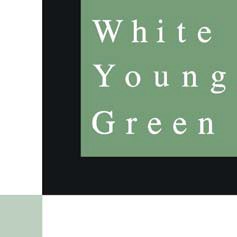 Sustainability ReportSustainability AppraisalHinckley Town Centre Strategic Transport Development Contributions Supplementary Planning DocumentforHinckley and Bosworth Borough CouncilJuly 2008thinking beyond constructionSustainability ReportSustainability AppraisalHinckley Town Centre Strategic Transport Development Contributions Supplementary Planning DocumentforHinckley and Bosworth Borough CouncilJuly 2008HINCKLEY AND BOSWORTH BOROUGH COUNCILSUSTAINABILITY APPRAISALHINCKLEY TOWN CENTRE STRATEGIC TRANSPORT DEVELOPMENT CONTRIBUTIONS SUPPLEMENTARY PLANNING DOCUMENTSUSTAINABILITY REPORTJULY 2008CONTENTSPage No0.0	NON TECHNICAL SUMMARY	10.1	Introduction	10.2	Development of the Sustainability Appraisal Framework	10.3	Sustainability Appraisal of the Hinckley Town Centre Strategic Transport DevelopmentContributions Supplementary Planning Document	21.0	INTRODUCTION	32.0	SUSTAINABILITY APPRAISAL PROCESS	42.1	Legislative Requirements	42.2	Integrated Approach to Appraisal	42.3	Sustainability Appraisal Guidance	52.4	Sustainability Appraisal Stages	52.5	Strategic Environmental Assessment Directive Compliance	62.6	Stage A – Scoping	72.7	Stages B & C	113.0	BACKGROUND	123.1	Study Area	123.2	Hinckley and Bosworth Local Development Framework	123.3	Hinckley Town Centre Strategic Transport Development Contributions SupplementaryPlanning Document	134.0	BASELINE AND KEY ISSUES	144.1	Introduction	144.2	Socio-Economic Baseline	144.3	Environmental Baseline	254.4	Summary of Key Sustainability Issues	365.0	SUSTAINABILITY APPRAISAL OF THE HINCKLEY TOWN CENTRE STRATEGIC TRANSPORT DEVELOPMENT CONTRIBUTIONS SUPPLEMENTARY PLANNING DOCUMENT	415.1	Introduction	415.2	Appraisal Methodology	415.3	Sustainability Appraisal of the Supplementary Planning Document	435.4	Recommendations	446.0	IMPLEMENTATION AND MONITORING	456.1	Next Steps	456.2	Links to the Planning Process	456.3	Proposals for Monitoring	45FIGURESFigure 1	Hinckley and Bosworth BoroughTABLESTable 2.1	Strategic Environmental Assessment Directive Compliance .........................6Table 2.2	SPD SA Objectives .................................................................................................9Table 4.1	Indices of Deprivation: Hinckley Town Centre SOA Statistics (2004)......... 17Table 4.2	Key Urban Characteristics of Hinckley ............................................................ 30Table 4.3	Leicestershire Vales Landscape Character Area Characteristics ............... 30Table 4.4	Listed Buildings in and on the border of Hinckley Town Centre................. 33Table 4.5	Key Sustainability Issues ................................................................................... 36Table 5.1	Determining Magnitude of Effects .................................................................... 42Table 5.2	Significance of Effects ........................................................................................ 42Table 6.1	Next Steps in the SA ........................................................................................... 45APPENDICESAppendix A	Report ConditionsAppendix B	Plans and Programmes ReviewAppendix C	Baseline InformationAppendix D	Scoping Consultation ResponsesAppendix E	Appraisal TablesAppendix F	Targets and IndicatorsABBREVIATIONSBAP	-	Biodiversity Action Plan BHM	-	Balanced Housing Markets BNAM	-	Basic Needs Assessment ModelBVPI	-	Best Value Performance IndicatorCABE	-	Commission for Architecture and the Built EnvironmentDPD	-	Development Plan DocumentEAR	-	Economic Activity RateFIT	-	Fields In TrustHER	-	Historic Environment RecordHQI	-	Housing Quality IndicatorKS	-	Key StageLDF	-	Local Development Framework LDS	-	Local Development Scheme LNR	-	Local Nature ReserveNAHP	-	National Affordable Housing ProgrammeNPFA	-	National Playing Fields Association NVQ	-	National Vocation Qualification ODPM	-	Office of the Deputy Prime Minister PPS	-	Planning Policy StatementRSL	-	Registered Social Landlord RSS	-	Regional Spatial Strategy SA	-	Sustainability AppraisalSAC	-	Special Area of ConservationSEA	-	Strategic Environmental AssessmentSPA	-	Special Protection AreaSPD	-	Supplementary Planning Document SSSI	-	Site of Special Scientific Interest SuDS	-	Sustainable Drainage Systems WYGE	-	White Young Green Environmental0.0	NON TECHNICAL SUMMARY0.1	IntroductionHinckley and Bosworth Borough Council (as the Local Planning Authority for Hinckley and Bosworth) is developing the Hinckley Town Centre Strategic Transport Development Contributions Supplementary Planning Document (SPD) to supplement existing Local Plan Policy IMP1. This will provide guidance on developer contributions for the town centre masterplan sites. In due course the SPD will be incorporated into the Local Development Framework (LDF) being developed by the Council to replace the existing Local Plan (Adopted 2001).Sustainability Appraisal (SA) is a process by which plans under preparation can be assessed for sustainability. Under the Planning and Compulsory Purchase Act 2004 Local Planning Authorities must subject their LDFs to SA, thus promoting sustainable development by enabling communities to satisfy their basic needs and enjoy a better quality of life without compromising future generations. Similarly, under the Environmental Assessment of Plans and Programmes Regulations 2004, where planning documents setting a framework for future development consent are likely to have significant environmental effects it is a requirement that Local Planning Authorities subject them to Strategic Environmental Assessment (SEA).White Young Green Environmental (WYGE) has been commissioned by Hinckley and Bosworth Borough Council to undertake a combined SA and SEA of the Hinckley Town Centre Strategic Transport Development Contributions SPD.0.2	Development of the Sustainability Appraisal FrameworkIn 2005 WYGE undertook Stage A (scoping) of the SA of the Hinckley and Bosworth LDF. This resulted in the production of a SA Scoping Report, including development of a SA framework for use in appraising LDF documents.The SA Scoping Report details the outcomes of the following activities:•    Review of other plans and programmes of relevance to the Hinckley and Bosworth LDF.•    Collation of social, economic and environmental baseline data.•    Identification  of  the  social,  economic  and  environmental  situation  in  Hinckley  andBosworth Borough.•    Identification of key sustainability issues.•    Development of SA objectives.•    Consultation on the scope of the SA.To ensure that the SA framework for the Hinckley and Bosworth LDF was up-to-date and relevant to the Hinckley Town Centre Strategic Transport Development Contributions SPD, WYGE also undertook the following activities:•	Review of plans and programmes of particular relevance to the Hinckley Town Centre Strategic Transport Development Contributions SPD, or that have been published since the SA Scoping Report was produced.•    Collation of recent social, economic and environmental baseline data for the Borough.•    Identification of the current social, economic and environmental situation in Hinckley andBosworth Borough.•    Review of key sustainability issues.A Scoping Consultation Document was sent to statutory and non-statutory consultees in May2007 to allow for comments on the proposed approach to the SA.0.3	Sustainability Appraisal of the Hinckley Town Centre Strategic Transport DevelopmentContributions Supplementary Planning DocumentThe SA framework developed in Stage A was used to appraise the Hinckley Town CentreStrategic Transport Development Contributions SPD.The SPD is designed to supplement existing Local Plan Policy IMP1 to provide guidance on developer contributions for the Town Centre masterplan sites.The SA identified a number of likely social, environmental and economic effects associated with implementation of the SPD. Effects were identified as being of a beneficial, adverse or unknown nature.Potential beneficial effects of the SPD include:•	Indirect health benefits due to improved air quality and increased community safety (as a result of a reduction in vehicular traffic), increased participation in walking and cycling, and an overall increase in general well being (both as a result of public realm improvements).•    Encouraging celebration of local heritage through public realm improvements.•	Increasing provision of venues for cultural and leisure activities as a result of public realm improvements.•	Crime prevention through incorporation of Secured by Design principles, and increased community interaction and sense of pride/ownership as a result of public realm improvements.•	Preservation/enhancement of Hinckley town centre as a result of reductions in vehicular traffic and public realm improvements.•	Protection  of  historic  buildings/features  from  air  pollutants  and  vibration  as  a  result  of reduction in vehicular traffic.•    Enhancement of the historic built environment as a result of public realm improvements.•	Improved air quality and a reduction in greenhouse gases as a result of a reduction in vehicular traffic, transport measures to encourage use of public transport, walking and cycling, and the development of travel plans for new employment use development.•	Improved accessibility for the rural population, those without a car, and for disabled, elderly and deprived people as a result of transport measures to encourage use of public transport, walking and cycling.•	Public realm improvements and improved transport links may make the town centre appear more attractive to investors, with the knock on effect of job creation.Overall the SPD has the potential to be beneficial for sustainability, although it is difficult to determine these benefits precisely at a strategic stage. In most cases benefits will depend upon what the recommendations of the SPD are in relation to a specific development and how these recommendations are implemented. Regarding public realm improvements, should these be designed or implemented poorly there is potential for some adverse effects upon the character and conservation of the built environment.1.0	INTRODUCTIONHinckley and Bosworth Borough Council (as the Local Planning Authority for Hinckley and Bosworth) is developing a Supplementary Planning Document (SPD) to supplement existing Local Plan Policy IMP1. This will provide guidance on developer contributions for the Town Centre masterplan sites. In due course the Hinckley Town Centre Strategic Transport Development Contributions SPD (henceforth referred to as the SPD) will be incorporated into the Local Development Framework (LDF) being developed by the Council to replace the existing Local Plan (Adopted 2001). The SPD will be a material consideration in determining planning applications in the area.Sustainability Appraisal (SA) is a process by which plans under preparation can be assessed for sustainability. Under the Planning and Compulsory Purchase Act 2004 Local Planning Authorities must subject their LDFs to SA, thus promoting sustainable development by enabling communities to satisfy their basic needs and enjoy a better quality of life without compromising future generations. Similarly, under the Environmental Assessment of Plans and Programmes Regulations 2004, where planning documents setting a framework for future development consent are likely to have significant environmental effects it is a requirement that Local Planning Authorities subject them to Strategic Environmental Assessment (SEA). Such documents include those under an LDF.White Young Green Environmental (WYGE) has been commissioned by Hinckley and Bosworth Borough Council to undertake a combined SA and SEA of the SPD. This combined approach is simply referred to as SA throughout this Sustainability Report. The purpose of this Sustainability Report is to present the findings of the SA process in a manner that can be used for stakeholder and public consultation. This report has the following format:Chapter 1         Non Technical SummaryOffers a non technical overview of the SA process and its findings.Chapter 2         IntroductionChapter 3         Sustainability Appraisal ProcessProvides an overview of the SA process undertaken including details of the SAobjectives used to appraise the SPD.Chapter 4         BackgroundDetails the background to the SPD.Chapter 5         Baseline and Key IssuesDescribes baseline conditions in relation to a series of social, economic and environmental parameters and outlines key sustainability issues that have beenconsidered during the SA process.Chapter 6         Significant Effects of the Supplementary Planning DocumentPredicts the likely social, economic and environmental effects of the SPD and details mitigation to reduce adverse effects and maximise beneficial effects.Chapter 7         Implementation and MonitoringProvides  details  on  how  the  SPD  will  be  implemented  and  proposals  for monitoring its implementation.Report Conditions are set out in Appendix A.2.0	SUSTAINABILITY APPRAISAL PROCESS2.1	Legislative RequirementsUnder the Planning and Compulsory Purchase Act (2004), Local Authorities must subject their LDF documents to SA. Part 2, Section 19 of the Act deals with the preparation of LDDs, these being the documents that make up a LDF. Paragraph (5) of Section 19 states:“The local planning authority must also -a)   Carry out an appraisal of the sustainability of the proposals in each document; and b)   Prepare a report of the findings of the appraisal.”SEA is a requirement of EU Directive 2001/42/EC on the Assessment of Certain Plans and Programmes on the Environment, more commonly known as the SEA Directive. As stated in Article 1, the objective of the SEA Directive is:“To provide for a high level of protection of the environment and to contribute to the integration of environmental considerations into the preparation and adoption of plans…with a view to promoting sustainable development...”The SEA Directive was brought into effect in the UK on the 21st July 2004 through the Environmental Assessment of Plans and Programmes Regulations. The Regulations require that Local Authorities undertake SEA of their LDF documents.Although the statutory requirements for carrying out SA and SEA are distinct it is possible to satisfy both through a single, but integrated process. Such a joint approach is advocated by Communities and Local Government (CLG) (formerly known as the Office of the Deputy Prime Minister (ODPM)).2.2	Integrated Approach to AppraisalSEA is a means of evaluating the environmental acceptability of planning documents in a formalised and systematic manner. The process works to identify the key environmental issues associated with a study area and determining how adoption of a planning document will influence them. SEA occupies a central position in the hierarchy of land use planning, sitting between high level Government planning policy and environmental assessment at project level. The SEA process considers similar issues to project level environmental assessment. However, planning documents often cover much larger areas than individual development proposals and contain less quantifiable detail than is available at project level. SEA therefore examines the environment in much broader terms and sets environmental objectives for a study area against which strategic level proposals can be appraised.SA differs from SEA in that it expands the focus of the assessment process to encompass social and economic issues. ODPM guidance (2005i) describes the purpose of SA as being:“…to promote sustainable development through the integration of social, environmental and economic considerations into the preparation of revisions of Regional Spatial Strategies and for new or revised Development Plan Documents and Supplementary Planning Documents.”The integrated SA process adopted by WYGE will identify the key social, economic and environmental issues associated with Hinckley and Bosworth District and how adoption of the SPD will influence them. It will ensure that significant adverse effects are either avoided or mitigated. However, it should be noted that whilst SA will inform the decision making process, the SPD may not always reflect the options considered to be most sustainable.The SA will also identify monitoring requirements to ensure the SPD remains sustainable throughout its implementation. Monitoring will help to identify any unforeseen impacts and inform subsequent revisions or the replacement of the SPD.2.3	Sustainability Appraisal GuidanceThe SA process undertaken by WYGE has been developed in accordance with the followingNational and European guidance:•	Department  of  Health  (2007)  Draft  Guidance  on  Health  in  Strategic  EnvironmentalAssessment.•	English Nature, Royal Society for the Protection of Birds (RSPB), Countryside Agency andEnvironment Agency (2004) SEA and Biodiversity: Guidance for Practitioners.•	Environment Agency (2004) Strategic Environmental Assessment of External Plans andProgrammes.•	Environment  Agency  (2007)  Strategic  Environmental  Assessment  and  Climate  ChangeGuidance Note.•	European Community (2001) SEA and Integration of the Environment into Strategic DecisionMaking.•	ODPM (2005i) Sustainability Appraisal of Regional Spatial Strategies and Local DevelopmentFrameworks: Guidance for Regional Planning Bodies and Local Planning Authorities.•	ODPM (2005ii) A Practical Guide to the Strategic Environmental Assessment Directive.•	RSPB (2007) Strategic Environmental Assessment – Learning From Practice.2.4	Sustainability Appraisal StagesThe SA process adopted by WYGE for the SPD has been developed following current guidance produced by the ODPM (2005ii). It involves the following steps:STAGE A	Setting the context and objectives, establishing the baseline and deciding on the scope•	Identifying other plans and programmes of relevance to the SPD.•	Collating baseline data and identifying gaps in the current baseline.•	Identifying baseline conditions and key sustainability issues on the basis of the baseline data collated.•	Developing SA objectives.•	Consulting on the scope of the SA.STAGE B	Developing and refining options and assessing effects•  Testing the SPD objectives against the SA objectives1.•  Developing the SPD options.•  Predicting and assessing the significant effects of implementing Local PlanPolicy IMP1.•  Predicting and assessing the significant effects of implementing Local PlanPolicy IMP1 with the SPD.•  Developing mitigation for any adverse effects and to maximise beneficial effects.•  Developing   recommendations   for   future   monitoring   requirements   or indicators.STAGE C	Preparing the Sustainability ReportSubsequent to the publication of this Sustainability Report the following stages of the SA process will need to be undertaken by Hinckley and Bosworth Borough Council:STAGE D	Consulting on the SPD and the Sustainability Report1 WYGE is unable to undertake a compatibility test as the SPD does not propose any specific objectives.•  Public participation on the SPD and the Sustainability Report.•  Appraising any significant changes to the SPD.•  Providing information on how the SA and consultation responses were taken into account in preparing the SPD.STAGE E          Monitoring implementation of the plan•  Monitoring significant effects of the SPD once adopted.•  Responding to any adverse effects arising from the SPD following adoption.2.5	Strategic Environmental Assessment Directive ComplianceThis SA Report incorporates the requirements for an Environmental Report as set out in the SEA Directive (Annex I). Table 2.1 summarises the requirements of the SEA Directive, identifies how the requirements have been met and where these are located in the SA Report.Table 2.1          Strategic Environmental Assessment Directive Compliance2.6	Stage A – Scoping2.6.1	Links with Sustainability Appraisal ScopingStage A (scoping) of the SA has already been undertaken for the overall Hinckley and Bosworth LDF process and a Scoping Report produced. The Scoping Report details the outcomes of Stage A, including the SA framework to be used in appraising LDF documents. The SA framework has been adapted specifically for the SPD as detailed in this Sustainability Report.2.6.2	ConsultationA  Scoping  Consultation  Document  was  sent  to  the  following statutory  and  non-statutory consultees in May 2007 to allow for comments on the proposed approach to the SA:•	Natural England.•	Environment Agency.•	English Heritage.•	East Midlands Development Agency.•	Government Office for the East Midlands.•	East Midlands Regional Assembly.•	Leicestershire County and Rutland Primary Care Trust.•	Leicestershire Constabulary.•	Leicestershire Chamber of Commerce and Industry.•	Leicestershire Economic Partnership.•	British Waterways.•	Sport England.•	Transport 2000.•	DEFRA Rural Development Service.•	Forestry Commission.•	Highways Agency.•	Leicestershire and Rutland Wildlife Trust.•	East Midlands Community Renewables Initiative.•	Severn Trent Water.•	National Farmers Union.•    Leicestershire County Council.•    Royal Society for the Protection of Birds.•    National Playing Fields Association.•    Arriva Midlands.•    Network Rail.•    Leicestershire Development Agency.•    First Buses.The purpose of the consultation was to:•	Identify plans and programmes of relevance to the SPD that need to be reviewed as part of the SA process.•	Identify social, environmental and economic issues of specific relevance to the SPD that need to be considered as part of the SA process.•	To determine whether the list of key sustainability issues presented in the SA Scoping Report for LDF are comprehensive.•    To determine whether any of the key sustainability issues presented in the SA ScopingReport are of greater significance when considered in the context of the SPD.This consultation also provided an opportunity to gain feedback and suggestions from consultees on the suitability of the SA objectives to be used in appraising the SPD.Consultee comments on the scope of the SA framework are provided in full in Appendix D.2.6.3	Links to Relevant Plans and ProgrammesIt is a requirement of the SEA Directive that an analysis of the plan’s “…relationship with other relevant plans and programmes…” (Annex 1a of the SEA Directive) and of “…the environmental protection objectives…which are relevant to the plan or programme and the way those objectives and any environmental considerations have been taken into account during its preparation…” (Annex 1e of the SEA Directive) is undertaken.A review of plans and programmes of relevance to Hinckley and Bosworth was undertaken as part of the SA of the Hinckley and Bosworth LDF in 2005.To ensure that the SA framework developed for the Hinckley and Bosworth LDF was up-to-date and relevant to the SPD, the following plans and programmes were reviewed:•    Planning Policy Guidance 13.•    Leicestershire Local Area Agreement (2006).•    Hinckley and Bosworth Community Plan 2007-2012.•    Leicestershire Local Transport Plan 2006-2011 (2006).Key aims and objectives (including sustainability objectives) of each plan were identified and then the implications for the SPD were determined. In addition to identifying links with the SPD the review process provided baseline information, helped to identify key sustainability issues and informed the development of the SA objectives.The review of plans and programmes is provided in Appendix B. Key points arising from this review are that the SPD should:•    Maximise opportunities to reduce levels of private car use.•    Maximise opportunities to encourage walking and cycling.•    Maximise opportunities to encourage the use of public transport.•    Maximise opportunities to improve traffic flow and road safety issues.•    Maximise opportunities to improve community safety.•    Maximise opportunities to reduce emissions of greenhouse gases.•    Maximise opportunities to improve physical access to services.•    Maximise opportunities to tackle congestion.•    Maximise opportunities to improve air quality.•    Maximise opportunities to manage transport assets in the most cost effective way.2.6.4	Baseline and Key IssuesDuring Stage A baseline data was collated and reviewed in order to establish the baseline conditions and to help identify key sustainability issues. The baseline conditions provide the basis against which significant effects of the SPD can be predicted. Section 5.0 of this Sustainability Report summarises the baseline and key sustainability issues for Hinckley and Bosworth Borough.2.6.5	Sustainability Appraisal ObjectivesAt the end of Stage A of the SA of the Hinckley and Bosworth LDF SA objectives were developed. These objectives provide a basis against which to appraise Hinckley and Bosworth LDF documents.The SA framework for Hinckley and Bosworth LDF sets out 25 objectives covering social, environmental and economic issues. The LDF SA objectives were used as a starting point for the development of SA objectives for the SPD. The review of social, environmental and economic situation undertaken during Stage A and consultation on the suitability of the LDF SA framework in May 2007 informed the development of objectives for the SPD.The objectives used to appraise the SPD are listed in Table 2.2. The LDF SA objectives have been slightly amended following consultation. Feedback from consultees on the suitability of the LDF SA framework is provided in full in Appendix D.The SPD should aim to fulfil the SA objectives as this will allow it to be consistent with environmental regulations and high level sustainable development policies. However, there may be some objectives on which the SPD will have limited impact or which are in conflict with one another.Table 2.2          SPD SA Objectives2.7	Stages B & CThis Sustainability Report details the findings of Stages B and C of the SA process for the SPD. Further details of the appraisal methodology adopted are provided in Section 6.0.3.0	BACKGROUND3.1	Study AreaHinckley and Bosworth Borough is located in west Leicestershire. It is situated between the western fringe of Leicester to the east and Warwickshire to the west. The M1 motorway runs partially along the north-eastern edge of the Borough while the M69 motorway runs partially along the south-eastern edge. Figure 1 shows the location of the Borough in relation to adjacent council administrations.Hinckley and Bosworth Borough covers an area of 29,700 hectares and has a population of approximately 101,500 people. Rural and agricultural land use accounts for approximately 92% of the Borough. The remaining 8% comprises villages and urban areas. The main settlements are the towns of Hinckley, Earl Shilton, Burbage and Barwell. The western half of the Borough has socio-economic links with the cities of Coventry and Birmingham.3.2	Hinckley and Bosworth Local Development FrameworkFundamental changes to the planning system have been introduced through the Planning and Compulsory Purchase Act (2004). This requires Hinckley and Bosworth Borough Council to adopt a LDF in place of their existing Local Plan. The LDF will set out guidelines for the development of Hinckley and Bosworth Borough. In the transitional period the Local Plan will retain development plan status until the policies within it are superseded by those within the LDF documents.Planning Policy Statement (PPS) 12 sets out the new LDF process. It requires Local Planning Authorities to adopt a spatial planning approach. The LDF will not be restricted solely to land use issues, such as identifying where new houses, employment, retail and leisure facilities should be located, but it will go beyond traditional land use planning by integrating policies for development with policies that influence the nature of places and how they function.The East Midlands Regional Spatial Strategy (RSS) produced by the Government Office of the East Midlands in 1994 and reviewed in 2005 will also form part of the statutory development plan for Hinckley and Bosworth Borough. A new Regional Plan for the East Midlands that will fully satisfy the requirements of recent government legislation is currently under review and once finalised this will replace the current RSS.The Hinckley and Bosworth LDF will comprise a number of Development Plan Documents (DPD) which will have statutory status. The proposals and policies set out in these will guide planning decisions. It will also comprise a number of SPDs which are non-statutory documents prepared to support the delivery of major development sites or complex policy areas. SPDs will be taken into account as a material consideration in determining planning applications.Hinckley and Bosworth Borough Council has produced a Local Development Scheme (LDS) for their LDF process. This establishes a programme for delivering the LDF up to 2010. A Statement of Community Involvement has also been prepared, which sets out how the public will participate in the preparation of LDF documents.The Statement of Community Involvement between March 2007 and March 2010 contains estimated adoption dates for all DPDs and SPDs.  The Core Strategy DPD is expected to be adopted in 2009, while the remaining 3 DPDs (Site Allocations; Generic Development Control; and, Hinckley Town Centre Area Action Plan) are anticipated to be adopted in 2010.In terms of SPDs, the Burbage Village Design Statement and the Shopping and Shop FrontsSPDs have already been adopted. The remaining SPDs are expected to be adopted 2008-2009.3.3	Hinckley Town Centre  Strategic Transport Development  Contributions  SupplementaryPlanning Document3.3.1	BackgroundThe Hinckley Town Centre Strategic Transport Development Contributions SPD has been produced to provide guidance on Adopted Local Plan Policy IMP1 regarding developer contributions towards the provision of infrastructure and facilities (see Section 3.3.2 below).The SPD provides a framework by which the infrastructure implications of new development in Hinckley town centre can be identified and suitable measures proposed for which developer contributions can be utilised. The document prioritises measures using the same phasing structure as the developments: short term 0-3 years, medium term 4-7 years, and long term 8 plus years. The main areas of focus within the SPD are transportation and public realm.In due course the SPD will be incorporated into the emerging LDF and will be a material consideration in determining planning applications in the town centre.3.3.2	Related Policies in the Local PlanThe SPD has been prepared in support of Local Plan Policy IMP1 on contributions towards the provision of infrastructure and facilities. This is set out below:‘Planning permission will be granted for new residential, employment and other development where the developer will make a contribution towards the provision of necessary on site and off site infrastructure and facilities to serve the development commensurate with the scale and nature of the development proposed. The granting of planning permission will be subject to conditions or to a developer entering into planning obligations to ensure the provision of appropriate contributions.’4.0	BASELINE AND KEY ISSUES4.1	IntroductionThe SEA Directive requires the “…current state of the environment…” (Annex 1b of the SEA Directive) and the “environmental characteristics of areas likely to be significantly affected…” (Annex 1c of the SEA Directive) to be identified.This chapter provides a broad overview of the social, economic and environmental features of Hinckley and Bosworth Borough and parts of adjacent authorities which have environmental and socio-economic links with the Borough. Figure 1 shows the location of Hinckley and Bosworth Borough in relation to other administrative areas.The following social, economic and environmental parameters have been considered:Socio-Economic•    Local Economy and Employment.•    Population.•    Deprivation.•    Crime.•    Health.•    Education.•    Housing.•    Traffic and Transport.•    Tourism, Leisure and Recreation.Environmental•    Water Environment.•    Biodiversity and Nature Conservation.•    Landscape and Visual Amenity.•    Geology and Soils.•    Waste Management.•    Cultural Heritage and Archaeology.•    Noise.•    Air Quality.•    Climate Change.Baseline data for Hinckley and Bosworth Borough is also provided in the SA Scoping Report for the SA of the Hinckley and Bosworth LDF produced by WYGE in 2005. Baseline data presented in this Sustainability Report has been revised to reflect the current situation.4.2	Socio-Economic BaselineThis section sets out the existing situation in Hinckley and Bosworth Borough with regards to economy, employment, population, deprivation, crime, health, education, housing, traffic and transport, walking and cycling, leisure and recreation and access to services. The socio-economic baseline has been established with reference to:•    National Statistics website (www.statistics.gov.uk).•    NOMIS - Official Labour Statistics (www.nomisweb.co.uk).•    Government Office for the East Midlands •    The Sustainable Development Unit •    The Department for Communities and Local Government •    The Hinckley and Bosworth Corporate Performance Plan 2006 – 2011.•    The Land Registry (www.landregistry.gov.uk).•    The National Land Use Database •    DEFRA (www.defra.gov.uk).•    Leicestershire County Council (www.leics.gov.uk).•    Hinckley Town Centre Renaissance Masterplan – Baseline Report (Jan 2005).•	Hinckley & Bosworth Borough Council – Hinckley Town Centre Are Action Plan (draft) (August 2007)•    Hinckley  &  Bosworth  Borough  Council  Affordable  Housing  Supplementary  PlanningDocument (April 2007).•    Hinckley and Bosworth Housing Strategy 2005-2008.•    Hinckley and Bosworth Housing Needs Study (2004).•    Hinckley Town Centre Renaissance Masterplan (May 2006).•	Leicestershire  Economic  Partnership  (2006)  Hinckley  and  Bosworth  Borough  Profile  – Leicestershire Economic Baseline Study.•    Hinckley and Bosworth Borough Economic Study (2002).•    Hinckley and Bosworth Borough Economic Development Strategy.•    Hinckley and Bosworth Crime, Disorder and Drug Strategy 2005-2008.•    Department of Health Community Health Profiles (www.communityhealthprofiles.info/).•    Hinckley and Bosworth Community Plan 2007-2012.•    Leicestershire Community Strategy.•    Leicestershire Rural Strategy (Draft) 2007-2014.•    Fields In Trust (www.npfa.co.uk).•    Hinckley and Bosworth Green Space Strategy.4.2.1	Local Economy and EmploymentIn the past the main industry in Hinckley and Bosworth has predominantly been manufacturing with textile clothing, footwear and mechanical engineering sectors.In 2004 the largest employment sectors in Hinckley and Bosworth were manufacturing (26.1%), distribution, hotels and restaurants (26.1%) and financial and business services (15.0%). In May2006, the largest employer in the Borough was Tesco Stores Limited, which has a distribution site employing over 1,000 people. Transco, MIRA and Triumph Motorcycles are also major employers in the Borough.Similarly, the largest employment sector for the residents of the Hinckley Town Centre area was manufacturing (23.68% in SOA 010B, 24.82% in SOA 010C, 26.87% in SOA 012A and 26.15% in SOA 012B). A large proportion of people in SOA 010, SOA 010C, SOA 012A and SOA 012B were also employed in the wholesale and retail trades and the repair of motor vehicles.Employment percentages by industry sector reinforce the image of Hinckley and Bosworth’s reliance on manufacturing as compared to the wider region. The Borough remains underrepresented in growth sectors such as public administration, education and health and financial and business services relative to the county, regional and national averages. Similarly, the development of knowledge sectors in the Borough has not been as strong as the county and considerably weaker than the national picture. Such sectors employ high proportions of graduate labour and are capable of sustaining local competitive advantage. Hinckley and Bosworth is therefore considered to be at a disadvantage compared to other areas of the county. In 2004, only 1.0% of employees were employed in high technology manufacturing in the Borough, compared to 2.0% in Leicestershire and 1.9% in Great Britain.In 2004, the business registration rate in Hinckley and Bosworth was 51.5 (number of business start ups per 1,000 people working age population) compared to 48.6 in Leicestershire, 43.4 in the East Midlands and 46.3 in Great Britain. Between 2000 and 2004 the number of businesses grew by 6.1% in the Borough, which is above the proportionate change for Leicestershire, the East Midlands and Great Britain. However, the proportion of business start ups in the financialand business service sector in Hinckley and Bosworth was slightly below the county and national averages, which is reflected in the employment sectors statistics for the Borough.During the period 2004-2005, the employment rate for Hinckley and Bosworth was 79.7% respectively, compared to 76.1% in the East Midlands and 75.1% in England as a whole. However, long term unemployment is higher than most other Districts / Boroughs. According to the Leicestershire Economic Baseline Study (2006), since 2000 employment in Hinckley and Bosworth has decreased by 3.7% (1,500 jobs). This was compared to an 8.8% increase in the county and a 3.2% increase nationally.In 2004-2005 the EAR (% of working age population) for Hinckley and Bosworth in 2004-2005 was 83.4%. The EAR for the Borough saw a reduction of 1.7% from the previous year (2003-2004), but compares favourably with the EAR for the East Midlands (79.5%) and England as a whole (78.8%).The average gross weekly pay for full time workers in the Borough is below both county and national averages. During 2004-2005 the average gross weekly pay for full time workers in the Borough was £506.30, compared to £528.4 in Leicestershire and £548 in England respectively. Similarly, the average gross weekly pay for part time workers is lower than that of Leicestershire, with the average gross weekly pay being £174.20 in the Borough in 2004-2005, compared to£176.40 in Leicestershire. The average gross weekly pay for part time workers in the Borough is, however, higher than the national average of £172.50 for the same period respectively.Hinckley Town Centre is a major shopping node in south-west Leicestershire. Town markets are held regularly, with farmers markets being held on a monthly basis that add considerably to the vitality of the town centre.Competition for attracting shoppers also exists with the other local centres and ‘out-of-town’developments, including Nuneaton, Leicester City Centre, and Coventry City Centre.A Retail Capacity Study carried out in spring 2007 by Roger Tym and Partners indicated that retail in Hinckley is generally healthy, with no signs of acute decline, and with a recent improvement  in  the  national  retail  rankings.    However,  some  key  deficiencies  have  been identified, including limited convenience retail offer with static retail rents, and a lack of suitable, available premises to accommodate interested retailers.Several major events have taken place in the Town Centre with the aim of further regenerating the borough and improving the local economy by increasing footfall and encouraging large numbers of people into the town, especially families. These events have included St Georges Day Parade, Mardi Gras and the Christmas Lights.4.2.2	PopulationAccording to the 2005 mid-year population estimates, the population of Hinckley and Bosworth was 102,200 people. This represents an estimated 4.4% increase since 1994, compared to an increase of 6.4% in Leicestershire. The population of SOA 010B, SOA 010C, SOA 012A and SOA 012B was 1,488 people, 1,581 people, 1,567 people and 1,374 people in 2001 respectively.Providing that current population trends continue, the Leicestershire Economic Baseline Study (2006) estimates that the number of people living in the Borough will increase by 11.5% over the next 30 years, compared to a forecast increase of 15.2% in the county.The population density (persons per km2) of Hinckley and Bosworth was 3.37 in 2001, compared to 2.93 in Leicestershire, 2.67 in the East Midlands and 3.77 in England. The population densities of SOA 010B, SOA 010C, SOA 012A and SOA 012B were 30.8, 38.18, 28.73; and 37.86 in 2001. These figures are significantly higher than the figures for the same period for Hinckley and Bosworth Borough, which is representative of their central location within Hinckley Town.Compared to the county, region and national averages, Hinckley and Bosworth has a higher proportion of the population aged above retirement age and a lower proportion of people aged less than 15 years. In 2005 there were a lower proportion of people aged 0-4 years (5.4%), 5-14 years (11.6%) and 15-19 years (6.1%) in Hinckley and Bosworth, and higher proportions of people aged 45-64 years (28.1%) and 65 years and over (16.7%).In contrast, the 2001 Census Data indicates that the Hinckley Town Centre is dominated by people aged 20-44 years old, with approximately 40% of the population falling into this age category.Hinckley and Bosworth’s demographic profile is predicted to alter in line with national forecasts, with strong growth in the retired population.The ethnic diversity of the Borough is limited, with the vast majority of the population being classed as ‘White British’. In 2001, 97.93% of the population of the Borough were ‘White British’, compared to 94.71% in Leicestershire, 93.49% in the East Midlands and 86.99% in England as a whole. The next most dominant ethnic group in the Borough, as measured in the 2001 Census, were the ‘Asian or Asian British’.4.2.3	DeprivationThe Department for Communities and Local Government (DCLG formerly the ODPM) produce the Indices of Deprivation to identify areas of social and economic deprivation in England. The Index of Multiple Deprivation incorporates various measures of deprivation including income, employment, health, education, barriers to housing, living environment and crime. The Indices are produced at local authority, ward and Super Output Area levels. The lower the rank/percentile the more deprived the area is.Hinckley and Bosworth is ranked 278 out of 374 Local Authorities nationally (74th percentile) in the Index of Multiple Deprivation (Rank of Average Score). This indicates that the Borough as a whole is significantly less deprived in comparison to the majority of other Districts / Boroughs in England. Within Leicestershire, Hinckley and Bosworth is the third most deprived District / Borough.Indices of Deprivation for the SOAs associated with the Town Centre area are given in Table 4.1 below. In each case, the SOA with a rank of 1 is the most deprived area and the area with a rank of 32,482 is the least deprived.Table 4.1          Indices of Deprivation: Hinckley Town Centre SOA Statistics (2004)* The Index of Multiple Deprivation incorporates income, employment, health, education, barrier to housing, livingenvironment and crime.In 2004, at SOA level, SOA 010B was ranked 12,707 out of 32,482 SOAs nationally (39thpercentile) for the Index Multiple Deprivation. SOAs 010C, 0102A and 0102B were ranked in the50th  and 54th  and 85th  percentile respectively. This indicates that SOAs 010B, 010C and 012Aranked below the Borough (which was in the 74th percentile of Local Authorities ranking of IndexMultiple Deprivation), but that SOA 012B was ranked above.4.2.4	CrimeCrime in Hinckley and Bosworth Borough is significantly below the national average. The overall crime rate (British Crime Survey Comparator) in Hinckley and Bosworth Borough was 43.5 in2005, compared to 63.3 in the East Midlands and 62.7 in England as a whole. The overall crime rate was, however, higher than that for Leicestershire (42.7) in 2005.In 2005 the burglary rate (offences per 1,000 households) in Hinckley and Bosworth Borough was11.4, which was below the regional and national rates of 14.8 and 13.8. However, the burglary rate for the Borough was slightly above the county rate (10.8) and has increased by 0.2 since the previous year.Robbery rates (offences per 1,000 people) for Hinckley and Bosworth Borough were significantly below the regional and national rates for the period 2003-2005. In 2005 the robbery rate in the Borough was 0.4, compared to 1.3 in the East Midlands and 1.9 in England as a whole respectively.Data for ‘Violence against the Person’ and ‘Theft of a Motor Vehicle’ (offences per 1,000 population) for the period 2000-2001 in the Hinckley and Bosworth Borough were both below the national rates; although it is important to note that the ‘Theft of a Motor Vehicle’ rate in 2000-2001 was higher in the Hinckley and Bosworth Borough than over the East Midlands region.A Crime Disorder and Drugs Audit was undertaken by Leicestershire County Council in 2005. According to the findings of the audit, domestic violence, racist incidents and criminal damage account for the highest volume of crime in Hinckley and Bosworth Borough (39% of all crime in the Borough). Vehicle crime has also increased over the last 3 years but remains lower than it was in the late 1990’s. Youth nuisance, burglary and drug abuse were also identified as being of concern.4.2.5	HealthHealth in Hinckley and Bosworth is good when compared with the East Midlands region and England as a whole. In the 2001 Census, 69.41% of the population described their health as good, compared to 67.58% in the East Midlands and 68.76% in England as a whole.In comparison, 70.30% of people living in Hinckley and Bosworth SOA 010B described their health as good, compared to 66.77% in SOA 010C, 64.84% in SOA 012A and 69.8% in SOA012B.The life expectancy for both males and females in 2002 and 2003 were above both the regional and national averages. There is, however, a 5 year gap between female life expectancy in the fifth most and least deprived areas within Hinckley and Bosworth.In 2004 the mortality rate due to circulatory diseases (per 100,000 population of those under 75) in the Borough was 75.4, which is significantly lower than mortality rates in Leicestershire (76.0), the East Midlands (91.4) and England as a whole (90.5). The morality rate due to circulatory diseases has also decreased by 8.8 since 2002, which is in line with the reduction seen over the same period at the county, regional and national scales.Similarly, the mortality rate due to cancer (per 1,000 population of those under 75) for Hinckley and Bosworth Borough is below the county, regional and national rates. However, whilst the cancer mortality rate for the Borough is lower than the national average, the mortality rate has increased from 96.9 in 2002 to 107.2 in 2004.According to the 2007 Health Profile for Hinckley and Bosworth death rates from smoking and early death rates from heart disease and strokes are lower than the national average. Teenage pregnancy rates are also low compared to the national average. However, it is estimated that 1 in4 adults are obese in Hinckley and Bosworth Borough, which is above the national average. Tobacco control, physical activity, food and health, accidents, sexual health, mental health and well being have been identified as priorities for the Borough.4.2.6	EducationLeicestershire County Council is the Local Education Authority for Hinckley and Bosworth. Generally education and academic achievement for children in the Borough is good when compared to regional and national averages. Throughout the period 2003-2005, 100% of pupils achieved 5 or more GCSEs at grades A* to C (or equivalent). Similarly, a high percentage of 11 year olds achieved Level 4 or above in Key Stage (KS) 2 Maths and English and a high percentage of 14 year olds achieved Level 5 or above in KS 3 Maths and English in the Borough. There are, however, significant disparities in learning levels at ward level, with wards such as Bagworth and Earl Shilton ranked amongst the top 20% of wards in the country in terms of educational disadvantage.In terms of adult education, in 2003-2004, the percentage of the working age population educated to at least National Vocational Qualification (NVQ) Level 3 in Hinckley and Bosworth Borough was 16.3%. This figure is slightly below that of Leicestershire (17.6%) and the East Midlands (16.4%), but greater than that for England as a whole (15.2%). The percentage of the working age population educated to at least NVQ Level 1 and NVQ level 2 were both above the county, regional and national averages. Hinckley College is the Borough’s one centre for further education, providing valuable training in emerging industries such as creative design and logistics.Fewer people in Hinckley and Bosworth have trade apprenticeships, in comparison to Leicestershire, the East Midlands and England as a whole. In 2003-2004 only 9.5% of the working age population of the Borough had trade apprenticeships, compared to 10.5% in Leicestershire, 12.2% in the East Midlands and 10.5 in England as a whole. The percentage of the working age population with trade apprenticeships has also fallen from 12.7% in 2002-2003, to 9.5% in 2003-2004. Leicestershire, the East Midlands and England as a whole however, have an experienced an increase over this period.In 2003-2004 10.1% of the working age population of Hinckley and Bosworth had no qualifications respectively, compared to 10.5% in Leicestershire, 12.2% in the East Midlands and10.5% in England as a whole. The percentage of the working age population with no qualifications in the Borough has decreased by 6.4% since 2001-2002.4.2.7	HousingHousing in Hinckley Town Centre is focused around the periphery of the Town Centre boundary, predominantly to the south and west of the Town Centre along Mount Road, Priesthills Road and Clarendon Road to the south, and Trinity Lane, Rugby Road and Coventry Road to the west.In recent years there has been a significant increase in the amount of housing in the town centre. Hinckley town centre is generally lower in price than its competing neighbours in Leicester and Coventry.  As well as lower prices, accessibility via the motorway network and the railway station are the main causes for commuter living in the area.In 2004 the dwelling stock in Hinckley and Bosworth was 43, 623 properties. Of these, 76.5% are houses, 16% are bungalows, 7% are flats or maisonettes and 0.5% are mobile homes. The proportion of flats is lower than for the East Midlands (10%) and well below the 19% of flats nationally. In terms of property size there is a very low proportion of one bedroom properties, just6%, with a quarter having 2 bedrooms, almost half (47%) having 3 bedrooms and the remaining22% having 4 or more.In terms of tenure pattern for the SOAs, in 2001, SOA 010B, 74.07% was owner occupied(owned outright or with a mortgage / loan. In SOAs 010C, 012A and 012B, this figure was79.14%, 97.64% and 47.38% respectively.  The figures for SOAs 010B, 010C and 012B were therefore lower than the percentage of owner occupied housing in the Borough (82%), but SOA012A had a higher percentage of owner occupied housing in the Borough.The tenure pattern in Hinckley and Bosworth also differs significantly from the national and regional picture.  The figure of 82% of owner occupied (owned outright or with a mortgage / loan) households in the Borough, is higher than 80% in Leicestershire, 71.6% in the East Midlands and68% in England as a whole.In terms of SOA data, in 2001, the percentage of households renting from the council / housing association in SOA 010B was 3.15%.  In SOAs 010C, 012A and 012B, this figure was 15.91%,0% and 44.23% respectively. The figures for SOA 010B and 012A were therefore lower than the percentage of households rented from the council / housing association (10.6%), but for SOAa010C and 012B, the percentage was higher.The percentage of households renting from the council / housing association in Hinckley and Bosworth (10.6%) was therefore lower than the county (11%), regional (17.5%) and national averages (19.3%).Generally, the condition of the housing stock in the Borough is good in comparison to the regional and national averages. In 2005, the percentage of the total dwelling stock that was classified as being unfit in Hinckley and Bosworth was 2.1%, compared to 3.7% in the East Midlands and4.4% in England. In 2005 0% of local authority dwellings in the Borough were classified as unfit, compared to 1.7% in the East Midlands and 3.8% in England. The percentage of total owner occupied and private rented dwellings in the Borough classified as unfit in 2005 was 2.3%, compared to 4.8% in the East Midlands and 4.9% in England as a whole.On a scale of 1 to 120 private housing stock in Hinckley and Bosworth achieved an average of 50 for energy efficiency in 2004. This is better than the national average (35) but still leaves notable of room for improvement. There are an estimated 7,100 households who could be experiencing, or at risk from, fuel poverty.In 2006 the average house price in Hinckley and Bosworth Borough was £171,367. This was above the average house price in the East Midlands (£163,225), but below the average house price in Leicestershire (£186,669) and England as a whole (£207,573) in the same year. However, house prices in the Borough have more than doubled since 1999, rising faster than regional and national averages, and consequently are now out of the reach of most first time buyers.For the period October to December 2006, a search based on postcode LE10 0 showed the average house price in Hinckley Town Centre to be £144 131.  (It should be noted that this figure is based on a limited number of properties, and may not be a true representation of house prices in the Town Centre).Local variations within the Borough are typified by five housing sub-markets: Central Hinckley; Outer Hinckley; Barwell / Earl Shilton; Rural North East; and Rural West. Rural West and Outer Hinckley are the most expensive areas and Barwell / Earl Shilton is the cheapest. Housing is more expensive in the rural areas, with a high demand for all types, sizes, locations and prices of property.The Hinckley and Bosworth Housing Needs Study (2004) estimated the need for affordable housing in the Borough based on the Basic Needs Assessment Model (BNAM), in accordance with Government guidance. The results of this study concluded that there was a shortfall of around 254 affordable homes per annum, smaller properties with 1 or 2 bedrooms being needed most. There will also be a shortfall in the amount of housing for owner occupation. Shortfalls are more pronounced in Barwell, Earl Shilton, Hinckley and Burbage.In addition, as part of the Housing Needs Study, a Balancing Housing Markets (BHM) analysis was undertaken to examine the extent to which housing supply and demand are ‘balanced’ across tenure and property size. The BHM analysis suggested a shortfall in affordable housing of178 homes per annum, in accordance with the conclusions of the BNAM.According to the Hinckley and Bosworth Housing Strategy 2005-2008 11% of households in the Borough included someone with a specific need, many of which are accommodated in unsuitable housing. Physical disability is the biggest specific need in the Borough, followed by the elderly, people with mental problems and people with learning disabilities. According to the Hinckley and Bosworth Housing Strategy 23.6% of households in the Borough contain older persons only.49.7% of all Council accommodation is occupied by older persons only.Homelessness has been identified as being a growing problem in the Borough. According to the Hinckley and Bosworth Housing Strategy 2005-2008 homelessness has more than doubled in 4 years and is an increasing problem among young single people.4.2.8	Traffic and TransportRoad NetworkHinckley Town Centre is approximately 2 miles from both the M69 that links Hinckley with Coventry and Leicester, and the A5. The A47 to Leicester and the A447 to northwest Leicestershire provide access routes to and from the area.The main access roads into and from Hinckley Town Centre are the B4667 and the B4668 (from the A47), the B4666 and the B578 off the A5, and the B4109 and the B4669 (that provide access from the M69).Private Car UseIn 2001, 46.84% of households in SOA 010B owned at least one car or van.  For SOAs 010C,012A and 012B, the percentage of households that owned at least one car or van was 51.33%,48.81% and 47.25% respectively.  The figures for each SOA were therefore lower than both the% of households in the Borough that owned at least one car or van (83.26%), and the 53% of households in the Town Centre area that did.The figure for the Borough (83.26%) is higher than the rate for Leicestershire (83.19%), The EastMidlands (83.19%) and England as a whole (73.16%).The rural nature of Hinckley and Bosworth, and the relatively good access to major road routes, means that more people tend to use cars than other forms of transport. In 2001, 66% of workingresidents drove a car or van to work in Hinckley and Bosworth Borough, compared to 64.6% inLeicestershire, 60.4% in the East Midlands and 54.9% in England as a whole.Data for Hinckley and Bosworth indicates that road safety in the Borough is good. In 2005, the road accident casualty rate (people killed or seriously injured per 1,000 population) was 0.5. This figure was the same as that seen in Leicestershire as a whole, and was below the figures seen at the regional (0.6) and national (0.6) scales. This rate remained approximately stable over the period 2003-2005, in line with the figures for the same period seen at the county, regional and national scales.Similarly, in 2005 the road accident casualty rate (children killed or seriously injured per 1,000 population) for Hinckley and Bosworth Borough was 0.2, this being the same as that for the county of Leicestershire, and below that for the East Midlands (0.4) and England (0.3).However, despite road safety being good in Hinckley and Bosworth Borough, certain parts of the Borough suffer from problems of congestion. There are often high levels of traffic congestion during peak times on the motorways, intensified by the larger number of Heavy Goods Vehicles. Congestion problem areas include the A5 corridor and the A47. A number of road accident hotspots also exist in the Borough, in particular along the A47 in Earl Shilton.The Hinckley Town Centre Renaissance Masterplan identifies that high levels of circulating traffic are caused by people entering Hinckley and not knowing where the centre or the main car parks are.The draft Preferred Options for Hinckley’s AAP states that an improvement is required in the quality and management of existing parking for shoppers and visitors to the town centre.  In addition to this, car parking facilities at the train station are highlighted as being poor.Construction works to implement a £1.5 million pedestrian scheme, jointly funded by Leicestershire County Council and Hinckley and Bosworth Borough Council, were completed during 2003 and 2004.  The work included the removal of through traffic from Regent Street and significant enhancement of the pedestrian environment in the town centre area.Public TransportThe data for the SOAs identified within the Town Centre area show a large variation in the percentage of people using public transport to get to work: SOA 010B: 4.16%, SOA 010C: 2.05%, SOA 012A: 1.96%, SOA 012B: 2.64%, with the all being below the average rates for the Borough as a whole (4.39%). This reflects the high levels of private car use in the Borough.The figure for public transport in the Borough of 4.39% compares to 6.05% for Leicestershire,8.44% for the East Midlands and 15.43% for England.Similarly, fewer people in Hinckley and Bosworth cycle or walk to work. In 2001 12.2% of working residents in the Borough walked or cycled to work, compared to 12.2% in Leicestershire, 13.8% in the East Midlands and 12.8% in England. In contrast, approximately 28% of people living in the Town Centre area cycle or walk to work, which is significantly higher than the national average.The main form of public transport in the Borough is bus.  The Town Centre contains a bus station that is located off Waterloo Road, southeast of the Town Centre. The main bus stops in the Town Centre are found along Waterloo Road, The Borough and Regent Street.There are 33 local bus services that operate to, from and within Hinckley Town Centre.  Express coach services are offered to the following destinations: Atherstone, Bedworth, Coalville, Coventry, Leicester, Market Harborough and Nuneaton.There are 5 services are available that go from Hinckley Town Centre to Conventry, run by 4 different operators.  The main service (operated by MR South) is every 20 minutes (Monday to Saturday) and every 60 minutes on a Sunday.There are 4 services are available that go from Hinckley Town Centre to Leicester.  These are run by 2 operators; MR South and Fox.  The most regular service (operated by MR South) is every 20 minutes (Monday to Saturday) and every 60 minutes on a Sunday.The frequency of public transport services is, however, a problem, especially in rural villages. In addition, there are few linkages between smaller villages and Hinckley Town Centre, and to Coalville outside of the Borough. Many people rely on facilities outside their own village and the cost and low frequency of public transport can contribute to rural isolation, especially for those without access to a car.Train services in Hinckley and Bosworth are limited. Hinckley is served by trains from Birmingham New Street, Coventry, Nuneaton and Leicester. Local rail services from Hinckley allow connections to main line services. The West Coast Main Line can be accessed at Nuneaton, and the Midland Main Line at Leicester. Rail services are provided by Central Trains.The train station in Hinckley is found on Hawley Road, approximately 600 metres south of the Town Centre.  The draft Preferred Options for Hinckley’s AAP highlights that this leads to poor connections. It is also highlighted that passenger facilities at the station are poor.Walking and CyclingHinckley and Bosworth has a network of Public Rights of Way and cycle routes which provide informal recreation opportunities and allow access to open space. Popular routes include the Ashby Canal from Snarestone to Marston Junction on the Coventry Canal and the ‘Leicestershire Round’, a 100 mile circular route which extends around the county of Leicestershire. A number of cycle routes within the Borough form part of the SUSTRANS National Cycleway.In Hinckley, there are a number of cycle routes and lanes throughout the Town Centre, but the Hinckley and Bosworth Community Plan identifies a need to increase safe cycling routes and a need for improved safety for pedestrians including providing more pavements. Hinckley and Bosworth Borough Council has prepared a cycle network plan for the Hinckley urban area and plans to extend this to the rural part of the Borough.4.2.9	Tourism, Leisure and RecreationTourism provides a significant contribution to the economy of Hinckley and Bosworth Borough. The Borough offers a number of visitor attractions, including Bosworth Battlefield Visitor Centre, Market Bosworth Country Park, Twycross Zoo, Shackerstone Light Railway and Mallory Park Race Track.The Town centre contains the main shopping area in the Borough, a number of town centre car parks, offices and entertainment establishments.  The draft Preferred Options for Hinckley’s AAP highlights that the majority of entertainment establishments are pubs that are predominantly aimed at the younger end of the market, and that Hinckley may be losing out to competing centres that offer a more diverse range and better quality of evening and social activities.Open space and playing fields provide informal and formal recreation for all ages. The NPFA2 published the Six Acre Standard in 2002. This is a planning guide to ensure that sufficient land is set aside in appropriate locations to enable people of all ages, especially the young, to participate in outdoor play, games, sports and other physical recreation. The NPFA suggests a minimum standard of outdoor playing space of 2.4 hectares for 1,000 people, comprising 1.6 hectares for outdoor sport and 0.8 hectares for children’s play.In addition, English Nature has developed an Accessible Natural Green Space Standard to guide the creation of green space which recommends:2 The National Playing Fields Association is now known as ‘Fields In Trust’•    An Accessible Natural Greenspace less than 300 metres (in a straight line) from home.•	Statutory Local Nature Reserve (LNR) provided at a minimum level of one hectare per 1,000 population.•    At least one accessible 20 hectare site within 2 kilometres of home.•    At least one accessible 100 hectare site within 5 kilometres of home.•    At least one accessible 500 hectare site within 10 kilometres of home.Argents Mead is the principal public space in the town centre.  This provides a landscaped area, incorporating a bandstand, seating for 100 people, a war memorial, an ancient moat and the parish church of St.Marys.Hollycroft Park and Queens Park are both located on the edge of the Town Centre.  Amenities in Hollycroft Park, located less than a kilometre northwest of the Town Centre, include formal park ground, tennis courts, bowling green and clubhouse.  Queens Park, located less than a kilometre east of the Town Centre, contains a play area for toddlers and juniors as well as traditional park landscape.The Hinckley and Bosworth Borough Green Space Strategy highlights that the majority of local people in the Borough are satisfied with the amount of parks and open spaces provided where they lived (63%). However, satisfaction in local parks and open spaces has decreased since previous years. In 2004-2005 71% of people in Hinckley and Bosworth Borough were very / fairly satisfied with the parks and open spaces available within the Borough.According to the Green Space Strategy many of the existing green spaces within the Borough are below recognised standards. There are also significant deficiencies in the amount of play provision for children and young people across the Borough. When compared with the NPFA Six Acre Standard there is a shortfall of 4.62 hectares, which is equivalent to approximately 46 equipped children’s play areas throughout the Borough. One of the biggest quantitative shortfalls in the provision of equipped play space is in Hinckley (1.2 ha).  It is recommended that as well as new provision, existing equipped areas are improved and expanded to include a range of facilities.The Hinckley Town Centre Renaissance Masterplan identifies a potential increase in greenspace of 7,265m2 over the next 5-15 years, as well as providing new and improved public spaces in the town centre, specifically Argents Mead, the Castle Mound and the Railway Station forecourt.In 2004-2005 only 47% of people in Hinckley and Bosworth Borough were very / fairly satisfied with the sports and leisure facilities available to them.4.2.10   Key Sustainability IssuesThe key sustainability issues relating to the socio-economic situation are:•	The  need  to  diversify  the  economic  base  to  reduce  reliance  upon  traditional manufacturing industries.•	Poor growth in public administration, education and health, financial and business services and knowledge sectors.•    High long term unemployment rate in comparison to other Boroughs / Districts.•    The need to maintain the Economic Activity Rate of the Borough.•	Below average gross weekly pay rates in the Borough in comparison to county and national averages.•    The need to maintain Hinckley as a service centre.•    Ageing population of the Borough.•    Poor rank of living environment score for Super Output Areas 010B and 010C.•    The need to reduce crime, the fear of crime and anti-social behaviour.•    The need to tackle health issues in the Borough.•    The need to improve education and skills attainment levels, in particular for adults.•    The need to provide appropriate housing in terms of price and tenure.•	The need to improve the energy efficiency of housing.•	Shortfall in amount of housing for owner occupation in Hinckley.•	High levels of homelessness in the Borough.•	High levels of private car use.•	Traffic flow and road safety issues.•	The need to encourage walking, cycling and the use of public transport as viable alternatives to the private car.•	The need to improve the provision and standard of parks and open spaces within theBorough.4.3	Environmental Baseline4.3.1	IntroductionThis section sets out the existing environment in the Hinckley Town Centre area with regards water,  biodiversity,  landscape,  waste  management,  cultural  heritage,  noise,  air  quality  and climate change. The environmental baseline has been established with reference to:•    Environment Agency website (www.environment-agency.gov.uk).•    The Sustainable Development Unit [UK Govt.] •    The Department for Communities and Local Government •    The Land Registry (www.landregistry.gov.uk).•    The National Land Use Database •    The Department for the Environment, Food and Rural Affairs (www.defra.gov.uk).•    Leicestershire County Council (www.leics.gov.uk).•    The Renewable Energy Statistics database for the UK (www.restats.org.uk).•    The UK Air Quality Archive (www.airquality.co.uk).•    The Environment Agency (www.environment-agency.gov.uk).•    Natural England (www.naturalengland.org.uk).•    The Multi-Agency Geographic Information for the Countryside database (www.magic.gov.uk).•    English Heritage (www.english-heritage.org.uk).•    The UK Database of Historic Parks and Gardens.•    Hinckley Town Centre Renaissance Masterplan – Baseline Report (2005).•    Leicester, Leicestershire and Rutland Biodiversity Action Plan (2002).•    National Forest Biodiversity Action Plan (2004).•    Leicestershire and Rutland Historic Environment Record (HER).•    Leicestershire Municipal Waste Management Strategy.•    Hinckley and Bosworth Borough Contaminated Land Strategy (2004).•    Hinckley and Bosworth Borough Air Quality Updating and Screening Assessment (2003).•    Hinckley and Bosworth Air Quality Review and Assessment Report (2004).•    Hinckley and Bosworth Air Quality Review and Assessment Report (2005).•    Hinckley and Bosworth Landscape Character Assessment (2006).4.3.2	Water EnvironmentSurface WaterHinckley and Bosworth Borough lies within the River Tame, Anker and Mease catchment area. This catchment area covers approximately 1800km2  which includes not only the Rivers Tame, Anker and Mease, but also the Rivers Sence, Cole and Blythe. It also includes part of the River Trent from its confluence with the Tame to that with the Dove.The main river in Hinckley and Bosworth is the River Sence. This flows across the west of the Borough from Atherstone in the south to Ibstock in the north. A number of other watercourses also exist in the Borough. These include the River Anker, which runs along a section of the western boundary of the Borough and the Ashby Canal, which flows through the centre of the Borough from Hinckley in the south, through Bosworth Field, to the north eastern corner of the Borough.Battling Brook is found within the western sector of the Hinckley Town Centre area, and is culverted beneath Orkney Close and Westray Drive in the vicinity of Hollycroft Park.The Environment Agency has a number of water quality monitoring points within the Borough, but none are found within the Town Centre. The nearest water quality monitoring point is to the south east of the Town Centre by the sewage works.   The monitoring point is on Sketchley Brook, between Brookfield Road Bridge and Hinckley sewage treatment works.  Other water quality monitoring points in the area are situated on stretches of the River Ankar.Both the River Anker and Sketchley Brook are currently meeting their river water quality targets.GroundwaterIn terms of groundwater, the Environment Agency Groundwater Vulnerability Map Sheet Number23 (Leicestershire) shows that the majority of the Hinckley Town Centre is underlain by a Non Aquifer with soils of negligible permeability.  Non Aquifers are generally regarded as containing insignificant quantities of groundwater. A small proportion of the Town Centre is underlain by aminor aquifer (predominantly located centrally and to the south / southwest of the Town Centre).Minor Aquifers can be fractured or potentially fractured rocks which do not have a high primary permeability, or other formations of variable permeability including unconsolidated deposits. Although these aquifers will seldom produce large quantities of water for abstraction, they are important, they are important both for local supplies and for supplying base flow to rivers. Formations of high permeability are highly vulnerable to contaminants, and have the potential to transmit a wide variety of pollutants.No groundwater source protection zones have been designated in the Borough.Flood RiskThe Environment Agency online flood mapping service provides an indication of the likelihood of flooding in an area. Floodplain maps for the Hinckley and Bosworth indicate that the Town Centre falls outside of areas at risk from flooding by rivers. The chance of flooding in the Town Centre each year is therefore 0.1% (equivalent to 1 in 1000) or less.It should be noted that the flooding can occur at any time and in any place from sources such as rising groundwater levels, burst water mains, road drains, run-off, sewer overflows etc, which should be taken into consideration.Water Resources and Foul DrainageSevern Trent Water plc provides water supplies in Hinckley and Bosworth. The Water Resources Strategy for the East Midlands produced by the Environment Agency indicates that there is additional water available for extraction in the Borough. However, the Environment Agency emphasises the increasing scarcity of water in the region. The Water Resources Strategy identifies the East Midlands as one of the driest regions in England and Wales with an average rainfall of less than 600mm in some places, compared to the national average of 1080mm (average from 1961-1990). Future developments in the East Midlands will therefore need to recognise the limited availability of water as an influence on location, and should seek to incorporate water efficiency measures and sustainable drainage systems (SuDS) at the feasibility or planning stage.Severn Trent Water plc is the sewerage undertaker for the area. In 2006 the Environment Agency assessed whether existing sewage treatment works (over 10,000 population equivalent) in the East Midlands Region were close to the limits of their current consents. The assessment concluded that Leicester City and the surrounding area are at risk of having insufficient sewage treatment capacity to accommodate new housing development.The nearest sewage works to Hinckley Town Centre is the Sketchley Sewage Works to the south-west.4.3.3	Biodiversity and Nature ConservationStatutory SitesSpecial Areas of Conservation (SACs) are sites designated under the EU Directive 92/43/EC on the Conservation of Natural Habitats and Wild Fauna and Flora (more commonly known as the EC Habitats Directive) to protect internationally important natural habitats and species.Special  Protection  Areas  (SPAs)  are  sites  designated  under  the  EC  Directive  on  theConservation of Wild Birds (79/409/EEC) to protect internationally important bird species.Together, SACs and SPAs form the Natura 2000 network. Under the EC Habitats Directive Local Authorities are required to undertake an Appropriate Assessment of any plan or project which is likely have a significant adverse effect upon Natura 2000 sites. The EC Habitats Directive is implemented in the UK via the Conservation (Natural Habitats, &c.) Regulations 1994.A search undertaken by WYGE has identified that there are no Natura 2000 sites located within Hinckley and Bosworth. The nearest SAC is Ensor’s Pool, located approximately 8km south west of Hinckley and Bosworth near Bermuda. There are no SPAs within the county of Leicestershire.Sites of Special Scientific Interest (SSSIs) are the finest sites for wildlife and natural features in England supporting many characteristic rare and endangered species, habitats and natural features. They are protected under Section 28 of the Wildlife and Countryside Act 1981 as amended.There are seven SSSIs within Hinckley and Bosworth Borough, which comprise of 27 SSSI units3in total:•    Burbage Woods and Aston Firs.•    Kendalls Meadow.•    Sheepy Fields.•    Ashby Canal.•    Botcheston Bog.•    Cliffe Hill Quarry.•    Groby Pool Woods.The nearest SSSI to the Town Centre is Burbage Wood and Aston Firs, located approximately1100m to the east.  According to the Natural England, in July 2007, 42.8% of the area is favourable, and 57.2% of the area is unfavourable no change (‘favourable’ being that the SSSI land is being adequately conserved and is meeting its conservation objectives, and ‘unfavourableno change’ being that the special interest of the SSSI unit is not being conserved and will notreach favourable condition unless there are changes to the site management or external pressures).Non-Statutory SitesWildlife Sites (WS) represent some of the most important land for wildlife outside the statutory SSSI system and are given some protection in the policies of District / Borough council development plans.There  are  a  number  of  LWS  in  Hinckley  and  Bosworth  Borough  which  are  significant  toLeicestershire in terms of flora or fauna. There are, however, no LWS within Hinckley Town3 SSSI units are divisions of SSSIs used to record management and condition details. Units are the smallest areas for which NaturalEngland gives a condition assessment.Centre.  The two LWS nearest to the Town Centre can be found south of the Town Centre, north of the sewage works, and on Ashby Road, north of the cemetery, northeast of the Town Centre.LNRs are non-statutory habitats of local significance designated by Local Authorities where protection and public understanding of nature conservation is encouraged.There are two LNRs within Hinckley and Bosworth:•	Burbage Common and Woods LNR (also designated a SSSI).•	Billa Barra Hill LNR.The nearest LNR to the Town Centre is Burbage Common and Woods, located approximately1100m to the north-east.Habitats and SpeciesThe Leicester, Leicestershire and Rutland BAP (2002) identifies local and national priority habitats and species present within the Leicester, Leicestershire and Rutland area. It also sets targets for their conservation and outlines mechanisms for achieving these.The Leicester, Leicestershire and Rutland BAP identifies the following habitats which may or may not be present in the Town Centre:•    Urban Habitats, which may include the following:-	Remnants  of  old  habitats  such  as  ancient  woodlands  and  unimproved meadows.-	Buildings and other structures.-	Derelict land, including disused industrial land, demolition sites and waste ground.-	Wetlands, including rivers, books, ponds, lakes, flooded gravel pits and canals.-	Allotments.-	Parks and gardens.-	Railway lines.-	Plantations, avenues of trees and scrub.-	Amenity grassland.-	Cemeteries and churchyards.-	Mature trees.•     Woodland and scrub habitat, which may include the following:-	Ancient semi-natural woodland.-	Broad leaved woodland of secondary origin.-	Orchards.-	Parks and gardens.-	Hedgerows.-	Scrub.-•     Wetland habitats, which may include the following:-	Rivers and streams.-	Springs and flushes.The Leicester, Leicestershire and Rutland BAP contains Habitat Action Plans for the following habitats which may or may not exist in the Town Centre and surrounding area:•    Hedgerow habitat.•    Mature trees habitat.•    Lowland wood pasture and parkland habitat.•    Rocks and built structures habitat.•    Roadside verge habitat.•    Springs and flushes habitat.The Leicester, Leicestershire and Rutland BAP identifies the following species which may or may not be present in the Town Centre area:Mammals:•    Otter.•    Water Vole•    Noctule bat.•    Pipistrelle bat.•	Brown long eared bat. Birds:•    Snipe.•    Yellowhammer.•    Bullfinch.•    Turtle dove.•    Tree sparrow.•	House martin. Invertebrates:•    White letter hair streaked butterfly.•    Jewel beetle.•    Leaf beetle.In addition, a BAP for the National Forest has been produced, which outlines the work required to achieve the necessary protection and conservation of habitats and species at a local level within the National Forest. The National Forest covers 200 square miles of the Midlands, spanning across  areas  of  Leicestershire,  Derbyshire  and  Staffordshire,  including  the  Charnwood and Needwood Forests. This area is important for wildlife, comprising of a range of protected and priority species and habitats including water vole, bats, otter, adder, barn owl and redstart. The National Forest contains 1143ha of ancient woodland accounting for 2.3% of the land area. Part of the National Forest is situated in the north east of Hinckley and Bosworth Borough.Hinckley and Bosworth Borough Council are currently in the process of undertaking a Biodiversity Audit of the Borough. This will identify the habitats listed under the Leicester, Leicestershire and Rutland BAP that are of most relevance to the Borough.4.3.4	Landscape and Visual AmenityTownscapeHinckley Town Centre is the main shopping area in the Borough.  It contains car parks, offices, entertainment centres, and other commercial uses.Part of the central area of the town has been designated a conservation area containing a Scheduled Monument and several buildings of architectural or historical interest.  The main open area in the Town Centre is Argents Mead.  This area contains an ancient moat and the parish church of St Marys.The draft Preferred Options for Hinckley’s AAP highlights however that the centre lacks a feeling of cohesive quality, with areas of high quality historic environment interspersed with areas of poor environmental quality.   Certain parts of the town are described as having a mixed or undistinguished character, others are affected by proximity to busy roads, and some just require environmental improvements.  Gateways into the town centre are described as failing to reflectthe city’s status and its identity.An assessment of the townscape of Hinckley has been undertaken as part of the Hinckley and Bosworth Landscape Character Assessment, details of which are available on the Hinckley and Bosworth Borough Council website (www.hinckley-bosworth.gov.uk).Table 4.2 lists the key urban characteristics of Hinckley as listed in the Hinckley and BosworthLandscape Character Assessment.Table 4.2          Key Urban Characteristics of HinckleyKey Urban Characteristics of Hinckley•	A diverse urban character of varied architectural styles.•	Historic core focused upon the Market Place, Parish Church and its green space.•	Retail uses concentrated within the centre, and residential and industrial mix surrounds.•	Buildings materials dominated by red brick, some of which are rendered or painted. Wide range of window styles and roofing materials.•	Within central shopping and industrial areas, buildings generally front onto the street.Those with small frontages are generally bounded by railings.•	Anonymous, more recent, suburban development lacks local distinctiveness.•	There is an absence of a clearly identified central civic space.LandscapeHinckley and Bosworth falls within the Countryside Agency Landscape Character Area 94: Leicestershire Vales. The key characteristics of this area are given in Table 4.3.Table 4.3	Leicestershire Vales Landscape Character Area CharacteristicsKey Landscape Characteristics of the Leicestershire Vales•	Gentle clay ridges and valleys with little woodland and strong patterns of Tudor and parliamentary enclosure.•	Distinctive river valleys with flat floodplain and gravel terraces.•	Large town of Leicester dominating much of the landscape.•	Frequent small towns and villages, often characterised by red brick buildings.•	Prominent parks and country houses.•	Frequent imposing, spired churches.•	Attractive stone buildings in older village centres and eastern towns and villages.•	Great diversity of landscape and settlement pattern with many sub units.The landscape of Hinckley and Bosworth is gently rolling and predominantly rural in nature. It consists of enclosed farmlands, large cropped fields, intact hedgerow patterns and scattered woodland and hedgerow trees. Several villages and hamlets, of mixed building styles, are scattered throughout the Borough. In the east lies the urban fringe of Leicester City Centre.Industrial and residential developments, new roads and changing farming practises have contributed to the erosion of landscape character and diversity. Increasing pressure on the countryside from new housing and other developments around Burbage and Hinckley (and also smaller villages) was highlighted as an issue in the Hinckley and Bosworth Community Plan.The presence of the National Forest, in the north west of the Borough has, however, had a significant impact upon the rural landscape and will continue to do so. In particular, restoration of derelict land in the Coalfield area has created more attractive forest uses.The Hinckley and Bosworth Local Plan identifies Areas of Particularly Attractive Countrysidewhich “…in a countywide and Borough-wide context have very high intrinsic landscape quality.” These areas, however, are not designated in the Leicestershire Structure Plan and so are unlikely to be designated by Hinckley and Bosworth Borough Council in the future.The  Local  Plan  also  designates  green  wedges  in  the  Borough.  These  are  “…structurally important areas of open land around the edge of Leicester and Hinckley, which maintain the physical separation between communities and helps protect their individual identities”. The green wedges are located as follows:•    Area between Groby, Martinshaw Wood, Ratby and the Borough boundary.•    Area between Hinckley/Burbage and Barwell/Earl Shilton.•    Area between Ratby and Kirby Muxloe.•    Area between Groby and Anstey.4.3.5	GeologyGeologyThe solid geology of Hinckley and Bosworth is predominantly sedimentary impermeable clays and marls from the Triassic period. The Triassic Mercia Mudstones (previously known as Keuper Marl) extend across the whole Borough punctured by a number of igneous intrusions in the north and extreme southeastern corner. These Diorite intrusions provide the granite extracted at Groby, Bradgate, Markfield, Mill Lane (Earl Shilton) and Stanton under Bardon.The drift geology is predominantly superficial sand and gravel deposits and alluvial deposits across the middle of the Borough following former river paths and flood plains. This has provided sand and gravel extraction at Cadeby. Glacial deposits are highly variable in both thickness and distribution. Saturated sands are common across areas of Hinckley.The British Geological Survey (BGS) Map 169: Coventry (Solid & Drift Edition) indicates that the solid geology underlying the Hinckley Town Centre is Arden Sandstone Formations of the Mercia Mudstone Group (Triassic), primarily comprising red gypsiferous mudstone, and brown siltstones/ mudstones. Beneath this formation, the geology comprises the Bromsgrove Sandstone Formation (buff micaceous sandstone with thin mudstone beds) and the Polesworth Formation (red sandstone with subordinate conglomerate beds).The BGS 169: Coventry (Solid & Drift Edition) indicates the presence of glaciolacustrine drift deposits, comprising yellow to brown stoneless clay and silt.As highlighted in Section 5.3.2, Environment Agency Groundwater Vulnerability Map Sheet Number 23 (Leicestershire) shows that the majority of the Hinckley Town Centre is underlain by a Non Aquifer with soils of negligible permeability.  Aquifers of negligible permeability have limited vulnerability to contaminants from the surface, and are therefore unlikely to transmit a wide range of pollutants.Contaminated LandContaminated Land is defined in Part IIA of the Environmental Protection Act 1990 as:“Any land which appears to the Local Authority in whose area it is situated to be in such a condition by reason of substances in, on or under the land, that (a) significant harm is being caused or there is significant possibility of such harm being caused (b) pollution of controlled waters is being or is likely to be caused’.For a site to meet the definition of contaminated land a pollutant linkage must be established. A pollutant linkage consists of three parts:•    A source of contamination in, on or under the ground.•	A pathway by which the contaminant is causing significant harm or which presents a significant possibility of such harm being caused.•	A receptor of a type specified in the regulations including humans, ecological systems, properties and controlled waters.Hinckley and Bosworth Borough Council is the principle regulator with respect to contaminated land. The Borough Council produced a Contaminated Land Strategy in 2004, which sets out the approach that they take in inspecting land for contamination.As highlighted previously Hinckley and Bosworth Borough has traditional connection with manufacturing industries, in particular the textile clothing, footwear and mechanical engineering sectors. Consequently, there are some areas of contaminated land within the Borough which have arisen as a result of industrial use or waste disposal. The extractive industries in particular have left a legacy of excavations, many of which have been filled with a wide range of waste materials. Some, such as Bradgate Landfill, have been filled under Waste Management Licences and others uncontrolled prior to 1974.Potentially contaminative land uses in the Borough include:•    Industrial areas (historical and current).•    ‘Part A’ processes.•    ‘Part B’ processes (petrol stations, coating processes etc).•    COMAH sites (sites with dangerous substances present).•    Landfill and waste processing sites.•    Closed landfill sites.•    Sewage works and land used for the disposal of sludge.•    Mines and mineral extraction sites.•    Waste or derelict land.•    Previously developed sites.It is unknown whether any contaminated land sites exist within the Hinckley Town Centre.4.3.6	Waste ManagementDuring the period 2005-2006 the average amount of household waste collected per head in Hinckley and Bosworth was 416.9kg, compared to 545.1kg in Leicestershire during the same period. However, despite waste production being lower in the Borough, the average amount of household waste collected per head has risen significantly, from 382kg in 2001-2002 to 405.6kg in 2004-2005.However, according to Best Value Performance statistics for Hinckley and Bosworth Borough household waste recycling and composting rates are rising. In the period 2005-2006, 17.6% of household waste in the Borough was recycled. This figure had increased from 8.6% in 2001-2002, and 15.7% in 2004-2005. Similarly, in 2005-2006 22.7% of household waste from theBorough was composted, compared to 1.9% in 2001-2002 and 18.8% in 2004-2005.In 2005-2006, 99.8% of the residents of Hinckley and Bosworth were served by a kerbside recycling scheme for two recyclables.During the period 2004-2005, 80% of the residents of Hinckley and Bosworth Borough were satisfied with household waste collection services. In addition, during the same period 70% of residents were satisfied with the waste recycling facilities available to them in the Borough.The Leicestershire Waste Management Strategy provides a framework under which new waste collection, treatment and disposal infrastructure can be developed.  Future aims include new and enhanced kerbside collections for recyclable materials including the collection of green waste, increased separation of waste particularly green waste for composting, new treatment and processing capacity for waste collected and an education and awareness campaign.4.3.7	Cultural Heritage and ArchaeologyCultural heritage and archaeology encompasses archaeological features, historic buildings, historic landscape features and geological attributes. Cultural heritage features comprise of upstanding structures and remains as well as earthworks, buried remains, artefact scatters or elements of soft heritage features that have appeared in arts or literature.Listed BuildingsListed Buildings are buildings of special architectural or historic interest recognised by the Government as being worthy of protection under the Planning (Listed Buildings and Conservation Areas) Act 1990. Listed Buildings are classified as Grade I, II* or II. Buildings listed as Grade I or II* are considered to be of outstanding interest.According to Hinckley and Bosworth Borough Council records, 22 listed buildings exist in and on the border of Hinckley Town Centre, as shown inTable 4.4. In addition to this, there are a number of listed buildings associated with the conservation areas of Druid Street and Hollycroft Park.Table 4.4           Listed Buildings in and on the border of Hinckley Town CentreScheduled MonumentsScheduled Monuments (SMs) are protected archaeological sites or historic buildings considered to be of national importance.According to records held by Hinckley and Bosworth Borough Council there are 22 SMs within the Borough. These are located in the parishes of Bagworth, Groby, Higham on the Hill, Hinckley, Market Bosworth, Newbold Verdon, Peckleton, Ratby, Shackerstone, Sheepy, Stoke Golding, Sutton Cheney, Twycross and Witherley.One SM exists within the Hinckley Town Centre. This feature comprises the remains of the Motte and Bailey Castle at Hinckley, and is situated in Hinckley and Bosworth SOA 010B on the eastern side of the Town Centre, off Castle Street.Conservation AreasConservation Areas are designated areas of special architectural or historic interest, the characters of which are important to preserve.There are 26 Conservation Areas within Hinckley and Bosworth Borough, many of which are situated within urban areas. There are two Conservation Areas within the Town Centre: Hinckley Town Centre Conservation Area and Druid Street Conservation Area.Hinckley Town Centre Conservation Area is centred on Castle Street, Regent Street and the area around the Baptist Chapel. Some buildings in the area are listed as being of national importance.The Druid Street Conservation Area is northeast of Hollycroft Park, and covers the majority of Druid Street and some of Spencer Street and Albert Road.  Druid Street was a major centre for the town’s industrial development from the late 19th Century to the mid 20th Century.In addition to the two conservation areas found within the Town Centre boundary, Hollycroft ParkConservation Area is located in close proximity to the western boundary of the Town Centre.Hinckley and Bosworth Borough Council considers Conservation Areas to have special architectural or historic interest which it is desirable to preserve and enhance. Under the Planning (Listed Buildings and Conservation Areas) Act 1990, Conservation Area Consent is generally required before a building or other structure can be demolished. Development will not be permitted in, or where it would impact on, the Conservation Area unless:•	The external design and appearance of new buildings and extensions to existing structures will be of a high standard and will preserve or enhance the character and appearance of the area;•    Its location on the site relates well to its surroundings;•	The materials are sympathetic in colour and texture to those of nearby buildings and second hand materials are used where appropriate; and•	Existing  landscape  and  built  features  of  value  are  retained  and  original  materials  and elements reused wherever possible.Archaeological SitesThere are a number of archaeological sites of interest in Hinckley and Bosworth Borough which form an important part of its heritage.Leicestershire County Council holds the HER for Leicestershire and Rutland. This database contains all known archaeological sites in Leicestershire and Rutland as well as other historic features such as SMs, Listed Buildings and Battlefields. There are 1022 records held on the HER for Hinckley and Bosworth Borough.  Sites of archaeological interest in the Borough range from Roman Camps at Ratby and Witherley to Castle Mottes at Groby and Hinckley.The Hinckley and Bosworth Local Plan (Policy BE13) requires that any application for planning permission for a site of 0.4 hectares or more in area, where development would affect a site registered in the Leicestershire and Rutland HER, or the setting of such a site, should be accompanied by an initial assessment of whether the site is known or likely to contain archaeological records.It should be noted that there is potential within Hinckley and Bosworth for archaeological sites to exist that are currently unknown and so are not specifically designated.4.3.8	NoiseThere is no baseline data currently available relating to noise within the Hinckley Town Centre. The major sources of noise within the Town Centre are considered to be principally associated with the road corridors. The main roads in the area that may be associated with increase levels of noise are those entering the Town Centre: the B4668 (Holliers Walk), the B4667 and Hollycroft. There may also be noise associated with the pubs found in the Town Centre, which are associated with the mass pub trade predominantly aimed at the younger end of the market.4.3.9	Air QualityHinckley and Bosworth Borough Council is responsible for the review and assessment of air quality in Hinckley and Bosworth Borough. In 2000 the Council published the findings of their initial assessment for air quality in the Borough. The results showed that the annual mean objectives for nitrogen dioxide would not be met in two locations. Consequently two Air Quality Management Areas (AQMAs) were declared in 2001.The first AQMA was based on Trinity Lane, incorporating its junction with Coventry Road, Mansion Street and Hollycroft, in the Town Centre of Hinckley.  The second AQMA was based in Ratby, on Groby Road, approximately 12 miles north east of Hinckley.In 2004, monitoring was undertaken on these two AQMAs. The results of this assessment indicated that, in the case of both AQMAs, the objectives for nitrogen dioxide will be met in 2005 without any further work by Hinckley and Bosworth Borough Council. As a result, both AQMAs were revoked.Hinckley and Bosworth Borough Council produced an Air Quality Review and Assessment Progress Report in 2005. Given the conclusions of the 2003 and 2004 studies, and the fact that the previous year had seen no developments which would have affected levels of the objective pollutants, no monitoring or modelling was carried out other than for nitrogen dioxide and PM10. The results of this study concluded that no further work was required at the time.4.3.10   Climate ChangeClimate change is one of the greatest global environmental threats. It is likely that it will have a significant impact on Hinckley and Bosworth, particularly through increased rainfall intensity in winter resulting in an increase in the number and severity of flooding events. In addition, climate change may result in warmer summers, increased water demands and will place stress on public water supply, industry and agriculture.In 2000, the East Midlands Sustainable Development Round Table published a report entitled‘The Potential Impacts of Climate Change in the East Midlands’. This report states that more work needs to be done in the areas of energy efficiency and renewable energy and that tough targets should be set for reducing emissions of gases that cause climate change.4.3.11   Key Sustainability IssuesThe key sustainability issues relating to the environment are:•	The need to protect surface waters and groundwater.•	The need to prevent increases in surface water run-off and flood risk.•	The need to protect and enhance habitats and protect species, in particular those listed within the Leicester, Leicestershire and Rutland BAP.•	The need to protect the historic landscape character of the Town Centre.•	The potential for contaminated land.•	The need to reduce waste produced and increase the proportion of waste recycled and composted.•	The need to protect historic, cultural and archaeological sites and their settings.•	The need to protect and preserve the conservation areas.•	Noise pollution associated with road corridors in the Borough and the mass pub trade in the Town Centre that is predominantly aimed at the younger end of the market.•    The need to maintain and improve air quality in the Borough.•    The need to manage the causes and impacts of climate change.4.4	Summary of Key Sustainability IssuesThe SEA Directive requires an analysis of “…any existing environmental problems which are relevant to the plan…” (Annex 1d of the SEA Directive).   Key sustainability issues that affect Hinckley and Bosworth Borough were identified through an analysis of the baseline conditions and through the review of plans and programmes. These key issues are summarised in Table 5.4 below.Table 4.5 shows whether the issue is social, economic, environmental or cross cutting (covers more than one category). It identifies the implications for the SPD and the potential degree of influence that the SPD will have on the issue.Table 4.5          Key Sustainability Issues5.0	SUSTAINABILITY   APPRAISAL   OF   THE   HINCKLEY   TOWN   CENTRE   STRATEGIC TRANSPORT DEVELOPMENT CONTRIBUTIONS SUPPLEMENTARY PLANNING DOCUMENT5.1	IntroductionThe SA of the SPD has been undertaken in relation to the SA framework developed during Stage A (scoping) of the SA process. The social, economic and environmental effects of the SPD have been predicted taking into account the baseline situation and key sustainability issues identified during Stage A, which were determined using information from a wide range of sources, including data/information from plans, programmes and policies, as well as consultation with key organisations and consultees.The predicted effects of the SPD are detailed in the Appraisal Tables in Appendix E. An Appraisal Table has been produced detailing the social, economic and environmental effects of the SPD. Measures to mitigate adverse effects and to enhance beneficial effects have been recommended where possible.For the purposes of the SA the baseline conditions are assumed to be the status quo for the study area. Implementation of the SPD will result in either an improvement to or deterioration in this baseline. If the SPD is not implemented then it must be assumed that there will be no change to the current baseline conditions. However, in reality this would not occur as natural and social processes would continue to operate.The methodology for assessing significant effects is detailed in the following section.5.2	Appraisal MethodologyThe social, economic and environmental effects of the SPD have been predicted in relation to each of the SA objectives developed at Stage A, detailed in Table 2.2.The predicted effects have been qualified within the Appraisal Tables in terms of their nature, duration, magnitude and geographical scale.Effects may be of the following nature:•    Adverse or beneficial.•    Direct or indirect.Effects may be of the following duration:•    Temporary or permanent.•    Short or long term.Effects may be of the following geographical scale:•    Immediate.•    Local.•    District.•    Regional.•    National.•    International.Effects have also been qualified in terms of their likelihood and the magnitude of changes in the baseline conditions.The magnitude of effects has been determined based upon the changes to the baseline conditions that are predicted to arise from the SPD taking into account the likelihood and scale of the change. Table 5.1 details the methodology for determining the magnitude of effects.Table 5.1	Determining Magnitude of Effects5.2.1	Assessment of EffectsFollowing the prediction of effects, as detailed above, an assessment of the significance of these effects has been undertaken. The factors described above (magnitude, geographical scale, duration and nature) have been considered in order to determine significance. As advised in the ODPM guidance (2005i) significance has been determined based on the individual merits of each case, as effects which are significant in one situation may not necessarily be significant in another.Where effects have been identified to be potentially beneficial or potentially adverse this means that there is a degree of uncertainty associated with the effects. This may be because the effects will depend upon implementation of the option or there may be limited information available at the strategic level to confirm their significance.The Appraisal Tables show how significant adverse effects represent a move away from a SA objective and significant beneficial effects represent a move towards a SA objective. Table 5.2 provides a key to the significance of effects as shown within the Appraisal Tables.Table 5.2          Significance of Effects5.2.2	LimitationsThe ODPM guidance (2005i) advises that any uncertainties and/or limitations encountered in the SA should been documented. Future SA and monitoring of LDF documents should take into account these limitations/uncertainties.It should be noted that the framework contained within the SPD was developed for use with the proposals set out within the Hinckley town centre masterplan. However, on adoption as an SPD the intention is that the framework can be applied to any new development within the town centre. At a strategic stage it is therefore only possible to consider the ‘potential’ impacts that could arise as future development proposals and the associated recommendations of the framework are not apparent.5.3	Sustainability Appraisal of the Supplementary Planning Document5.3.1	Options AppraisalUnlike the DPD process, there is no statutory requirement to consider options when developingSPDs. However, in line with the SEA Directive the SA process investigated the ‘do nothing’ or‘business as usual’ scenario. This scenario assumes that, in the absence of the SPD, Policy IMP1 of the Local Plan would continue to be implemented and as such it has been appraised, an Appraisal Table detailing the outcome of this is provided in Appendix E.5.3.2	Significant Effects of the Supplementary Planning DocumentThis section gives an overview of the beneficial and adverse effects associated with the SPD. Full details of the effects are given in the Appraisal Tables in Appendix E. Implementation of the SPD is likely to have a number of social and environmental effects.Against social objectives the SPD is likely to be beneficial, with the potential to have effects on health, culture and heritage, community safety, and accessibility.In terms of health, certain transport measures may result in a reduction in vehicular traffic, therefore potentially reducing levels of air pollution and increasing safety for pedestrians. Measures concerning walking and cycling may encourage healthier lifestyles, and improvements to the public realm in general are likely to contribute towards general well being.Public realm improvements may also incorporate the celebration of local heritage and provide venues for cultural and leisure activities, as well as encouraging community interaction. Increased community interaction, combined with the use of Secured by Design principles, has the potential to result in an overall increase in community safety and crime prevention.Finally, measures to encourage the use of public transport, walking and cycling are likely to contribute towards accessibility, particularly for those without access to a private car.Against environmental objectives, the effects associated with the SPD are also likely to be predominantly beneficial, specifically in relation to air pollution levels and greenhouse gas emissions. There is potential for these to decrease as a result of measures to reduce vehicular traffic and encourage use of public transport, walking and cycling, including encouraging the use of travel plans for new employment use development.The SPD may also help conserve and enhance the character of Hinckley town centre and protect the historic built environment by reducing vehicular traffic, and, depending on implementation, by making improvements to the public realm. However, there is also the possibility that public realm improvements may be detrimental if insensitively designed.In terms of economic objectives, the SPD may result in public realm improvements that could help to attract investors to the town centre. Enhancements to the transport network may also contribute towards this. New investment may have the knock on effect of job creation.To summarise, the majority of the effects associated with the SPD have the potential to be beneficial, in terms of social, environmental and economic objectives. Potential adverse effects will depend upon ground level implementation.It should be noted that although the framework may recommend parking in relation to new development, for the purposes of this appraisal, it is considered that impacts associated with the possible increase in private car use are attributable to the development itself and would be dealt with through the application of an appropriate ground level appraisal process.5.4	RecommendationsIt is a requirement of the SEA Directive that measures are taken in order to maximise beneficial effects and minimise adverse effects of any predicted impacts. These should be implemented and monitored by Hinckley and Bosworth Borough Council as part of the SPD. It should be noted that any recommendations are made as suggestions only and that Hinckley and Bosworth Council will determine their implementation.The following hierarchy is used when determining mitigating measures for adverse impacts:•	Prevent impacts as far as possible by designing out or using preventative measures during the construction process.•    Reduce impacts as far as possible by using preventative measures to minimise effects.•	Offset impacts to compensate for unavoidable effects that cannot be further reduced. Measures can be incorporated at three stages of the development:•	During preparation of the SPD in order to design out or reduce adverse impacts, and to maximise beneficial impacts.•	During construction in order to minimise adverse impacts / maximise beneficial impacts arising during the construction process.•	Following development in order to minimise impacts / maximise beneficial impacts arising during the post implementation phase.As the framework is essentially a process by which new development can be appraised, many of the recommendations that can be made relating to potential impacts are outside the scope of what can be achieved through implementation of the SPD. More suitable ground level appraisal processes and more project specific measures will be required, and these cannot be determined at this strategic stage.In general, public realm improvements should be sensitively designed with townscape, the historic environment, community safety and encouraging social interaction in mind.  An emphasis should be placed on providing links and improving accessibility for pedestrians across the town centre. Where possible, efforts should be made to reduce vehicular traffic and private car use.6.0	IMPLEMENTATION AND MONITORING6.1	Next StepsThe SPD will be consulted on for a period of 6 weeks. Hinckley and Bosworth Borough Council will then consider the responses to the public participation and produce their final document. Any significant changes made during this stage will need to be subject to further SA prior to adoption.The next steps of the SA and associated steps of the SPD are detailed in Table 6.1.Table 6.1          Next Steps in the SA6.2	Links to the Planning ProcessOnce adopted, the SPD will be taken into account as a material consideration in determining planning applications in the Borough. In due course the SPD will be incorporated into the LDF being developed by Hinckley and Bosworth Borough Council.6.3	Proposals for MonitoringMonitoring is an important part of SA because it ensures that the process is ongoing and does not simply end once the SPD has been adopted. Monitoring will enable Hinckley and Bosworth Borough Council to determine whether the implementation of the SPD is working towards achievement of the SA objectives.A list of targets and indicators that could potentially be used for monitoring has been developed for the Hinckley and Bosworth LDF Core Strategy; these are provided in Appendix F. The targets and indicators were determined using the SA objectives, key sustainability issues identified and the review of plans and programmes. It should be noted this list contains suggestions only and that Hinckley and Bosworth Borough Council will determine the exact nature of monitoring for LDF documents.It  may  be  possible  that  some  of  these  targets  and  indicators  can  be  used  to  monitor  the performance of the SPD. However, at this strategic stage the nature of future developments in the town centre and the potential proposals of the framework are not known. It is likely that a more specific approach to monitoring will need to be developed in relation to actual ground level proposals. It will be important to determine whether or not future recommendations made by the framework are having adverse impacts that cannot be predicted at this strategic stage, which may in turn help to determine whether or not the framework is prioritising suitable measures in terms of sustainability.FIGURES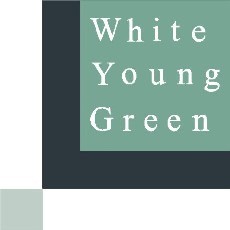 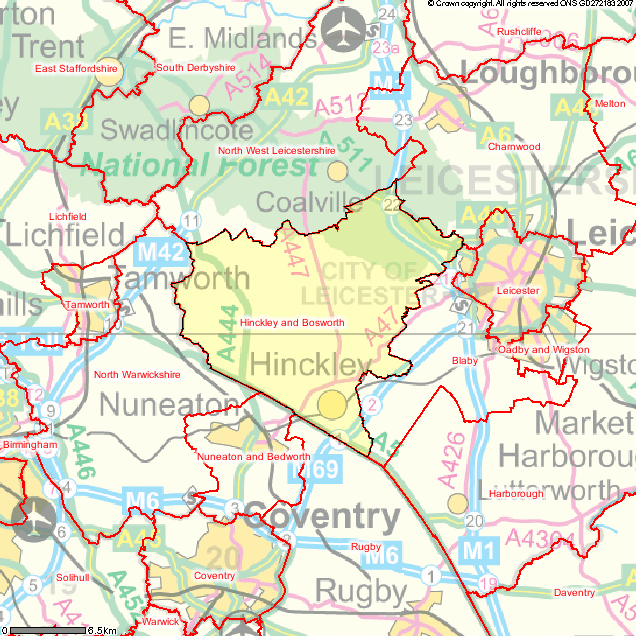 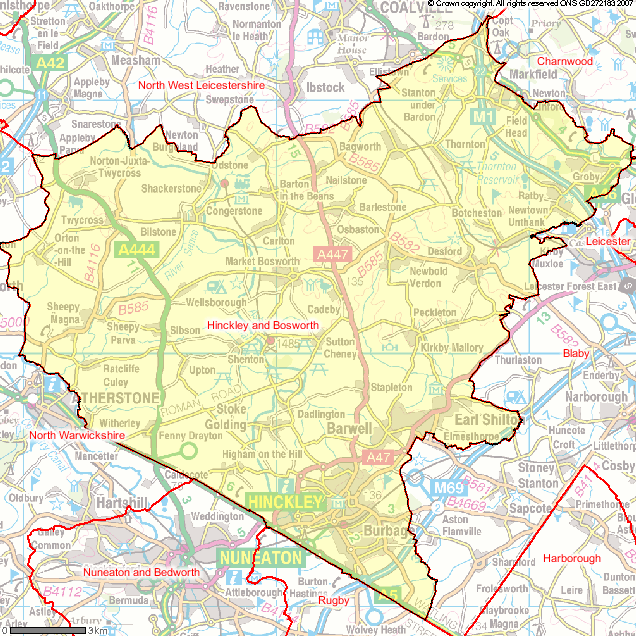 APPENDIX A REPORT CONDITIONSWHITE YOUNG GREEN ENVIRONMENTAL LTDREPORT CONDITIONSSUSTAINABILITY REPORTSUSTAINABILITY APPRAISAL OF THE HINCKLEYTOWN CENTRE STRATEGIC TRANSPORT DEVELOPMENT CONTRIBUTIONS SUPPLEMENTARY PLANNING DOCUMENTHINCKLEY AND BOSWORTH BOROUGH COUNCILThis report is produced solely for the benefit of Hinckley and Bosworth Borough Council and no liability is accepted for any reliance placed on it by any other party unless specifically agreed in writing otherwise.This report is prepared for the proposed uses stated in the report and should not be used in a different context without reference to WYGE. In time improved practices, fresh information or amended legislation may necessitate a re-assessment.  Opinions and information provided in this report are on the basis of WYGE using due skill and care in the preparation of the report.This report refers, within the limitations stated, to the environment of the site in the context of the surrounding area at the time of the inspections.  Environmental conditions can vary and no warranty is given as to the possibility of changes in the environment of the site and surrounding area at differing times.This report is limited to those aspects reported on, within the scope and limits agreed with the client under our appointment. It is necessarily restricted and no liability is accepted for any other aspect. It is based on the information sources indicated in the report. Some of the opinions are based on unconfirmed data and information and are presented as the best obtained within the scope for this report.Reliance has been placed on the documents and information supplied to WYGE by others but no independent verification of these has been made and no warranty is given on them.  No liability is accepted or warranty given in relation to the performance, reliability, standing etc of any products, services, organisations or companies referred to in this report.Whilst skill and care have been used, no investigative method can eliminate the possibility of obtaining partially imprecise, incomplete or not fully representative information. Any monitoring or survey work undertaken as part of the commission will have been subject to limitations, including for example timescale, seasonal and weather related conditions.Although care is taken to select monitoring and survey periods that are typical of the environmental conditions being measured, within the overall reporting programme constraints, measured conditions may not be fully representative of the actual conditions.  Any predictive or modelling work, undertaken as part of the commission will be subject to limitations including the representativeness of data used by the model and the assumptions inherent within the approach used.  Actual environmental conditions are typically more complex and variable than the investigative, predictive and modelling approaches indicate in practice, and the output of such approaches cannot be relied upon as a comprehensive or accurate indicator of future conditions.The potential influence of our assessment and report on other aspects of any development or future planning requires evaluation by other involved parties.The performance of environmental protection measures and of buildings and other structures in relation to acoustics, vibration, noise mitigation and other environmental issues is influenced to a large extent by the degree to which the relevant environmental considerations are incorporated into the final design and specifications and the quality of workmanship and compliance with the specifications on site during construction. WYGE accept no liability for issues with performance arising from such factorsFebruary 2007N:\Projects\E6501-E7000\E006915-49\reports\Town Centre Strategic Transport Development ContributionsWHITE YOUNG GREEN ENVIRONMENTALAPPENDIX BPLANS AND PROGRAMMES REVIEWHinckley and Bosworth Borough Council	Sustainability ReportHinckley Town Centre Strategic Transport Development Contributions Supplementary Planning Document	July 2008WHITE YOUNG GREEN ENVIRONMENTALAPPENDIX CBASELINE DATAHinckley and Bosworth Borough Council	Sustainability ReportHinckley Town Centre Strategic Transport Development Contributions Supplementary Planning Document	July 2008Sustainability Appraisal of the Hinckley Town Centre Strategic Transport Developments Contribution Supplementary Planning DocumentAppendix C - Baseline DataKEY TO BASELINE DATA SPREADSHEETSNot applicableData not currently available/data trend unknown/no target setIndicator is significantly below (or above) national average and/or previous borough figures: not a key sustainability issueIndicator is slightly above/below national average and/or previous borough figures: potential sustainability issue Indicator is significantly above (or below) national average and/or previous borough figures: key sustainability issue No comparison with national data possibleSustainability Appraisal of Hinckley Town Centre Strategic Transport Developments Contribution Supplementary Planning DocumentAppendix C - Baseline Data* This figure includes people using underground, metro, light rail, tram, bus, minibus, coach, train or taxi/minicab.e SAP* Approximate values* Approximate figureWHITE YOUNG GREEN ENVIRONMENTALAPPENDIX DSCOPING CONSULTATION RESPONSESHinckley and Bosworth Borough Council	Sustainability ReportHinckley Town Centre Strategic Transport Development Contributions Supplementary Planning Document	July 2008WHITE YOUNG GREEN ENVIRONMENTALAPPENDIX EAPPRAISAL TABLESHinckley and Bosworth Borough Council	Sustainability ReportHinckley Town Centre Strategic Transport Development Contributions Supplementary Planning Document	July 2008Sustainability Appraisal of the Hinckley Town Centre Strategic Transport Development ContributionsSupplementary Planning DocumentAppendix E - Sustainability Appraisal MatricesAPPRAISAL TABLES KEYDirect Effects 	Indirect Effects  	Major beneficial 	  	Major beneficial 	Minor beneficial 	 	Minor beneficial 	Potentially beneficial 	 	Potentially beneficial 	Potentially adverse 	 	Potentially adverse 	Minor adverse 	 	Minor adverse  	Major adverse 	 	Major adverse 	Potentially beneficial or adverse 	 	No significant effectDuration:Temporary or PermanentShort Term or Long TermE1Long TermLong Termy recommenWHITE YOUNG GREEN ENVIRONMENTALAPPENDIX FTARGETS AND INDICATORSHinckley and Bosworth Borough Council	Sustainability ReportHinckley Town Centre Strategic Transport Development Contributions Supplementary Planning Document	July 2008Note: Some indicators may be used to measure more than one objective.Reference: Hinckley and Bosworth Borough Council - Hinckley Town Centre Strategic TransportDevelopment Contributions - Sustainability Report - July 2008Reference: Hinckley and Bosworth Borough Council - Hinckley Town Centre Strategic TransportDevelopment Contributions - Sustainability Report - July 2008Reference: Hinckley and Bosworth Borough Council - Hinckley Town Centre Strategic TransportDevelopment Contributions - Sustainability Report - July 2008Reference: Hinckley and Bosworth Borough Council - Hinckley Town Centre Strategic TransportDevelopment Contributions - Sustainability Report - July 2008Reference: Hinckley and Bosworth Borough Council - Hinckley Town Centre Strategic TransportDevelopment Contributions - Sustainability Report - July 2008IssueIssueCompiled byChecked byVerified byV1Draft20/02/08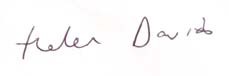 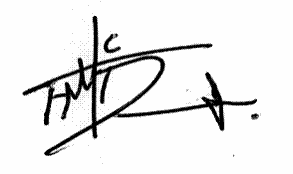 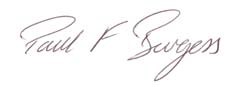 V214/07/08V3-V4-HELEN DAVIESFRASER MCDERMOTTPAUL BURGESSV5-Assistant SustainabilityConsultantSenior EnvironmentalConsultantAssociateN:\Projects\E6501-E7000\E006915-49\reports\Hinckley Town Centre Strategic Transport Development Contributions SPD\SA report- Hinckley Town Centre Strategic Transport Development Contributions SPD - amended HD 140708.docN:\Projects\E6501-E7000\E006915-49\reports\Hinckley Town Centre Strategic Transport Development Contributions SPD\SA report- Hinckley Town Centre Strategic Transport Development Contributions SPD - amended HD 140708.docN:\Projects\E6501-E7000\E006915-49\reports\Hinckley Town Centre Strategic Transport Development Contributions SPD\SA report- Hinckley Town Centre Strategic Transport Development Contributions SPD - amended HD 140708.docN:\Projects\E6501-E7000\E006915-49\reports\Hinckley Town Centre Strategic Transport Development Contributions SPD\SA report- Hinckley Town Centre Strategic Transport Development Contributions SPD - amended HD 140708.docN:\Projects\E6501-E7000\E006915-49\reports\Hinckley Town Centre Strategic Transport Development Contributions SPD\SA report- Hinckley Town Centre Strategic Transport Development Contributions SPD - amended HD 140708.docWhite Young Green Environmental Limited, Arndale Court, Headingley, Leeds. LS6 2UJ. Telephone: 0113 278 7111   Facsimile: 0113 275 0623   E-Mail: enviro.leeds@wyg.comWhite Young Green Environmental Limited, Arndale Court, Headingley, Leeds. LS6 2UJ. Telephone: 0113 278 7111   Facsimile: 0113 275 0623   E-Mail: enviro.leeds@wyg.comWhite Young Green Environmental Limited, Arndale Court, Headingley, Leeds. LS6 2UJ. Telephone: 0113 278 7111   Facsimile: 0113 275 0623   E-Mail: enviro.leeds@wyg.comWhite Young Green Environmental Limited, Arndale Court, Headingley, Leeds. LS6 2UJ. Telephone: 0113 278 7111   Facsimile: 0113 275 0623   E-Mail: enviro.leeds@wyg.comWhite Young Green Environmental Limited, Arndale Court, Headingley, Leeds. LS6 2UJ. Telephone: 0113 278 7111   Facsimile: 0113 275 0623   E-Mail: enviro.leeds@wyg.comRequirement of SEA DirectiveWhere detailed in this SA Reporta) An outline of the contents, main objectives of the plan……and its relationship with other relevant plans and programmes.Section 3.3 of the SA Report. Section 3.3.2 of the SA Report.Plans and programmes reviewed during development of the SA framework for the SPD are provided in the separate Scoping Report.b) The relevant aspects of the current state of the environment and the likely evolution thereof without implementation of the plan.Section 4.0 of the SA Report.c) The environmental characteristics of areas likely to be significantly affected.Section 4.0 of the SA Report.d) The environmental problems which are relevant to the plan including, in particular those relating to any areas of a particular environmental importance.Section 5.0 of the SA Report.e) Any existing environmental protection objectives which are relevant to the plan……and the way those objectives and any environmental considerations have been taken into account during its preparation.Section 3.3.2 of the SA Report. Environmental objectives of relevance to the SPDare also provided in the separate Scoping Report.f) The likely significant effects on the environment including on issues such as biodiversity, population, human health, fauna, flora, soil, water, air, climatic factors, material assets, cultural heritage including architectural and archaeological heritage, landscape and the interrelationship between the above factors.Section 5.3 and Appendix E of the SA Report.Requirement of SEA DirectiveWhere detailed in this SA Reportg) The measures envisaged to prevent, reduce and as fully as possible offset any significant adverse effects on the environment of implementing the plan or programme.Section 5.4 and Appendix E of the SA Report.h) An outline for the reasons for selecting the alternatives dealt with……and a description of how the assessment was undertaken including any difficulties encountered in compiling the required information.Sections 5.2 and 5.3 of the SA Report.i) A description of the measures envisaged concerning monitoring inaccordance with Article 10 of the SEA Directive.Section 6.0 and Appendix F of the SA Report.j) A non-technical summary of the information provided under the above headings.Section 0.0 of the SA Report.SPD SA ObjectivesEconomicSocialEnvironmental1. To ensure the provision of decent and affordable housing that meets local needs and links into the provision of services.992. To improve health and reduce health inequalities by promoting healthy lifestyles, protecting health and providing access to health services.93. To provide better opportunities for local people and tourists to access and understand local heritage.9994. To improve access to andparticipation in cultural and leisure activities.995. To improve community safety, reduce the fear of crime and reduce anti-social behaviour, particularly in Hinckley Town Centre.9SPD SA ObjectivesEconomicSocialEnvironmental6. To promote and support the empowerment of local communities in creating and implementing solutions that meet their needs focusing particularly on young, elderly and deprived people.97. To protect and enhance the natural environment (species and habitats) whilst contributing to the achievement of Biodiversity Action Plan targets.98. To conserve and enhance the character, diversity and local distinctiveness of towns and villages in Hinckley and Bosworth Borough.99. To preserve and enhance the character, appearance and setting of archaeological sites, historic buildings, conservation sites, historic parks and other cultural assets.911. To conserve and enhance woodland cover in the Borough, particularly in the National Forest area.912. To manage prudently water resources, improve water quality and protect the floodplain.913. To improve air quality particularly through reducing transport related pollutants.9914. To manage prudently mineral resources and avoid / reduce pollution of land.99915. To minimise energy use and develop renewable energy resources.916. To reduce greenhouse gas emissions to mitigate the rate of climate change.917. To involve people, through changes to lifestyle and at work, in preventing and minimising adverse local, regional and global environmental impacts.918. To improve access to education and training for children, young people and adult learners.9919. To develop a strong culture of enterprise and innovation whilst providing access to appropriate employment opportunities for the local population, particularly in rural areas.99SPD SA ObjectivesEconomicSocialEnvironmental20. To help farmers diversify their agricultural activities or venture into new rural businesses. To help other rural businesses diversify their activities.99921. To optimise the use of previously developed land, buildings and existing infrastructure.9922. To promote and ensure highstandards of sustainable design and construction.9923. To minimise waste and to increasethe re-use and recycling of waste materials.9924. To improve access to services, particularly for the rural population, those without a car and for disabled, elderly and deprived people.9925. To encourage and develop the use of public transport, cycling and walking as alternatives to the private car.99Indices ofDeprivationHinckley Town Centre Super Output AreasHinckley Town Centre Super Output AreasHinckley Town Centre Super Output AreasHinckley Town Centre Super Output AreasIndices ofDeprivationSOA 010BSOA 010CSOA 012ASOA 012BRank of Index of Multiple Deprivation*12,707 / 32,482th39  Percentile16,444 / 32,482th50  Percentile17,601 / 32,482th54  Percentile27,747 / 32,48285th PercentileRank ofIncome Score13,956 / 32,48242nd Percentile16,162 / 32,48249th Percentile18,100 / 32,48255th Percentile30,026 / 32,48292nd PercentileRank of Education, Skills and Training Score13, 583 / 32,48242nd Percentile12,618 / 32,48239th Percentile12,345 / 32,48238th Percentile14,776 / 32,48245th PercentileRank of CrimeScore6,327 / 32,48419th Percentile13,980 / 32,48243rd Percentile12,757 / 32,48239th Percentile21,767 / 32,48267th PercentileRank of Living Environment Score3,361 / 32,482th10  Percentile6,117 / 32,482th19  Percentile8,661 / 32,482th27  Percentile26,515 / 32,48282nd PercentileIndices ofDeprivationHinckley Town Centre Super Output AreasHinckley Town Centre Super Output AreasHinckley Town Centre Super Output AreasHinckley Town Centre Super Output AreasIndices ofDeprivationSOA 010BSOA 010CSOA 012ASOA 012BRank of Barriers to Housing and Services Score31,823 / 32,48298th Percentile32,093 / 32,48299th Percentile30,607 / 32,48294th Percentile26,080 / 32,48280th PercentileRank of Employment Score14,091 / 32,482rd43  Percentile16,124 / 32,482th49  Percentile15,977 / 32,482th49  Percentile23,363 / 32,48271st PercentileRank of HealthDeprivation and Disability Score15,172 / 32,48247th Percentile19,471 / 32,48260th Percentile20,050 / 32,48262nd Percentile25,276 / 32,48278th PercentileListed BuildingLocationGradeThe Great Meeting ChapelBlaine’s LaneGrade II*Framework Knitters Cottages30 Lower Bond StreetGrade IIChurch of the Holy TrinityTrinity Vicarage RoadGrade IIUnited reform ChurchThe BoroughGrade II3 The BoroughThe BoroughGrade II5 The BoroughThe BoroughGrade II6a The BoroughThe BoroughGrade II8 The BoroughThe BoroughGrade II2 and 2a Castle StreetCastle StreetGrade II4 Castle StreetCastle StreetGrade II11 Castle StreetCastle StreetGrade II19 Castle StreetCastle StreetGrade II23 Castle StreetCastle StreetGrade II25 Castle StreetCastle StreetGrade II27, 29& 31 Castle StreetCastle StreetGrade II35 and 37 Castle StreetCastle StreetGrade II53 and 55 Castle StreetCastle StreetGrade II64 Castle StreetCastle StreetGrade IIWar  Memorial  Wall,  Argent'sMead WalkThe CastleGrade IIWar Memorial, Argent's MeadWalkThe CastleGrade IIChurch of the Assumption ofSt MaryChurch WalkGrade II*3 and 5 Station Road, (FormerLibrary)Station RoadGrade IIIssueEcoSocEnvImplications for the SPDPotential Influence of the SPDThe need to diversify theeconomic base to reducereliance upontraditional manufacturing industries99N/AN/APoor growth in publicadministration,education and health, financial and business services and knowledge sectors99The SPD needs to consider what is required to attract investment to the town centre. For example, making improvements to the public realm and improving the transportnetwork.MinorHigh long term unemployment rate in comparison to other Boroughs / Districts99The SPD needs to consider what is required to attract investment to the town centre, and therefore create jobs. For example, makingimprovements to the public realm and improving the transport network.MinorThe need to maintain the EAR of the Borough99The SPD needs to consider what is required to attract investment to the town centre. For example, making improvements to the public realm and improving the transport network.MinorIssueEcoSocEnvImplications for the SPDPotential Influence of the SPDBelow average gross weekly pay rates in theBorough incomparison to county and national averages99N/AN/AThe need to maintain Hinckley as a service centre99N/AN/AAgeing population of the Borough99N/AN/APoor rank of living environmentscore for SuperOutput Areas010B and 010C9N/AN/AThe need to reduce crime, the fear of crime and anti-social behaviour9The SPD needs to consider whatis needed to reduce crime, the fear of crime and anti-social behaviour. For example, encouraging crime reduction in design, and encouraging community interaction to reduce the fear of crime.ModerateThe need to tackle health issues in the Borough9The SPD needs to needs toconsider what is required to improve health in the Borough. For example, reducing vehicular traffic to improve air quality, and encouraging walking and cycling.MinorThe need to improve education andskills attainmentlevels, in particular for adults99N/A.N/AThe need to provideappropriatehousing in terms of price and tenure99N/AN/AThe need to improve the energy efficiencyof housing99N/AN/AIssueEcoSocEnvImplications for the SPDPotential Influence of the SPDShortfall in amount of housing forowneroccupation inHinckley99N/AN/AHigh levels of homelessness in the Borough9N/AN/AHigh levels of private car use99The SPD needs to consider whatis required to reduce levels of private car use. For example, reducing vehicular traffic overall, and making available and encouraging use of public transport, walking and cycling.ModerateTraffic flow and road safety issues999The SPD needs to consider whatis required to improve traffic flow and road safety. For example, reducing vehicular traffic, and encouraging use of public transport, walking and cycling.ModerateThe need to encouragewalking, cyclingand the use of public transport as viable alternatives to the private car99The SPD needs to encourage alternatives to the private car by ensuring that appropriate measures are proposed such as public transport, walking and cycling measures.ModerateThe need to improve theprovision and standard ofparks and openspaces within theBorough9N/AN/AThe need to protect surfacewaters and groundwater9N/AN/AThe need to preventincreases in surface waterrun-off and flood risk9N/AN/AScarcity of water resources in theEast Midlands region999N/AN/AIssueEcoSocEnvImplications for the SPDPotential Influence of the SPDThe need to protect and enhance habitatsand protectspecies, in particular those listed within the Leicester, Leicestershire and Rutland BAP9N/AN/AThe need to protect the historic landscape character of the town centre99The SPD needs to consider what is required to protect the historic landscape character of the towncentre. For example, by encouraging public realm improvements that will complement the character of the town centre.MinorThe potential for contaminatedland in the TownCentre AAP area9N/AN/AThe need to reduce wasteproduced andincrease the proportion of waste recycled and composted9N/AN/AThe need to protect historic, cultural and archaeological sites and their settings99The SPD needs to consider what is required to protect historic, cultural and archaeological sites and their settings. For example, by encouraging public realm improvements that will complement these sites.MinorThe need to protect andpreserve the conservationareas that existin the TownCentre AAP area99The SPD needs to consider what is required to protect conservation areas. For example, by encouraging public realm improvements that will complement the character of these areas.MinorNoise pollution associated withroad corridors in the Borough andthe mass pubtrade in the Town Centre that is predominantly aimed at the younger end of the market99The SPD needs to consider what is required to reduce noise pollution associated with road corridors in the Borough. For example, by reducing vehicular traffic, and encouraging use of public transport, walking and cycling.MinorIssueEcoSocEnvImplications for the SPDPotential Influence of the SPDThe need to maintain or improve air quality in the Borough99The SPD needs to consider whatis required to maintain or improve air quality in the Borough. For example, by reducing vehicular traffic, and encouraging use of public transport, walking and cycling.MinorThe need to manage the causes and impacts of climate change999The SPD should address thecauses of climate change. For example, by reducing vehicular traffic, and encouraging use of public transport, walking and cycling, therefore reducing greenhouse gas emissions.MinorMagnitude of EffectDescriptionMajorEffect resulting in a considerable change in baseline conditions with undesirable / desirable consequences on the receiving environmentMinorEffect resulting in a discernible change in baseline conditions with undesirable / desirable consequences that can be toleratedNo effectNo discernible change in baseline conditionsSignificance of EffectsSignificance of EffectsDirect EffectsIndirect EffectsÏÏ 	Major beneficialÎÎ 	Major beneficialÏ	Minor beneficialÎ	Minor beneficial×	Potentially beneficialÖ 	Potentially beneficialØ 	Potentially adverseÕ 	Potentially adverseÐ 	Minor adverseÍ	Minor adverseÐÐ 	Major adverseÍÍ 	Major adverseÚ 	Potentially beneficial or adverseÚ 	Potentially beneficial or adverseÙ	No significant effectÙ	No significant effectODPM StageODPM StageSA StepsLinks to the SPD ProcessStage D Consulting on the SPD and the Sustainability ReportD1Consultation on the SustainabilityReport.Undertaken at the same time as consultation on the SPD.Stage D Consulting on the SPD and the Sustainability ReportD2Appraise any significant changes to the SPD following consultation.Undertaken in conjunction with finalisation of the SPD prior to adoption.Stage D Consulting on the SPD and the Sustainability ReportD3Produce a consultation statement to accompany the adopted SPD to show how responses to consultation have been taken into account. This must state how the SPD was changed as a result of the SA process and responses to consultation.Undertaken in conjunction with finalisation of the SPD prior to adoption.Stage E Monitoring the significant effects of implementing the SPDE1& E2Undertake monitoring of significant effects arising from the SPD and respond to adverse effects.Undertaken after theSPD has been adopted.Reproduced from the Office of National Statistics with the permission of Her Majesty’s Stationery Office, © Crown CopyrightWhite Young Green License No.C02W0007330White Young Green EnvironmentalArndale Court Headingley LeedsLS6 2UJTel: 0113 278 7111Fax: 0113 275 0623E-mail: enviro.leeds@wyg.comWhite Young Green EnvironmentalArndale Court Headingley LeedsLS6 2UJTel: 0113 278 7111Fax: 0113 275 0623E-mail: enviro.leeds@wyg.comWhite Young Green EnvironmentalArndale Court Headingley LeedsLS6 2UJTel: 0113 278 7111Fax: 0113 275 0623E-mail: enviro.leeds@wyg.comWhite Young Green EnvironmentalArndale Court Headingley LeedsLS6 2UJTel: 0113 278 7111Fax: 0113 275 0623E-mail: enviro.leeds@wyg.comReproduced from the Office of National Statistics with the permission of Her Majesty’s Stationery Office, © Crown CopyrightWhite Young Green License No.C02W0007330CLIENT:	Hinckley and Bosworth Borough CouncilCLIENT:	Hinckley and Bosworth Borough CouncilCLIENT:	Hinckley and Bosworth Borough CouncilCLIENT:	Hinckley and Bosworth Borough CouncilReproduced from the Office of National Statistics with the permission of Her Majesty’s Stationery Office, © Crown CopyrightWhite Young Green License No.C02W0007330PROJECT: SA of the Hinckley Town Centre Strategic TransportDevelopments Contribution SPDPROJECT: SA of the Hinckley Town Centre Strategic TransportDevelopments Contribution SPDPROJECT: SA of the Hinckley Town Centre Strategic TransportDevelopments Contribution SPDPROJECT: SA of the Hinckley Town Centre Strategic TransportDevelopments Contribution SPDReproduced from the Office of National Statistics with the permission of Her Majesty’s Stationery Office, © Crown CopyrightWhite Young Green License No.C02W0007330TITLE:	Study AreaTITLE:	Study AreaTITLE:	Study AreaTITLE:	Study AreaReproduced from the Office of National Statistics with the permission of Her Majesty’s Stationery Office, © Crown CopyrightWhite Young Green License No.C02W0007330DATE:	February 2008DATE:	February 2008DATE:	February 2008PROJECT No: E6915-49FIG No:1Reproduced from the Office of National Statistics with the permission of Her Majesty’s Stationery Office, © Crown CopyrightWhite Young Green License No.C02W0007330DRAWN: HDCHECKED: FMcDAPPROVED: PBPROJECT No: E6915-49FIG No:1Plan or Programme ofRelevanceMain Aims and ObjectivesImplications for the Hinckley Town Centre Strategic Transport Development Contribution Supplementary Planning DocumentImplications for theSustainability AppraisalPlanning Policy Guidance 13:Internet Link: http://www.communities.gov.uk/pub/138/PlanningPolicyGuidance13Transport_id1507138.pdfPlanning Policy Guidance 13:Internet Link: http://www.communities.gov.uk/pub/138/PlanningPolicyGuidance13Transport_id1507138.pdfPlanning Policy Guidance 13:Internet Link: http://www.communities.gov.uk/pub/138/PlanningPolicyGuidance13Transport_id1507138.pdfPlanning Policy Guidance 13:Internet Link: http://www.communities.gov.uk/pub/138/PlanningPolicyGuidance13Transport_id1507138.pdfSets out a number of objectives to integrate planning andtransport at the national, regional, strategic and local level, and to promote more sustainable transport choices both forcarrying people and moving freight.•	Actively manage the pattern of urban growth to make the fullest use of public transport, and focus major generators of travel demand in city, town and district centres and near to major public transport interchanges.•	Locate day to day facilities which need to be near their clients in local centres so that they are accessible by walking and cycling.•	Accommodate housing principally within existing urban areas, planning for increased intensity of development for both housing and other uses at locations which are highly accessible by public transport, walking and cycling.•	Ensure that development comprising jobs, shopping, leisure and services offers a realistic choice of access by public transport, walking, and cycling, recognising that this may be less achievable in some rural areas.•	In rural areas, locate most development for housing, jobs, shopping, leisure and services in local service centres which are designated in the development plan to act as focal points for housing, transport and other services, and encourage better transport provision in the countryside.•	Ensure that strategies in the development and local transport plan complement each other and that consideration of development plan allocations and local transport investment and priorities are closely linked.•	Use parking policies, alongside other planning and transport measures, to promote sustainable transport choices and reduce reliance on the car for work and other journeys.•	Give priority to people over ease of traffic movement and plan to provide more road space to pedestrians, cyclists and public transport in town centres, local neighbourhoods  and other areas with a mixture of land uses.Cont.Relationships:•	Opportunities to reduce levels of private car use.•	Opportunities to encourage walking and cycling.•	Opportunities to encourage use of public transport.•	Opportunities to improve traffic flow and road safety issues.•	Opportunities to improve community safety.Conflicts:•	Some of the objectives of the guidance are outside the scope of the SPD.The SA should include objectives that seek to address the transportation issues as outlined in this guidance.Plan or Programme ofRelevanceMain Aims and ObjectivesImplications for the Hinckley Town Centre Strategic Transport Development Contribution Supplementary Planning DocumentImplications for theSustainability AppraisalPlanning Policy Guidance 13:Planning Policy Guidance 13:Planning Policy Guidance 13:Planning Policy Guidance 13:Sets out a number of objectives to integrate planning andtransport at the national, regional, strategic and local level, and to promote more sustainable transport choices both forcarrying people and movingfreight.•	Consider how best to reduce crime and the fear of crime, and seek by the design and layout of developments and areas, to secure community safety and road safety.•	Protect sites and routes which could be critical in developing infrastructure to widen transport choices for both passenger and freight movements.How could the aims be addressed in the SPD?•	The SPD should maximise opportunities to reduce levels of private car use.•	The SPD should maximise opportunities to encourage walking and cycling.•	The SPD should maximise opportunities to encourage the use of public transport.•	The SPD should maximise opportunities to improve traffic flow and road safety issues.•	The SPD should maximise opportunities to improve community safety.The SA should include objectives that seek to address the transportation issues as outlined in this guidance.Plan or Programme ofRelevanceMain Aims and ObjectivesImplications for the Hinckley Town Centre Strategic Transport Development Contribution Supplementary Planning DocumentImplications for theSustainability AppraisalLeicestershire Local Area Agreement (2006)Leicestershire Local Area Agreement (2006)Leicestershire Local Area Agreement (2006)Leicestershire Local Area Agreement (2006)Sets out a number of key priorities for improvement in Leicestershire in relation tohealth, older people, children and young people, safety, the environment and economic development and enterprise, with a focus upon maximising partnership activity across the county.Older People:•	Improved quality of life, independence and well being of older people.•	Improving the quality of support for older people living at home.•	Providing a wide range of housing options and increasing safety at home.•	Maximising income and improving use of income for older people.•	To reduce smoking prevalence amongst adultsHeal and children. nities:thier Commu•	To achieve an improvement in peoples’ health.•	To increase participation in sport and active recreation.•	To improve mental health and well-being.•	To improve access to health services, includingChil sexual health.  g People:dren and Youn•	Improved life chances and better opportunities for vulnerable young people.•	Improve educational progress and outcomes for all children.•	Improve physical and mental health of youngSafe people. unities:r Comm•	To reduce overall crime particularly violent crime, domestic violence and hate crime.•	To reduce the level of offending by prolific offenders.•	To build respect in communities and reduce the level of anti-social behaviour.•	To reduce vulnerability and assist people to feelStro safe within priority neighbourhoods.nger Communities:•	Building community cohesion and inclusion andClea increasing local participation in governance.ner and Greener  Communities:•	Improving waste management in Leicestershire: increasing levels of diversion from landfill, including recycling and composting.•	Improved cleanliness and attractiveness of towns and cities.•	Increased quality and uses of green spaces. Cont.Relationships:•	Opportunities to encourage walking and cycling.•	Opportunities to improve peoples’ health.•	Opportunities to improve community safety.•	Opportunities to increase awareness of climate change.Conflicts:•	Some of the objectives of the guidance are outside the scope of the SPD.The SA should include objectives and requirements which address the key objectives and priorities of the Leicestershire Local Agreement.Plan or Programme ofRelevanceMain Aims and ObjectivesImplications for the Hinckley Town Centre Strategic Transport Development Contribution Supplementary Planning DocumentImplications for theSustainability AppraisalLeicestershire Local Area Agreement (2006)Leicestershire Local Area Agreement (2006)Leicestershire Local Area Agreement (2006)Leicestershire Local Area Agreement (2006)Sets out a number of key priorities for improvement in Leicestershire in relation tohealth, older people, children and young people, safety, the environment and economic development and enterprise, with a focus upon maximising partnership activity across the county.•	To increase cycling, walking and the level of outdoor activity.•	To increase awareness of and responses to climate change.•	Improve biodiversity and nature habitats.Economic Development and Enterprise:•	Increase the number of businesses starting up within the County of Leicestershire.•	To increase the vitality and viability of town centres.•	Increasing skills and the number of people in employment.•	Working towards improving the provision of employment land and premises across the county.•	Increasing the number of businesses starting up and expanding in the county.•	Increase the contribution of tourism to the economy.How could the aims be addressed in the SPD?•	The SPD should maximise opportunities to encourage walking and cycling.•	The SPD should maximise opportunities to improve peoples’ health.•	The SPD should maximise opportunities to improve community safety.•	The SPD should maximise opportunities to increase awareness of climate change.The SA should include objectives and requirements which address the key objectives and priorities of the Leicestershire Local Agreement.Plan or Programme ofRelevanceMain Aims and ObjectivesImplications for the Hinckley Town Centre Strategic Transport Development Contribution Supplementary Planning DocumentImplications for theSustainability AppraisalHinckley and Bosworth Community Plan 2007-2012Hinckley and Bosworth Community Plan 2007-2012Hinckley and Bosworth Community Plan 2007-2012Hinckley and Bosworth Community Plan 2007-2012Details the issues and concerns facing communities within Hinckley and Bosworth and sets out priorities and actions plans to improve the quality of life of people in the Borough.•	Strengthening communities – through support for community activity, volunteering and learning.•	Increasing the positive role of and opportunities for, young people and older people in their communities.•	Improving the provision and use of community and cultural facilities.•	Reducing crime, anti-social behaviour and fear of crime and improving confidence in the Police and criminal justice system.•	Revitalising town and village centres.•	Developing the role of selected ‘growth sectors’through tailored programmes of support.•	Improving physical access to services and reducing congestion.•	Improving electronic access to services.•	Preventing ill health by increasing participation in healthier lifestyles and through support for individuals – targeting communities with poorest health.•	Improving sexual health and reducing teenage pregnancy.•	Achieving a cleaner Borough, targeting: litter, dog fouling, fly tipping and graffiti.•	Protecting and enhancing wildlife, heritage and rural and urban character.•	Reducing emissions of greenhouse gases.•	Reducing waste going to landfill.•	Secure decent, well-managed and affordable housing across the Borough – increasing its availability to meet expected needs.Relationships:•	Opportunities to improve traffic flow and road safety issues.•	Opportunities to improve health.•	Opportunities to reduce emissions of greenhouse gases.•	Opportunities to improve physical access to services.Conflicts:•	Some of the objectives of the guidance are outside the scope of the SPD.The SA should include objectives and requirements which address the key priorities and issues identified in the Community Plan.Plan or Programme ofRelevanceMain Aims and ObjectivesImplications for the Hinckley Town Centre Strategic Transport Development Contribution Supplementary Planning DocumentImplications for theSustainability AppraisalHinckley and Bosworth Community Plan 2007-2012Hinckley and Bosworth Community Plan 2007-2012Hinckley and Bosworth Community Plan 2007-2012Hinckley and Bosworth Community Plan 2007-2012Details the issues and concerns facing communities within Hinckley and Bosworth and sets out priorities and actions plans to improve the quality of life of people in the Borough.See previousHow could the aims be addressed in the SPD?•	The SPD should maximise opportunities to improve traffic flow and road safety issues.•	The SPD should maximise opportunities to improve health.•	The SPD should maximise opportunities to reduce emissions of greenhouse gases.•	The SPD should maximise opportunities to improve physical access to services.The SA should include objectives and requirements which address the key priorities and issues identified in the Community Plan.Plan or Programme ofRelevanceMain Aims and ObjectivesImplications for the Hinckley Town Centre Strategic Transport Development Contribution Supplementary Planning DocumentImplications for theSustainability AppraisalLeicestershire Local Transport Plan 2006-2011, March 2006Internet Link:  http://www.leics.gov.uk/index/highways/transport_plans_policies/ltp/ltp2_summary.htm#objectives_and_initial_targets_for_the_next_five_yearsLeicestershire Local Transport Plan 2006-2011, March 2006Internet Link:  http://www.leics.gov.uk/index/highways/transport_plans_policies/ltp/ltp2_summary.htm#objectives_and_initial_targets_for_the_next_five_yearsLeicestershire Local Transport Plan 2006-2011, March 2006Internet Link:  http://www.leics.gov.uk/index/highways/transport_plans_policies/ltp/ltp2_summary.htm#objectives_and_initial_targets_for_the_next_five_yearsLeicestershire Local Transport Plan 2006-2011, March 2006Internet Link:  http://www.leics.gov.uk/index/highways/transport_plans_policies/ltp/ltp2_summary.htm#objectives_and_initial_targets_for_the_next_five_yearsSets out the transport strategy for the county, which is based on a thorough review of transport needs, and details a five year implementation programme.•	Tackling congestion, by increasing the use of public transport, walking and cycling with less growth in car mileage and more effective use of congested roadspace.  The initial target is that congestion as measured by vehicle delays in the morning peak period should be no worse anywhere in Leicestershire in 2010 than it was in2003.•	Improving access to facilities including employment, education, health care and food shopping, particularly where analysis shows the greatest levels of social deprivation.  The initial target is for access times by scheduled public transport to main centres to be better in 2010 than they became in 2004 with the completion of our hourly bus services network.•	Reducing road casualties through local safety schemes and speed management activities as well as continuing road safety education, training and publicity campaigns.  The initial target is to reduce the number of people killed and seriously injured on all roads in Leicestershire by 2010 to half the 1994 to 1998 average.•		Improving air quality in the traffic-related air quality management areas through action plans and robust monitoring of nitrogen dioxide levels against national target levels.  The initial target is that there should be no local traffic related air quality management areas in Leicestershire by2010.•		Reducing the impact of traffic through local communities, near schools and within town centres by reducing vehicle speeds and in exceptional cases re-routing the traffic.  Our initial target is that, by 2010, there should be no villages or larger communities where a majority of local people think urgent action is necessary to reduce the impact of speeding traffic on the quality of life.•	Managing transport assets in the most cost- effective way through robust condition monitoring, timeliness of intervention and economies of scale in repairs and renewal.  The initial target is to remove the maintenance backlog on all footways, carriageways, rights of way, bridges, streetlighting columns and traffic signal installations by2010.Relationships:•	Opportunities to tackle congestion.•	Opportunities to increase the use of public transport, walking and cycling.•	Opportunities to increase access to facilities.•	Opportunities to increase road safety.•	Opportunities to improve air quality.•	Opportunities to manage transport assets in the most cost effective way.Conflicts:•	Some of the objectives of the guidance are outside the scope of the SPD.The SA should include objectives and requirements which address the key priorities and issues identified in the Local Transport Plan.Plan or Programme ofRelevanceMain Aims and ObjectivesImplications for the Hinckley Town Centre Strategic Transport Development Contribution Supplementary Planning DocumentImplications for theSustainability AppraisalLeicestershire Local Transport Plan 2006-2011, March 2006Internet Link:  http://www.leics.gov.uk/index/highways/transport_plans_policies/ltp/ltp2_summary.htm#objectives_and_initial_targets_for_the_next_five_yearsLeicestershire Local Transport Plan 2006-2011, March 2006Internet Link:  http://www.leics.gov.uk/index/highways/transport_plans_policies/ltp/ltp2_summary.htm#objectives_and_initial_targets_for_the_next_five_yearsLeicestershire Local Transport Plan 2006-2011, March 2006Internet Link:  http://www.leics.gov.uk/index/highways/transport_plans_policies/ltp/ltp2_summary.htm#objectives_and_initial_targets_for_the_next_five_yearsLeicestershire Local Transport Plan 2006-2011, March 2006Internet Link:  http://www.leics.gov.uk/index/highways/transport_plans_policies/ltp/ltp2_summary.htm#objectives_and_initial_targets_for_the_next_five_yearsSets out the transport strategy for the county, which is based on a thorough review of transport needs, and details a five year implementation programme.See previousHow could the aims be addressed in the SPD?•	The SPD should maximise opportunities to tackle congestion.•	The SPD should maximise opportunities to increase the use of public transport, walking and cycling.•	The SPD should maximise opportunities to access facilities.•	The SPD should maximise opportunities to improve road safety.•	The SPD should maximise opportunities to improve air quality.•	The SPD should maximise opportunities to manage transport assets in the most cost effective way.The SA should include objectives and requirements which address the key priorities and issues identified in the Local Transport Plan.IndicatorDateHinckley & Bosworth 010BHinckley & Bosworth 010CHinckley & Bosworth 012AHinckley & Bosworth 012BHinckley and BosworthBoroughLeicestershireEast MidlandsEnglandTargetLocal TrendsData SourcesRelationshipRelationshipRelationshipIndicatorDateHinckley & Bosworth 010BHinckley & Bosworth 010CHinckley & Bosworth 012AHinckley & Bosworth 012BHinckley and BosworthBoroughLeicestershireEast MidlandsEnglandTargetLocal TrendsData SourcesEcoSocEnvECONOMICSDateHinckley & Bosworth 010BHinckley & Bosworth 010CHinckley & Bosworth 012AHinckley & Bosworth 012BHinckley and BosworthBoroughLeicestershireEast MidlandsEnglandTargetLocal TrendsData SourcesEcoSocEnvGross  Value AddedGross Value Added per head (£)2003////??14,50516,339Increase?Regional Sustainable Development IndicatorsxGross Value Added per head (£)2002////??14,03415,646Increase?Regional Sustainable Development IndicatorsxGross Value Added per head (£)2001////??13,22614,887Increase?Regional Sustainable Development IndicatorsxEconomic ActivityEconomic Activity Rate (EAR) (working age population)Jun 2004- May 2005////83.484.079.578.8IncreaseOverall increase since 2002. The EAR has, however, decreased since2004www.nomisweb.co.uk Local Quartely Labour Force SurveyxEconomic Activity Rate (EAR) (working age population)June 2003- May 2004////85.184.479.778.9IncreaseOverall increase since 2002. The EAR has, however, decreased since2004www.nomisweb.co.uk Local Quartely Labour Force SurveyxEconomic Activity Rate (EAR) (working age population)Jun 2002- May 2003////82.784.979.979IncreaseOverall increase since 2002. The EAR has, however, decreased since2004www.nomisweb.co.uk Local Quartely Labour Force SurveyxEconomic Inactivity Rate (EIR)(working age population)Jun 2004- May 2005////161620.521.2DecreaseOverall decrease since2002. The EIR has, however, increased since2004www.nomisweb.co.uk Local Quartely Labour Force SurveyxEconomic Inactivity Rate (EIR)(working age population)June 2003- May 2004////14.915.620.321.1DecreaseOverall decrease since2002. The EIR has, however, increased since2004www.nomisweb.co.uk Local Quartely Labour Force SurveyxEconomic Inactivity Rate (EIR)(working age population)Jun 2002- May 2003////17.315.120.121DecreaseOverall decrease since2002. The EIR has, however, increased since2004www.nomisweb.co.uk Local Quartely Labour Force SurveyxSurvival of BusinessesBusinesses surviving 12 months(%)2001////?92.392.192.2Increase?xVAT Registration Rate2004////10101010IncreaseDecreasexVAT Registration Rate2003////11101011IncreaseDecreasexVAT De-registration Rate2004////99910DecreaseNo changexVAT De-registration Rate2003////99910DecreaseNo changexBusiness Stock at end of 12 month period2005////3545208651251701819870IncreaseDecreasexBusiness Stock at end of 12 month period2003////3600206001240001810500IncreaseDecreasexIndicatorDateHinckley & Bosworth 010BHinckley & Bosworth 010CHinckley & Bosworth 012AHinckley & Bosworth 012BHinckley and BosworthBoroughLeicestershireEast MidlandsEnglandTargetLocal TrendsData SourcesRelationshipRelationshipRelationshipIndicatorDateHinckley & Bosworth 010BHinckley & Bosworth 010CHinckley & Bosworth 012AHinckley & Bosworth 012BHinckley and BosworthBoroughLeicestershireEast MidlandsEnglandTargetLocal TrendsData SourcesEcoSocEnvEMPLOYMENTDateHinckley & Bosworth 010BHinckley & Bosworth 010CHinckley & Bosworth 012AHinckley & Bosworth 012BHinckley and BosworthBoroughLeicestershireEast MidlandsEnglandTargetLocal TrendsData SourcesEcoSocEnvEmploymentEmployment Rate(working age population)Jun 2004- May 2005////79.781.176.175.1IncreaseOverall decrease since 2002www.nomisweb.co.uk Local Quartely Labour Force SurveyxxEmployment Rate(working age population)June 2003- May 2004////82.781.576.175IncreaseOverall decrease since 2002www.nomisweb.co.uk Local Quartely Labour Force SurveyxxEmployment Rate(working age population)Jun 2002- May 2003////81.282.376.275IncreaseOverall decrease since 2002www.nomisweb.co.uk Local Quartely Labour Force SurveyxxUnemployment Rate(working age population)Jun 2004- May 2005////?3.54.34.7Decrease?www.nomisweb.co.uk Local Quartely Labour Force SurveyxxUnemployment Rate(working age population)June 2003- May 2004////?3.34.64.9Decrease?www.nomisweb.co.uk Local Quartely Labour Force SurveyxxUnemployment Rate(working age population)Jun 2002- May 2003////?34.65.1Decrease?www.nomisweb.co.uk Local Quartely Labour Force SurveyxxJob Seekers AllowanceClaimants (proportion of working age population)2007////1.61.52.42.5DecreaseIncreasewww.nomisweb.co.uk Claimant Count with Rates and ProportionsxxJob Seekers AllowanceClaimants (proportion of working age population)2006////1.61.52.42.6DecreaseIncreasewww.nomisweb.co.uk Claimant Count with Rates and ProportionsxxJob Seekers AllowanceClaimants (proportion of working age population)2005////1.31.32.12.3DecreaseIncreasewww.nomisweb.co.uk Claimant Count with Rates and ProportionsxxEmployment StatusFull Time Workers as % of all in employment aged 16+Jun 2004- May 2005////72.974.873.774.0/Increasewww.nomisweb.co.uk Local Quartely Labour Force SurveyxxFull Time Workers as % of all in employment aged 16+June 2003- May 2004////71.671.673.273.8/Increasewww.nomisweb.co.uk Local Quartely Labour Force SurveyxxFull Time Workers as % of all in employment aged 16+Jun 2002- May 2003////71.373.973.374.0/Increasewww.nomisweb.co.uk Local Quartely Labour Force SurveyxxPart Time Workers as % of all in employment aged 16+Jun 2004- May 2005////27.125.226.325.9/Decreasewww.nomisweb.co.uk Local Quartely Labour Force SurveyxxPart Time Workers as % of all in employment aged 16+June 2003- May 2004////28.428.426.826.2/Decreasewww.nomisweb.co.uk Local Quartely Labour Force SurveyxxPart Time Workers as % of all in employment aged 16+Jun 2002- May 2003////28.726.126.625.9/Decreasewww.nomisweb.co.uk Local Quartely Labour Force SurveyxxIndicatorDateHinckley & Bosworth 010BHinckley & Bosworth 010CHinckley & Bosworth 012AHinckley & Bosworth 012BHinckley and BosworthBoroughLeicestershireEast MidlandsEnglandTargetLocal TrendsData SourcesRelationshipRelationshipRelationshipIndicatorDateHinckley & Bosworth 010BHinckley & Bosworth 010CHinckley & Bosworth 012AHinckley & Bosworth 012BHinckley and BosworthBoroughLeicestershireEast MidlandsEnglandTargetLocal TrendsData SourcesEcoSocEnvEMPLOYMENTDateHinckley & Bosworth 010BHinckley & Bosworth 010CHinckley & Bosworth 012AHinckley & Bosworth 012BHinckley and BosworthBoroughLeicestershireEast MidlandsEnglandTargetLocal TrendsData SourcesEcoSocEnvSelf Employed as % of all in employment aged 16+Jun 2004- May 2005////10.511.412.312.9/Decreasewww.nomisweb.co.uk Local Quartely Labour Force SurveyxxSelf Employed as % of all in employment aged 16+June 2003- May 2004////11.41211.713.0/Decreasewww.nomisweb.co.uk Local Quartely Labour Force SurveyxxSelf Employed as % of all in employment aged 16+Jun 2002- May 2003////12.512.311.112.3/Decreasewww.nomisweb.co.uk Local Quartely Labour Force SurveyxxIncomeAverage Gross Weekly Pay(mean) (£) - Full Time WorkersJun 2004- May 2005////506.3528.4505.4548IncreaseOverall increase since 2002www.nomisweb.co.uk Annual Survey of Hours and EarningsxxAverage Gross Weekly Pay(mean) (£) - Full Time WorkersJune 2003- May 2004////506.8504.2482.9527.4IncreaseOverall increase since 2002www.nomisweb.co.uk Annual Survey of Hours and EarningsxxAverage Gross Weekly Pay(mean) (£) - Full Time WorkersJun 2002- May 2003////489.2488.5458509.6IncreaseOverall increase since 2002www.nomisweb.co.uk Annual Survey of Hours and EarningsxxAverage Gross Weekly Pay(mean) (£) - Part Time WorkersJun 2004- May 2005////174.2176.4167.4172.5IncreaseOverall increase since 2002www.nomisweb.co.uk Annual Survey of Hours and EarningsxxAverage Gross Weekly Pay(mean) (£) - Part Time WorkersJune 2003- May 2004////161.7155.2159.8169.1IncreaseOverall increase since 2002www.nomisweb.co.uk Annual Survey of Hours and EarningsxxAverage Gross Weekly Pay(mean) (£) - Part Time WorkersJun 2002- May 2003////162.9154.2151.9162.9IncreaseOverall increase since 2002www.nomisweb.co.uk Annual Survey of Hours and EarningsxxIndustry of Employment% People employed inAgriculture, Hunting and Forestry20011.130.480.491.051.491.591.881.45www.statistics.gov.uk% People employed in Fishing200100000.010.000.010.02www.statistics.gov.uk% People employed in Mining & Quarrying200100000.390.450.420.25www.statistics.gov.uk% People employed inManufacture200123.6824.8226.8726.1523.6021.1719.9114.83www.statistics.gov.uk% People employed in Electricity, Gas and Water Supply20013.401.813.561.711.540.960.830.71www.statistics.gov.uk% People employed inConstruction20015.546.274.916.836.336.706.866.76www.statistics.gov.ukIndicatorDateHinckley & Bosworth 010BHinckley & Bosworth 010CHinckley & Bosworth 012AHinckley & Bosworth 012BHinckley and BosworthBoroughLeicestershireEast MidlandsEnglandTargetLocal TrendsData SourcesRelationshipRelationshipRelationshipIndicatorDateHinckley & Bosworth 010BHinckley & Bosworth 010CHinckley & Bosworth 012AHinckley & Bosworth 012BHinckley and BosworthBoroughLeicestershireEast MidlandsEnglandTargetLocal TrendsData SourcesEcoSocEnvEMPLOYMENTDateHinckley & Bosworth 010BHinckley & Bosworth 010CHinckley & Bosworth 012AHinckley & Bosworth 012BHinckley and BosworthBoroughLeicestershireEast MidlandsEnglandTargetLocal TrendsData SourcesEcoSocEnv% People employed in Wholesale and Retail trade, Repair of Motor Vehicles200119.4019.5220.7422.0818.8018.1418.2116.85www.statistics.gov.uk% People emplyed in Hotels andRestaurants20015.424.705.283.023.934.064.514.73www.statistics.gov.uk% People employed in Transport, Storage and Communication20018.318.198.718.196.876.416.257.09www.statistics.gov.uk% People employed in FinancialIntermediation20013.272.892.333.423.463.543.074.80www.statistics.gov.uk% People employed in Real Estate, Renting and Business Activities20018.948.929.698.9410.1310.6510.4113.21www.statistics.gov.uk% People employed in Public Administration & Defence and Social Security20013.023.252.333.683.824.404.955.66www.statistics.gov.uk% People employed in Education20014.534.343.805.266.958.597.807.74www.statistics.gov.uk% People employed in Health and Scoial Work20017.6810.486.136.968.669.2210.6010.70www.statistics.gov.ukIndicatorDateHinckley & Bosworth 010BHinckley & Bosworth 010CHinckley & Bosworth 012AHinckley & Bosworth 012BHinckley and BosworthBoroughLeicestershireEast MidlandsEnglandTargetLocal TrendsData SourcesRelationshipRelationshipRelationshipIndicatorDateHinckley & Bosworth 010BHinckley & Bosworth 010CHinckley & Bosworth 012AHinckley & Bosworth 012BHinckley and BosworthBoroughLeicestershireEast MidlandsEnglandTargetLocal TrendsData SourcesEcoSocEnvEDUCATIONDateHinckley & Bosworth 010BHinckley & Bosworth 010CHinckley & Bosworth 012AHinckley & Bosworth 012BHinckley and BosworthBoroughLeicestershireEast MidlandsEnglandTargetLocal TrendsData SourcesEcoSocEnvEducation - Adult% of working age population educated to at least NVQ Level 32003-2004////16.317.616.415.2IncreaseIncrease of2.4 since2001-2002www.nomisweb.co.uk Local Quartely Labour Force Surveyx% of working age population educated to at least NVQ Level 32002-2003////13.416.215.514.9IncreaseIncrease of2.4 since2001-2002www.nomisweb.co.uk Local Quartely Labour Force Surveyx% of working age population educated to at least NVQ Level 32001-2002////13.914.91514.2IncreaseIncrease of2.4 since2001-2002www.nomisweb.co.uk Local Quartely Labour Force Surveyx% of working age population educated to at least NVQ Level 22003-2004////18.116.615.415.6IncreaseIncrease of4.1 since2001-2002www.nomisweb.co.uk Local Quartely Labour Force Surveyx% of working age population educated to at least NVQ Level 22002-2003////151515.815.7IncreaseIncrease of4.1 since2001-2002www.nomisweb.co.uk Local Quartely Labour Force Surveyx% of working age population educated to at least NVQ Level 22001-2002////1415.115.615.4IncreaseIncrease of4.1 since2001-2002www.nomisweb.co.uk Local Quartely Labour Force Surveyx% of working age population educated to at least NVQ Level 12003-2004////17.215.516.415.0IncreaseOverall decrease since 2001-2002www.nomisweb.co.uk Local Quartely Labour Force Surveyx% of working age population educated to at least NVQ Level 12002-2003////2017.316.515.2IncreaseOverall decrease since 2001-2002www.nomisweb.co.uk Local Quartely Labour Force Surveyx% of working age population educated to at least NVQ Level 12001-2002////18.217.116.615.7IncreaseOverall decrease since 2001-2002www.nomisweb.co.uk Local Quartely Labour Force Surveyx% of working age population with trade apprenticeships2003-2004////9.510.512.210.5IncreaseDecrease of3.2 since2002-2003www.nomisweb.co.uk Local Quartely Labour Force Surveyx% of working age population with trade apprenticeships2002-2003////12.78.58.27.2IncreaseDecrease of3.2 since2002-2003www.nomisweb.co.uk Local Quartely Labour Force Surveyx% of working age population with trade apprenticeships2001-2002////?887.5IncreaseDecrease of3.2 since2002-2003www.nomisweb.co.uk Local Quartely Labour Force Surveyx% of working age population with no qualifications2003-2004////10.110.512.210.5DecreaseDecrease of6.4 since2001-2002www.nomisweb.co.uk Local Quartely Labour Force Surveyx% of working age population with no qualifications2002-2003////13.611.61311.0DecreaseDecrease of6.4 since2001-2002www.nomisweb.co.uk Local Quartely Labour Force Surveyx% of working age population with no qualifications2001-2002////16.512.214.111.8DecreaseDecrease of6.4 since2001-2002www.nomisweb.co.uk Local Quartely Labour Force SurveyxEducation - Children% of pupils achieving 5 or more GCSEs at grades A* - C or equivalent2005////10010085.992.6IncreaseNo change -100% achievemen t since 2003xx% of pupils achieving 5 or more GCSEs at grades A* - C or equivalent2004////10010084.788.9IncreaseNo change -100% achievemen t since 2003xx% of pupils achieving 5 or more GCSEs at grades A* - C or equivalent2003////10010083.486.8IncreaseNo change -100% achievemen t since 2003xx% of 11 year olds achievingLevel 4 or above in KS2 Maths2005////9285.979.879.3IncreaseIncrease of7.4 since2003xx% of 11 year olds achievingLevel 4 or above in KS2 Maths2004////88.585.978.977IncreaseIncrease of7.4 since2003xx% of 11 year olds achievingLevel 4 or above in KS2 Maths2003////84.686.37473.7IncreaseIncrease of7.4 since2003xx% of 11 year olds achievingLevel 4 or above in KS2 English2005////9291.485.386.2IncreaseOverall increase of3.5 since2003xx% of 11 year olds achievingLevel 4 or above in KS2 English2004////92.391.483.883.4IncreaseOverall increase of3.5 since2003xx% of 11 year olds achievingLevel 4 or above in KS2 English2003////88.589.379.879IncreaseOverall increase of3.5 since2003xxIndicatorDateHinckley & Bosworth 010BHinckley & Bosworth 010CHinckley & Bosworth 012AHinckley & Bosworth 012BHinckley and BosworthBoroughLeicestershireEast MidlandsEnglandTargetLocal TrendsData SourcesRelationshipRelationshipRelationshipIndicatorDateHinckley & Bosworth 010BHinckley & Bosworth 010CHinckley & Bosworth 012AHinckley & Bosworth 012BHinckley and BosworthBoroughLeicestershireEast MidlandsEnglandTargetLocal TrendsData SourcesEcoSocEnvEDUCATIONDateHinckley & Bosworth 010BHinckley & Bosworth 010CHinckley & Bosworth 012AHinckley & Bosworth 012BHinckley and BosworthBoroughLeicestershireEast MidlandsEnglandTargetLocal TrendsData SourcesEcoSocEnv% of 14 yr olds achieving Level 5 or above in KS3 Maths2005////10010094.794.2IncreaseNo change -100% achievemen t since 2003xx% of 14 yr olds achieving Level 5 or above in KS3 Maths2004////10010094.794.2IncreaseNo change -100% achievemen t since 2003xx% of 14 yr olds achieving Level 5 or above in KS3 Maths2003////10010089.891.3IncreaseNo change -100% achievemen t since 2003xx% of 14 yr olds achieving Level 5 or above in KS3 English2005////1001009293.3IncreaseNo change -100% achievemen t since 2003xx% of 14 yr olds achieving Level 5 or above in KS3 English2004////1001008989.2IncreaseNo change -100% achievemen t since 2003xx% of 14 yr olds achieving Level 5 or above in KS3 English2003////10010081.185.9IncreaseNo change -100% achievemen t since 2003xxIndicatorDateHinckley & Bosworth 010BHinckley & Bosworth 010CHinckley & Bosworth 012AHinckley & Bosworth 012BHinckley and BosworthBoroughLeicestershireEast MidlandsEnglandTargetLocal TrendsData SourcesRelationshipRelationshipRelationshipIndicatorDateHinckley & Bosworth 010BHinckley & Bosworth 010CHinckley & Bosworth 012AHinckley & Bosworth 012BHinckley and BosworthBoroughLeicestershireEast MidlandsEnglandTargetLocal TrendsData SourcesEcoSocEnvHEALTHDateHinckley & Bosworth 010BHinckley & Bosworth 010CHinckley & Bosworth 012AHinckley & Bosworth 012BHinckley and BosworthBoroughLeicestershireEast MidlandsEnglandTargetLocal TrendsData SourcesEcoSocEnvLife ExpectancyLife Expectancy Males2003////78.1?76.576.55IncreaseIncrease of0.2 years since 2002www.statistics.gov.ukxxLife Expectancy Males2002////77.9?76.376.24IncreaseIncrease of0.2 years since 2002www.statistics.gov.ukxxLife Expectancy Females2003////81.5?80.780.91IncreaseNo changewww.statistics.gov.ukxxLife Expectancy Females2002////81.5?80.580.72IncreaseNo changewww.statistics.gov.ukxxMortalityMortality due to circulatory diseases(per 100000 population of those under 75)2004////75.47691.490.5DecreaseDecrease of8.8 since2002xxMortality due to circulatory diseases(per 100000 population of those under 75)2003////82.784.199.296.7DecreaseDecrease of8.8 since2002xxMortality due to circulatory diseases(per 100000 population of those under 75)2002////84.287.8104.4102.8DecreaseDecrease of8.8 since2002xxMortality due to cancer(per 100000 population of those under 75)2004////107.2109.2117.6119DecreaseIncrease of10.3 since2002xxMortality due to cancer(per 100000 population of those under 75)2003////106.8107.2119.7121.6DecreaseIncrease of10.3 since2002xxMortality due to cancer(per 100000 population of those under 75)2002////96.9101.3121.2124DecreaseIncrease of10.3 since2002xxGeneral Health% People who descibe their health as Good200170.0366.6764.8469.869.4170.4467.5868.76Increase?www.statistics.gov.uk(KS08)xx% People who descibe their health as Fairly Good200122.3824.6725.462322.7322.2123.2722.21/?www.statistics.gov.uk(KS08)xx% People who descibe their health as Not Good20017.598.679.77.217.857.369.149.03Decrease?www.statistics.gov.uk(KS08)xx% people with a long term limiting illness200115.9918.8519.4612.9516.315.418.417.9Decrease?www.statistics.gov.uk(UV22)xxIndicatorDateHinckley & Bosworth 010BHinckley & Bosworth 010CHinckley & Bosworth 012AHinckjley & Bosworth 012BHinckley and BosworthBoroughLeicestershireEast MidlandsEnglandTargetLocal TrendsData SourcesRelationshipRelationshipRelationshipIndicatorDateHinckley & Bosworth 010BHinckley & Bosworth 010CHinckley & Bosworth 012AHinckjley & Bosworth 012BHinckley and BosworthBoroughLeicestershireEast MidlandsEnglandTargetLocal TrendsData SourcesEcoSocEnvPOPULATIONDateHinckley & Bosworth 010BHinckley & Bosworth 010CHinckley & Bosworth 012AHinckjley & Bosworth 012BHinckley and BosworthBoroughLeicestershireEast MidlandsEnglandTargetLocal TrendsData SourcesEcoSocEnvTotal PopulationTotal Population2005////102,800627,8004,306,30050,431,700/Increase of1300 since2003www.nomisweb.co.ukMid year population estimatesxTotal Population2004////102,200623,9004,279,70050,093,800/Increase of1300 since2003www.nomisweb.co.ukMid year population estimatesxTotal Population2003////101,500619,2004,252,30049,855,700/Increase of1300 since2003www.nomisweb.co.ukMid year population estimatesxTotal Population20011488158115671374100,141609,5784,172,17449,138,831/www.statistics.gov.ukPopulation DensityDensity(persons per sq km)200130.838.1828.7337.863.372.932.673.77/?www.statistics.gov.uk(UV02)xEthnic Group% White British200196.3798.195.4796.6597.9394.7193.4986.99/?www.statistics.gov.uk(KS06)x% Mixed20010.40.70.510.220.590.741.031.31/?www.statistics.gov.uk(KS06)x% Asian or Asian British20012.690.633.251.311.063.694.054.57/?www.statistics.gov.uk(KS06)x% Black or Black British2001000.1900.110.320.952.3/?www.statistics.gov.uk(KS06)x% Chinese or Other EthnicGroup20010.540.570.571.820.310.530.490.89/?www.statistics.gov.uk(KS06)xIndicatorDateHinckley & Bosworth 010BHinckley & Bosworth 010CHinckley & Bosworth 012AHinckjley & Bosworth 012BHinckley and BosworthBoroughLeicestershireEast MidlandsEnglandTargetLocal TrendsData SourcesRelationshipRelationshipRelationshipIndicatorDateHinckley & Bosworth 010BHinckley & Bosworth 010CHinckley & Bosworth 012AHinckjley & Bosworth 012BHinckley and BosworthBoroughLeicestershireEast MidlandsEnglandTargetLocal TrendsData SourcesEcoSocEnvPOPULATIONDateHinckley & Bosworth 010BHinckley & Bosworth 010CHinckley & Bosworth 012AHinckjley & Bosworth 012BHinckley and BosworthBoroughLeicestershireEast MidlandsEnglandTargetLocal TrendsData SourcesEcoSocEnvAge% People aged 0-42005////5.45.35.55.7/No changewww.nomisweb.co.ukMid year population estimatesx% People aged 0-42004////5.45.35.55.4/No changewww.nomisweb.co.ukMid year population estimatesx% People aged 0-42003////5.45.45.56/No changewww.nomisweb.co.ukMid year population estimatesx% People aged 0-420016.525.064.916.265.535.625.735.96/% People aged 5-142005////11.612.212.312.2/Decrease of0.3 since2003www.nomisweb.co.ukMid year population estimatesx% People aged 5-142004////11.812.412.512.5/Decrease of0.3 since2003www.nomisweb.co.ukMid year population estimatesx% People aged 5-142003////11.912.512.712.9/Decrease of0.3 since2003www.nomisweb.co.ukMid year population estimatesx% People aged 5-14200110.349.179.7712.3712.3212.7213.0512.92/% People aged 15-192005////6.16.76.76.6/Overall increase of0.1 since2003www.nomisweb.co.ukMid year population estimatesx% People aged 15-192004////6.16.66.66.5/Overall increase of0.1 since2003www.nomisweb.co.ukMid year population estimatesx% People aged 15-192003////66.56.56.2/Overall increase of0.1 since2003www.nomisweb.co.ukMid year population estimatesx% People aged 15-1920015.714.935.86.115.836.366.236.18/% People aged 20-442005////32.333.133.935.2/Decrease of0.3 since2003www.nomisweb.co.ukMid year population estimatesx% People aged 20-442004////32.633.33435.2/Decrease of0.3 since2003www.nomisweb.co.ukMid year population estimatesx% People aged 20-442003////32.633.53435.3/Decrease of0.3 since2003www.nomisweb.co.ukMid year population estimatesx% People aged 20-44200145.1638.8336.9532.4633.1733.9234.3235.31/% People aged 45-642005////28.126.425.424.3/Increase of2.5 since2003www.nomisweb.co.ukMid year population estimatesx% People aged 45-642004////27.826.22524.2/Increase of2.5 since2003www.nomisweb.co.ukMid year population estimatesx% People aged 45-642003////25.62624.923.7/Increase of2.5 since2003www.nomisweb.co.ukMid year population estimatesx% People aged 45-64200118.7522.9623.6730.6427.1325.7424.5923.75/% People aged 65 and over2005////16.716.316.316/Increase of0.2 since2003www.nomisweb.co.ukMid year population estimatesx% People aged 65 and over2004////16.616.216.316/Increase of0.2 since2003www.nomisweb.co.ukMid year population estimatesx% People aged 65 and over2003////16.5161615.9/Increase of0.2 since2003www.nomisweb.co.ukMid year population estimatesx% People aged 65 and over200113.519.0418.912.1616.0215.6716.0715.89/IndicatorDateHinckley & Bosworth 010BHinckley & Bosworth 010CHinckley & Bosworth 012AHinckley & Bosworth 012BHinckley and BosworthBoroughLeicestershireEast MidlandsEnglandTargetLocal TrendsData SourcesRelationshipRelationshipRelationshipIndicatorDateHinckley & Bosworth 010BHinckley & Bosworth 010CHinckley & Bosworth 012AHinckley & Bosworth 012BHinckley and BosworthBoroughLeicestershireEast MidlandsEnglandTargetLocal TrendsData SourcesEcoSocEnvCRIMEDateHinckley & Bosworth 010BHinckley & Bosworth 010CHinckley & Bosworth 012AHinckley & Bosworth 012BHinckley and BosworthBoroughLeicestershireEast MidlandsEnglandTargetLocal TrendsData SourcesEcoSocEnvOverall crime rate (Recorded crime BCS comparator)2005////43.542.763.362.7DecreaseDecrease of1.0 since2003xxOverall crime rate (Recorded crime BCS comparator)2004////44.444.265.964DecreaseDecrease of1.0 since2003xxOverall crime rate (Recorded crime BCS comparator)2003////44.545.472.569.3DecreaseDecrease of1.0 since2003xx(offences Burglary rate seholds)per 1,000 hou2005////11.410.814.813.8DecreaseOveralldecrease of0.3 since2003.xx(offences Burglary rate seholds)per 1,000 hou2004////11.211.21717.7DecreaseOveralldecrease of0.3 since2003.xx(offences Burglary rate seholds)per 1,000 hou2003////11.71322.218.6DecreaseOveralldecrease of0.3 since2003.xxVehicle crime(offences per 1,000 population)2005////11.48.713.417DecreaseOveralldecrease of0.3 since2003.xxVehicle crime(offences per 1,000 population)2004////11.29.514.314DecreaseOveralldecrease of0.3 since2003.xxVehicle crime(offences per 1,000 population)2003////11.711.71813.5DecreaseOveralldecrease of0.3 since2003.xx(offences p Robbery  opulation)er 1,000 p2005////0.40.51.31.9DecreaseIncrease of0.1 since2004. No changexx(offences p Robbery  opulation)er 1,000 p2004////0.50.51.21.8DecreaseIncrease of0.1 since2004. No changexx(offences p Robbery  opulation)er 1,000 p2003////0.40.51.62DecreaseIncrease of0.1 since2004. No changexxViolence Against the Person(offences per 1,000 population)2000-2001////7.2?10.311.3Decrease?xxTheft of a Motor Vehicle(offences per 1,000 population)2000-2001////6.1?5.16.4Decrease?xxRacial Incidents(offences per 1,000 population)2000-2001////6.9???Decrease?xxIndicatorDateHinckley & Bosworth 010BHinckley & Bosworth 010CHinckley & Bosworth 012AHinckley & Bosworth 012BHinckley and BosworthBoroughLeicestershireEast MidlandsEnglandTargetLocal TrendsData SourcesRelationshipRelationshipRelationshipIndicatorDateHinckley & Bosworth 010BHinckley & Bosworth 010CHinckley & Bosworth 012AHinckley & Bosworth 012BHinckley and BosworthBoroughLeicestershireEast MidlandsEnglandTargetLocal TrendsData SourcesEcoSocEnvHOUSINGDateHinckley & Bosworth 010BHinckley & Bosworth 010CHinckley & Bosworth 012AHinckley & Bosworth 012BHinckley and BosworthBoroughLeicestershireEast MidlandsEnglandTargetLocal TrendsData SourcesEcoSocEnv% households owner occupied(owns outright)200128.2232.7533.9442.3532.333.830.829.2/www.statistics.gov.uk(KS18)x% households renting from council/housing association/registered social landlord20013.152.4110.2010.61117.519.3/www.statistics.gov.uk(KS18)x% households renting from private landlord/letting agency200118.6215.5111.871.764.75.57.38.8/www.statistics.gov.uk(KS18)x% of housing identified in the development plan which is classified as affordable housing2005-2006////20///Increase to40 by 2008-2009No changeHinckley and BosworthCorporate Performance Plan2006-2011 (LIB078)x% of housing identified in the development plan which is classified as affordable housing2004-2005////20///Increase to40 by 2008-2009No changeHinckley and BosworthCorporate Performance Plan2006-2011 (LIB078)x% Total dwelling stock classified as unfit2005////2.1?3.74.4DecreaseDecrease of0.1 since2003www.statistics.gov.ukx% Total dwelling stock classified as unfit2004////2.2?3.74.8DecreaseDecrease of0.1 since2003www.statistics.gov.ukx% Total dwelling stock classified as unfit2003////2.2?4.95.6DecreaseDecrease of0.1 since2003www.statistics.gov.ukx% Total Local Authority dwellings classified as unfit2005////0?1.73.8Maintain at0% to 2008-2009No change -100% achievemen twww.statistics.gov.uk x% Total Local Authority dwellings classified as unfit2004////0?1.54.2Maintain at0% to 2008-2009No change -100% achievemen twww.statistics.gov.uk x% Total Local Authority dwellings classified as unfit2003////0?1.84.7Maintain at0% to 2008-2009No change -100% achievemen twww.statistics.gov.uk x% Total Owner Occupied and Private Rented dwellings classified as unfit2005////2.3?4.84.9DecreaseDecrease of0.2 since2003www.statistics.gov.uk x% Total Owner Occupied and Private Rented dwellings classified as unfit2004////2.4?5.35.3DecreaseDecrease of0.2 since2003www.statistics.gov.uk x% Total Owner Occupied and Private Rented dwellings classified as unfit2003////2.5?5.76DecreaseDecrease of0.2 since2003www.statistics.gov.uk xAverage house price (£) (Land Registry October to December period)* Data for England and Wales2006////171,367186,669163,225207,573/Increase of1390 since2004www.landregistry.gov.ukxAverage house price (£) (Land Registry October to December period)* Data for England and Wales2005////170,195178,210155,547191,327/Increase of1390 since2004www.landregistry.gov.ukxAverage house price (£) (Land Registry October to December period)* Data for England and Wales2004////169,977176,767152,269182,920/Increase of1390 since2004www.landregistry.gov.ukxIndicatorDateHinckley & Bosworth 010BHinckley & Bosworth 010CHinckley & Bosworth 012AHinckley & Bosworth 012BHinckley and BosworthBoroughLeicestershireEast MidlandsEnglandTargetLocal TrendsData SourcesRelationshipRelationshipRelationshipIndicatorDateHinckley & Bosworth 010BHinckley & Bosworth 010CHinckley & Bosworth 012AHinckley & Bosworth 012BHinckley and BosworthBoroughLeicestershireEast MidlandsEnglandTargetLocal TrendsData SourcesEcoSocEnvQUALITY OF LIFEDateHinckley & Bosworth 010BHinckley & Bosworth 010CHinckley & Bosworth 012AHinckley & Bosworth 012BHinckley and BosworthBoroughLeicestershireEast MidlandsEnglandTargetLocal TrendsData SourcesEcoSocEnvSocial PovertyIndices of Deprivation- Rank ofAverage Score (Overall)1 is the most deprived LA in England and 354 is the least deprived200412,70716,44417,60127,747278 out of374///Increase rank?http://www.statistics.gov.ukxxIndices of Deprivation- Rank ofIncome1 is the most deprived LA in Engalnd and 354 is the least deprived200413,95616,16218,10030,026261 out of374///Increase rank?http://www.statistics.gov.ukxxIndices of Deprivation- Rank ofEmployment1 is the most deprived LA in Engalnd and 354 is the least deprived200414,09116,12415,97723,363238 out of374///Increase rank?http://www.statistics.gov.ukxx% Households that experienced fuel poverty2003////??6.47.2Decrease?Regional Sustainable Development Indicatorsxx% Households that experienced fuel poverty2001////??11.311.5Decrease?Regional Sustainable Development Indicatorsxx% Children in low income households- before housing costs2001/2-2003/4////??2220Decrease?Regional Sustainable Development Indicatorsxx% Children in low income households- before housing costs1995/6-1997/8////??2323Decrease?Regional Sustainable Development Indicatorsxx% Children in low income households- after housing costs2001/2-2003/4////??2729Decrease?Regional Sustainable Development Indicatorsxx% Children in low income households- after housing costs1995/6-1997/8////??2932Decrease?Regional Sustainable Development Indicatorsxx% of Adult Population on IncomeSupport2003////65910Decrease?xxIndicatorDateHinckley & Bosworth 010BHinckley & Bosworth 010CHinckley & Bosworth 012AHinckley & Bosworth 012BHinckley and BosworthBoroughLeicestershireEast MidlandsEnglandTargetLocal TrendsData SourcesRelationshipRelationshipRelationshipIndicatorDateHinckley & Bosworth 010BHinckley & Bosworth 010CHinckley & Bosworth 012AHinckley & Bosworth 012BHinckley and BosworthBoroughLeicestershireEast MidlandsEnglandTargetLocal TrendsData SourcesEcoSocEnvLAND USE AND BUILT ENVIRONMENTDateHinckley & Bosworth 010BHinckley & Bosworth 010CHinckley & Bosworth 012AHinckley & Bosworth 012BHinckley and BosworthBoroughLeicestershireEast MidlandsEnglandTargetLocal TrendsData SourcesEcoSocEnv% of Vacant Properties(estimate)Apr 2004- Mar 2005////6?89DecreaseOverall decrease of3 since2002-2003www.statistics.gov.uk (Commercial and Industrial Property Vacancy Statistics)x% of Vacant Properties(estimate)Apr 2003- Mar 2004////7?79DecreaseOverall decrease of3 since2002-2003www.statistics.gov.uk (Commercial and Industrial Property Vacancy Statistics)x% of Vacant Properties(estimate)Apr 2002- Mar 2003////9?88DecreaseOverall decrease of3 since2002-2003www.statistics.gov.uk (Commercial and Industrial Property Vacancy Statistics)x% Houses Built on PreviouslyDeveloped Land1999-2002////??4559Decrease?Regional Sustainable Development Indicatorsx% Houses Built on PreviouslyDeveloped Land1995-1998////??3754Decrease?Regional Sustainable Development Indicatorsx% Houses Built on PreviouslyDeveloped Land1991-1994////??3752Decrease?Regional Sustainable Development IndicatorsxTotal Area of PreviouslyDeveloped Land (ha)Mar-04////??5,66064,130/?xxArea of Land that is Derelict (ha)1999////??994?Reduce?www.defra.gov.ukxxIndicatorDateHinckley & Bosworth 010BHinckley & Bosworth 010CHinckley & Bosworth 012AHinckley & Bosworth 012BHinckley and BosworthBoroughLeicestershireEast MidlandsEnglandTargetLocal TrendsData SourcesRelationshipRelationshipRelationshipIndicatorDateHinckley & Bosworth 010BHinckley & Bosworth 010CHinckley & Bosworth 012AHinckley & Bosworth 012BHinckley and BosworthBoroughLeicestershireEast MidlandsEnglandTargetLocal TrendsData SourcesEcoSocEnvTRAFFIC AND TRANSPORTDateHinckley & Bosworth 010BHinckley & Bosworth 010CHinckley & Bosworth 012AHinckley & Bosworth 012BHinckley and BosworthBoroughLeicestershireEast MidlandsEnglandTargetLocal TrendsData SourcesEcoSocEnvTrafficRoad Accident Casualty Rate: People killed or seriously injured (per 1,000 population)2005////0.50.50.60.6ReduceDecrease of0.1 since2004. No changexxxRoad Accident Casualty Rate: People killed or seriously injured (per 1,000 population)2004////0.60.50.70.6ReduceDecrease of0.1 since2004. No changexxxRoad Accident Casualty Rate: People killed or seriously injured (per 1,000 population)2003////0.50.50.70.6ReduceDecrease of0.1 since2004. No changexxxRoad Accident Casualty Rate: Children killed or seriously injured(per 1,000 population)2005////0.20.20.40.3ReduceNo change since 2003xxxRoad Accident Casualty Rate: Children killed or seriously injured(per 1,000 population)2004////0.20.10.40.3ReduceNo change since 2003xxxRoad Accident Casualty Rate: Children killed or seriously injured(per 1,000 population)2003////0.20.20.40.4ReduceNo change since 2003xxxPrivate Car% Households with at least one car or van200165.8170.3969.688.4283.2683.1975.7573.16/?www.statistics.gov.uk(KS17)xxx% working residents using public transport to get to work*20014.162.051.962.644.396.058.4415.42Increase?www.statistics.gov.uk(KS15)xxx% working residents cycling or walking to work200129.7327.9531.2121.912.212.213.812.8Increase?www.statistics.gov.uk(KS15)xxx% working residents driving a car or van to work200148.2453.8650.0660.956664.660.454.9Decrease?www.statistics.gov.uk(KS15)xxxPublic transport users in households with a car or van200151.5270.5956.2511083.981.970.669/?www.statistics.gov.ukxxxPublic TransportNumber of bus passenger journeys per annum2005-2006////?15,036,000??Increase? (102)xxxLength of Cycle Network (km)2002////?21??Increase?www.leics.gov.ukxxxIndicatorDateHinckley & Bosworth 010BHinckley & Bosworth 010CHinckley & Bosworth 012AHinckley & Bosworth 012BHinckley and BosworthBoroughLeicestershireEast MidlandsEnglandTargetLocal TrendsData SourcesRelationshipRelationshipRelationshipIndicatorDateHinckley & Bosworth 010BHinckley & Bosworth 010CHinckley & Bosworth 012AHinckley & Bosworth 012BHinckley and BosworthBoroughLeicestershireEast MidlandsEnglandTargetLocal TrendsData SourcesEcoSocEnvWATERDateHinckley & Bosworth 010BHinckley & Bosworth 010CHinckley & Bosworth 012AHinckley & Bosworth 012BHinckley and BosworthBoroughLeicestershireEast MidlandsEnglandTargetLocal TrendsData SourcesEcoSocEnvRiver Water QualityRiver Water QualityRiver Water QualityRiver Water QualityRiver Water QualityRiver Water QualityRiver Water QualityRiver Water QualityRiver Water QualityRiver Water QualityRiver Water QualityRiver Water QualityRiver Water QualityRiver Water QualityRiver Water QualityRiver Water Quality% Rivers graded as Good - Chemical GQA2004////??5562Increase?Regional Sustainable Development Indicatorsx% Rivers graded as Good - Chemical GQA2003////??5462Increase?Regional Sustainable Development Indicatorsx% Rivers graded as Good - Chemical GQA2002////??5965Increase?Regional Sustainable Development Indicatorsx% Rivers graded as Good / Fair - Chemical GQA2003////??9794/?Regional Sustainable Development Indicatorsx% Rivers graded as Good / Fair - Chemical GQA2001////?98.4??/?Regional Sustainable Development Indicatorsx% Rivers graded as Good - Biological GQA2004////??6170Increase?Regional Sustainable Development Indicatorsx% Rivers graded as Good - Biological GQA2003////??5969Increase?Regional Sustainable Development Indicatorsx% Rivers graded as Good - Biological GQA2002////??5768Increase?Regional Sustainable Development Indicatorsx% Rivers graded as Good / Fair- Biological GQA2003////??9695.4/?Regional Sustainable Development Indicatorsx% Rivers graded as Good / Fair- Biological GQA2001////?98.3??/?Regional Sustainable Development IndicatorsxPollutionPollutionPollutionPollutionPollutionPollutionPollutionPollutionPollutionPollutionPollutionPollutionPollutionPollutionPollutionPollutionNumber of SubstantiatedPollution Incidents (Water)2003////??503729,626Decrease?www.environment- agency.gov.ukxIndicatorDateHinckley & Bosworth 010BHinckley & Bosworth 010CHinckley & Bosworth 012AHinckley & Bosworth 012BHinckley and BosworthBoroughLeicestershireEast MidlandsEnglandTargetLocal TrendsData SourcesRelationshipRelationshipRelationshipIndicatorDateHinckley & Bosworth 010BHinckley & Bosworth 010CHinckley & Bosworth 012AHinckley & Bosworth 012BHinckley and BosworthBoroughLeicestershireEast MidlandsEnglandTargetLocal TrendsData SourcesEcoSocEnvBIODIVERSITYDateHinckley & Bosworth 010BHinckley & Bosworth 010CHinckley & Bosworth 012AHinckley & Bosworth 012BHinckley and BosworthBoroughLeicestershireEast MidlandsEnglandTargetLocal TrendsData SourcesEcoSocEnvSites of Special Scientific Interest (SSSI)Sites of Special Scientific Interest (SSSI)Sites of Special Scientific Interest (SSSI)Sites of Special Scientific Interest (SSSI)Sites of Special Scientific Interest (SSSI)Sites of Special Scientific Interest (SSSI)Sites of Special Scientific Interest (SSSI)Sites of Special Scientific Interest (SSSI)Sites of Special Scientific Interest (SSSI)Sites of Special Scientific Interest (SSSI)Sites of Special Scientific Interest (SSSI)Sites of Special Scientific Interest (SSSI)Sites of Special Scientific Interest (SSSI)Sites of Special Scientific Interest (SSSI)Sites of Special Scientific Interest (SSSI)Sites of Special Scientific Interest (SSSI)Number of SSSI200500007???95% of SSSI land to be in favourableor recovering condition by2010?www.naturalengland.org.uk www.magic.gov.ukxNumber of SSSI units2005000037???95% of SSSI land to be in favourableor recovering condition by2010?www.naturalengland.org.uk www.magic.gov.ukx% SSSI in Favourable Condition2005////?22.539.7345.0295% of SSSI land to be in favourableor recovering condition by2010?www.naturalengland.org.uk www.magic.gov.ukx% SSSI Units in FavourableCondition2005////2424.133?95% of SSSI land to be in favourableor recovering condition by2010?www.naturalengland.org.uk www.magic.gov.ukx% SSSI Units in Unfavourable but Recovering Condition2005////520.919?95% of SSSI land to be in favourableor recovering condition by2010?www.naturalengland.org.uk www.magic.gov.ukx% SSSI Units in UnfavourableCondition - No Change2005////1127.630.5?95% of SSSI land to be in favourableor recovering condition by2010?www.naturalengland.org.uk www.magic.gov.ukx% SSSI Units in Unfavourable and Declining Condition2005////6026.616.9?95% of SSSI land to be in favourableor recovering condition by2010?www.naturalengland.org.uk www.magic.gov.ukx% SSSI Units Destroyed / PartDestroyed2005////?0.20.3?95% of SSSI land to be in favourableor recovering condition by2010?www.naturalengland.org.uk www.magic.gov.ukxSpecial Areas of Conservation (SAC)Special Areas of Conservation (SAC)Special Areas of Conservation (SAC)Special Areas of Conservation (SAC)Special Areas of Conservation (SAC)Special Areas of Conservation (SAC)Special Areas of Conservation (SAC)Special Areas of Conservation (SAC)Special Areas of Conservation (SAC)Special Areas of Conservation (SAC)Special Areas of Conservation (SAC)Special Areas of Conservation (SAC)Special Areas of Conservation (SAC)Special Areas of Conservation (SAC)Special Areas of Conservation (SAC)Special Areas of Conservation (SAC)Number of Special Areas ofConservation2007000001??Increase?www.magic.gov.ukxSpecial Protection Areas (SPA)Special Protection Areas (SPA)Special Protection Areas (SPA)Special Protection Areas (SPA)Special Protection Areas (SPA)Special Protection Areas (SPA)Special Protection Areas (SPA)Special Protection Areas (SPA)Special Protection Areas (SPA)Special Protection Areas (SPA)Special Protection Areas (SPA)Special Protection Areas (SPA)Special Protection Areas (SPA)Special Protection Areas (SPA)Special Protection Areas (SPA)Special Protection Areas (SPA)Number of Special ProtectionAreas2007000000??Increase?www.magic.gov.ukxLocal Nature Reserves (LNR)Local Nature Reserves (LNR)Local Nature Reserves (LNR)Local Nature Reserves (LNR)Local Nature Reserves (LNR)Local Nature Reserves (LNR)Local Nature Reserves (LNR)Local Nature Reserves (LNR)Local Nature Reserves (LNR)Local Nature Reserves (LNR)Local Nature Reserves (LNR)Local Nature Reserves (LNR)Local Nature Reserves (LNR)Local Nature Reserves (LNR)Local Nature Reserves (LNR)Local Nature Reserves (LNR)Number of Local NatureReserves200600002???Increase?www.natureonthemap.org.ukxWildlife Sites (WS)Wildlife Sites (WS)Wildlife Sites (WS)Wildlife Sites (WS)Wildlife Sites (WS)Wildlife Sites (WS)Wildlife Sites (WS)Wildlife Sites (WS)Wildlife Sites (WS)Wildlife Sites (WS)Wildlife Sites (WS)Wildlife Sites (WS)Wildlife Sites (WS)Wildlife Sites (WS)Wildlife Sites (WS)Wildlife Sites (WS)Number of WS????????Increase?xIndicatorDateHinckley & Bosworth 010BHinckley & Bosworth 010CHinckley & Bosworth 012AHinckley & Bosworth 012BHinckley and BosworthBoroughLeicestershireEast MidlandsEnglandTargetLocal TrendsData SourcesRelationshipRelationshipRelationshipIndicatorDateHinckley & Bosworth 010BHinckley & Bosworth 010CHinckley & Bosworth 012AHinckley & Bosworth 012BHinckley and BosworthBoroughLeicestershireEast MidlandsEnglandTargetLocal TrendsData SourcesEcoSocEnvBIODIVERSITYDateHinckley & Bosworth 010BHinckley & Bosworth 010CHinckley & Bosworth 012AHinckley & Bosworth 012BHinckley and BosworthBoroughLeicestershireEast MidlandsEnglandTargetLocal TrendsData SourcesEcoSocEnvRegional Farmland Bird Species IndicesRegional Farmland Bird Species IndicesRegional Farmland Bird Species IndicesRegional Farmland Bird Species IndicesRegional Farmland Bird Species IndicesRegional Farmland Bird Species IndicesRegional Farmland Bird Species IndicesRegional Farmland Bird Species IndicesRegional Farmland Bird Species IndicesRegional Farmland Bird Species IndicesRegional Farmland Bird Species IndicesRegional Farmland Bird Species IndicesRegional Farmland Bird Species IndicesRegional Farmland Bird Species IndicesRegional Farmland Bird Species IndicesRegional Farmland Bird Species IndicesNumber of species2003////??91?IncreaseDecrease of1.0 since2002Regional Sustainable Development IndicatorsxNumber of species2002////??92?IncreaseDecrease of1.0 since2002Regional Sustainable Development IndicatorsxNumber of species2001////??91?IncreaseDecrease of1.0 since2002Regional Sustainable Development IndicatorsxNumber of species with populations increasing1994-2002////???8/19??Regional Sustainable Development IndicatorsxNumber of species with populations showing little change1994-2002////???4/19??Regional Sustainable Development IndicatorsxNumber of species with populations declining1994-2002////???7/19??Regional Sustainable Development IndicatorsxRegional Woodland Bird  Species IndicesRegional Woodland Bird  Species IndicesRegional Woodland Bird  Species IndicesRegional Woodland Bird  Species IndicesRegional Woodland Bird  Species IndicesRegional Woodland Bird  Species IndicesRegional Woodland Bird  Species IndicesRegional Woodland Bird  Species IndicesRegional Woodland Bird  Species IndicesRegional Woodland Bird  Species IndicesRegional Woodland Bird  Species IndicesRegional Woodland Bird  Species IndicesRegional Woodland Bird  Species IndicesRegional Woodland Bird  Species IndicesRegional Woodland Bird  Species IndicesRegional Woodland Bird  Species IndicesNumber of species2003////??114?IncreaseDecrease of1.0 since2002Regional Sustainable Development IndicatorsxNumber of species2002////??111?IncreaseDecrease of1.0 since2002Regional Sustainable Development IndicatorsxNumber of species2001////??114?IncreaseDecrease of1.0 since2002Regional Sustainable Development IndicatorsxNumber of species with populations increasing1994-2002////???15/33??Regional Sustainable Development IndicatorsxNumber of species with populations showing little change1994-2002////???7/33??Regional Sustainable Development IndicatorsxNumber of species with populations declining1994-2002////???11/33??Regional Sustainable Development IndicatorsxIndicatorDateHinckley & Bosworth 010BHinckley & Bosworth 010CHinckley & Bosworth 012AHinckley & Bosworth 012BHinckley and BosworthBoroughLeicestershireEast MidlandsEnglandTargetLocal TrendsData SourcesRelationshipRelationshipRelationshipIndicatorDateHinckley & Bosworth 010BHinckley & Bosworth 010CHinckley & Bosworth 012AHinckley & Bosworth 012BHinckley and BosworthBoroughLeicestershireEast MidlandsEnglandTargetLocal TrendsData SourcesEcoSocEnvWASTEDateHinckley & Bosworth 010BHinckley & Bosworth 010CHinckley & Bosworth 012AHinckley & Bosworth 012BHinckley and BosworthBoroughLeicestershireEast MidlandsEnglandTargetLocal TrendsData SourcesEcoSocEnvWaste disposal and recyclingWaste disposal and recyclingWaste disposal and recyclingWaste disposal and recyclingWaste disposal and recyclingWaste disposal and recyclingWaste disposal and recyclingWaste disposal and recyclingWaste disposal and recyclingWaste disposal and recyclingWaste disposal and recyclingWaste disposal and recyclingWaste disposal and recyclingWaste disposal and recyclingWaste disposal and recyclingWaste disposal and recyclingAverage household waste collected per head (kg)2005-2006////416.9545.1??DecreaseIncrease (84a)xxxAverage household waste collected per head (kg)2004-2005////405.6???DecreaseIncrease (84a)xxxAverage household waste collected per head (kg)2001-2002////382530??DecreaseIncrease (84a)xxx% household waste recycled2005-2006////17.6???Increase to19% by2008-2009Increase of8.8 since2001-2002 (82a)xxx% household waste recycled2004-2005////15.7???Increase to19% by2008-2009Increase of8.8 since2001-2002 (82a)xxx% household waste recycled2001-2002////8.811.8??Increase to19% by2008-2009Increase of8.8 since2001-2002 (82a)xxx% household waste composted2005-2006////22.7???Increase to27% by2008-2009Increase of20.8 since2001-2002 (82b)xxx% household waste composted2004-2005////18.8???Increase to27% by2008-2009Increase of20.8 since2001-2002 (82b)xxx% household waste composted2001-2002////1.99.4??Increase to27% by2008-2009Increase of20.8 since2001-2002 (82b)xxx% household waste landfilled2001-2002////?78.8??Decrease? (82d)xxx% residents served by kerbisde recycling (one recyclable)2005-2006////99.8???Increase to100% by2008-2009Increase of4.8 since2004-2005 (91a)xxx% residents served by kerbisde recycling (one recyclable)2004-2005////95???Increase to100% by2008-2009Increase of4.8 since2004-2005 (91a)xxx% residents served by kerbisde recycling (two recyclables)2005-2006////99.8???Increase to100% by2008-2009? (91b)xxx% of residents served by kerbside recycling2001-2002////95.2???Increase? (91)xxx% of residents satisfied with waste recycling facilities2004-2005////70???Increase? (90b)xxx% of residents satisfied with household waste collection2004-2005////80???Increase? (90a)xxxIndicatorDateHinckley & Bosworth 010BHinckley & Bosworth 010CHinckley & Bosworth 012AHinckley & Bosworth 012BHinckley and Bosworth BoroughLeicestershireEast MidlandsEnglandTargetLocal TrendsData SourcesRelationshipRelationshipRelationshipCULTURAL  HERITAGE AND ARCHAEOLOGYDateHinckley & Bosworth 010BHinckley & Bosworth 010CHinckley & Bosworth 012AHinckley & Bosworth 012BHinckley and Bosworth BoroughLeicestershireEast MidlandsEnglandTargetLocal TrendsData SourcesEcoSocEnvListed BuildingsListed BuildingsListed BuildingsListed BuildingsListed BuildingsListed BuildingsListed BuildingsListed BuildingsListed BuildingsListed BuildingsListed BuildingsListed BuildingsListed BuildingsListed BuildingsListed BuildingsListed BuildingsNumber of Listed Buildings2006////320*?30,000*?/?www.english-heritage.org.ukxxxNumber of Listed Buildings2005////320*???/?www.english-heritage.org.ukxxxNumber of Grade I Listed Buildings2006////7???/?www.english-heritage.org.ukxxxNumber of Grade II ListedBuildings2006////289???/?www.english-heritage.org.ukxxxBuildings at Risk (BAR)Buildings at Risk (BAR)Buildings at Risk (BAR)Buildings at Risk (BAR)Buildings at Risk (BAR)Buildings at Risk (BAR)Buildings at Risk (BAR)Buildings at Risk (BAR)Buildings at Risk (BAR)Buildings at Risk (BAR)Buildings at Risk (BAR)Buildings at Risk (BAR)Buildings at Risk (BAR)Buildings at Risk (BAR)Buildings at Risk (BAR)Buildings at Risk (BAR)Total number of Buildings at Risk2006////2161341,786Decrease?www.english-heritage.org.ukxxxNumber of Buildings at Risk- VeryBad condition2006////0123422Decrease?www.english-heritage.org.ukxxxNumber of Buildings at Risk- Poor condition2006////0353927Decrease?www.english-heritage.org.ukxxxNumber of Buildings at Risk- Fair condition2006////21156411Increase?www.english-heritage.org.ukxxxNumber of Buildings at Risk- Good condition2006////01226Increase?www.english-heritage.org.ukxxxHistoric Parks and GardensHistoric Parks and GardensHistoric Parks and GardensHistoric Parks and GardensHistoric Parks and GardensHistoric Parks and GardensHistoric Parks and GardensHistoric Parks and GardensHistoric Parks and GardensHistoric Parks and GardensHistoric Parks and GardensHistoric Parks and GardensHistoric Parks and GardensHistoric Parks and GardensHistoric Parks and GardensHistoric Parks and GardensNumber of Historic Parks andGardens200600101?132?/?UK Database of Historic Parks and GardensxxxHistoric BattlefieldsHistoric BattlefieldsHistoric BattlefieldsHistoric BattlefieldsHistoric BattlefieldsHistoric BattlefieldsHistoric BattlefieldsHistoric BattlefieldsHistoric BattlefieldsHistoric BattlefieldsHistoric BattlefieldsHistoric BattlefieldsHistoric BattlefieldsHistoric BattlefieldsHistoric BattlefieldsHistoric BattlefieldsNumber of Registered HistoricBattlefields200600001?5?/?www.english-heritage.org.ukxxxScheduled Monuments (SMs)Scheduled Monuments (SMs)Scheduled Monuments (SMs)Scheduled Monuments (SMs)Scheduled Monuments (SMs)Scheduled Monuments (SMs)Scheduled Monuments (SMs)Scheduled Monuments (SMs)Scheduled Monuments (SMs)Scheduled Monuments (SMs)Scheduled Monuments (SMs)Scheduled Monuments (SMs)Scheduled Monuments (SMs)Scheduled Monuments (SMs)Scheduled Monuments (SMs)Scheduled Monuments (SMs)Number of SMs2006000020?1,521?/?www.english-heritage.org.uk www.magic.gov.ukxxxNumber of SMs2005000020???/?www.english-heritage.org.uk www.magic.gov.ukxxxConservation AreasConservation AreasConservation AreasConservation AreasConservation AreasConservation AreasConservation AreasConservation AreasConservation AreasConservation AreasConservation AreasConservation AreasConservation AreasConservation AreasConservation AreasConservation AreasNumber of Conservation Areas2006????26?1,0069,374/?www.english-heritage.org.ukxxxNumber of Conservation Areas2005????21???/?www.english-heritage.org.ukxxxIndicatorDateHinckley & Bosworth 010BHinckley & Bosworth 010CHinckley & Bosworth 012AHinckley & Bosworth 012BHinckley and BosworthBoroughLeicestershireEast MidlandsEnglandTargetLocal TrendsData SourcesRelationshipRelationshipRelationshipIndicatorDateHinckley & Bosworth 010BHinckley & Bosworth 010CHinckley & Bosworth 012AHinckley & Bosworth 012BHinckley and BosworthBoroughLeicestershireEast MidlandsEnglandTargetLocal TrendsData SourcesEcoSocEnvTOURSIM AND RECREATIONDateHinckley & Bosworth 010BHinckley & Bosworth 010CHinckley & Bosworth 012AHinckley & Bosworth 012BHinckley and BosworthBoroughLeicestershireEast MidlandsEnglandTargetLocal TrendsData SourcesEcoSocEnvUsage of FacilitiesUsage of FacilitiesUsage of FacilitiesUsage of FacilitiesUsage of FacilitiesUsage of FacilitiesUsage of FacilitiesUsage of FacilitiesUsage of FacilitiesUsage of FacilitiesUsage of FacilitiesUsage of FacilitiesUsage of FacilitiesUsage of FacilitiesUsage of FacilitiesUsage of FacilitiesNumber of visits to libraries(per 1,000 population)2001-2002////?4420?6431Increase? (117)xNumber of visits to/usage of museums(per 1,000 population)2005-2006////?647??Increase?(170a)xNumber of visits to/usage of museums(per 1,000 population)2001-2002////?591??Increase?(170a)xNumber of school pupil visits to museums and galleries2005-2006////?16746??Increase? (170c)xSatisfaction with Cultural and Recreation ServicesSatisfaction with Cultural and Recreation ServicesSatisfaction with Cultural and Recreation ServicesSatisfaction with Cultural and Recreation ServicesSatisfaction with Cultural and Recreation ServicesSatisfaction with Cultural and Recreation ServicesSatisfaction with Cultural and Recreation ServicesSatisfaction with Cultural and Recreation ServicesSatisfaction with Cultural and Recreation ServicesSatisfaction with Cultural and Recreation ServicesSatisfaction with Cultural and Recreation ServicesSatisfaction with Cultural and Recreation ServicesSatisfaction with Cultural and Recreation ServicesSatisfaction with Cultural and Recreation ServicesSatisfaction with Cultural and Recreation ServicesSatisfaction with Cultural and Recreation Services% of people very/fairly satisfied with sports and leisure facilities2006-2007////?53?55.1Increase? (119a)x% of people very/fairly satisfied with sports and leisure facilities2004-2005////47???Increase? (119a)x% of people very/fairly satisfied with museums and galleries2006-2007////?71?71.6Increase? (119b)x% of people very/fairly satisfied with theatres and concert halls2006-2007////?35?43Increase? (119c)x% of people very/fairly satisfied with libraries2006-2007////?36?44.7Increase? (119d)x% of people very/fairly satisfied with libraries2004-2005////37???Increase? (119d)x% of people very/fairly satisfied with parks and open spaces2006-2007////?70?72.3Increase? (119e)x% of people very/fairly satisfied with parks and open spaces2004-2005////71???Increase? (119e)xFootpathsFootpathsFootpathsFootpathsFootpathsFootpathsFootpathsFootpathsFootpathsFootpathsFootpathsFootpathsFootpathsFootpathsFootpathsFootpaths% total length of footpaths and other rights of way which are easy to use2005-2006////?77?66.4Increase? (178)x% total length of footpaths and other rights of way which are easy to use2001-2002////?79.4??Increase? (178)xOrganisation/NameDateReceivedCommentsResponseNational Farmers UnionMr Paul Tamend22   May2007•	The National Farmers Union (NFU) welcomes the opportunity to comment on the scope of the proposed SA framework. The NFU like the Sustainability Appraisal (SA) objectives that have been highlighted for the Hinckley and Bosworth LDF, especially objectives 10, 11, 12, 15, 18, 19, 20 and 24. Of these, SA objectives 15 and 20 are crucial to NFU members in the Borough Council area.Comment noted.Environment AgencyMs Penny Thorpe (Team Leader, Planning Liaison)th15  June2007•	The SA objectives appear to cover all the issues of interest for the Environment Agency. The Environment Agency is particularly pleased to see the increased emphasis on sustainable development, management of resources and a reduction in waste.Comment noted.Environment AgencyMs Penny Thorpe (Team Leader, Planning Liaison)th15  June2007•	The examination of flood risk should include the risk from other sources such as drainage systems and surface water run-off including projected run-off from proposed development. Sustainable Urban Drainage Systems (SuDS) and water harvesting on site should be integral to any proposed development.Comment noted.The potential risk of flooding from other sources is not considered to be relevant in relation to the SPD; however it has been considered in relation to other LDF documents.Highways  AgencyGeoff Wise(Planning  Manager)nd22   June2007•	Q1: Plans  and  Programmes – A key document not identified in the 2005Scoping Report is Planning Policy Guidance Note 13: Transport, published in2001. A further document published more recently is the Highways Agency’sRegional Network Reports dated November 2006. This document sets out current and future pressures on the Strategic Road Network, including the A5,M69 and M42 affecting Hinckley and Bosworth District. These documents areavailable   at    http://highways.gov.uk/business/14462.aspx.   An   update   and revision of this document is expected in March 2008, which will be sent directto each Local Authority.Comment noted.A review of PPG13 and the implications for the SPD can be found in Appendix B and is summarised in Section 2.6.3 of the Sustainability Report.Highways  AgencyGeoff Wise(Planning  Manager)nd22   June2007•	Q3: Key Sustainability Issues  – The concept of reducing the need to travel, especially by car, was set out in PPG13 in 2001. This is a key sustainability issue for all local authorities, especially in areas with high levels of private car use such as Hinckley and Bosworth. The SA Scoping Report omits this document from Section 4.1, and consequently does not adequately address the aim or concept of reducing the need to travel. This issue is of particular significance in preparing the Site Allocations DPD.Comment noted.A review of PPG13 and the implications for the SPD can be found in Appendix B and is summarised in Section 2.6.3 of the Sustainability Report.The need to reduce the need to travel, in particular by private car has been taken into consideration in the SA, as highlighted in Section 4.4 and Appendix E of the Sustainability Report.Highways  AgencyGeoff Wise(Planning  Manager)nd22   June2007•	Q4: Suitability of  the  SA Framework  – Similarly to question 3 above, an additional objective “To reduce the need to travel, especially by car” should be included, since the existing objectives 24 and 25 do not adequately address this key aim, set out in PPG13.Comment noted.SA objective 24 has been amended to read “To encourage and develop the use of public transport, walking and cycling as alternatives to the private car”.Organisation/NameDateReceivedCommentsResponseHighways  AgencyGeoff Wise(Planning  Manager)nd22   June2007•	The  Highways  Agency  welcome  their  continued  inclusion  in  the  LDF consultation process, and look forward to working proactively with Hinckley and Bosworth Borough Council in the production of its LDF.Comment noted.Natural EnglandMs Anna Collins (Planning  and Biodiversity Officer)th25  June2007•	Unfortunately due to staff shortages Natural England is unable to provide a detailed response to this consultation. However, Natural England has commented on other Scoping Reports undertaken by WYGE on behalf of other districts in Leicestershire. Natural England has therefore provided comments sent in response to a similar consultation concerning the Oadby and Wigston Allocations Development Plan Document for consideration. Those comments which are considered to be of relevance have been included below./Natural EnglandMs Anna Collins (Planning  and Biodiversity Officer)th25  June2007•	Ideally baseline information presented in the Sustainability Report will identify the area of the Borough covered by National, County and locally designated sites and map them. Statements regarding Biodiversity Action Plan (BAP) habitats should include sufficient detail to ensure that a proper assessment of the impacts can be made. For example, it will be important to know the area and location of the BAP habitats. It would also be helpful to know if there are any trends with regards to the biodiversity of Hinckley and Bosworth.Comment noted.Section 4.3 of the Sustainability Report summarises national, county and locally designated sites within the Borough.Natural EnglandMs Anna Collins (Planning  and Biodiversity Officer)th25  June2007•	It would be helpful if the written information about the baseline was supported by a land use map which identified areas of open space, BAP habitats and designated sites.Comment noted.Land use maps were not considered relevant for the SPD; however they have been produced in relation to other LDF documents.Natural EnglandMs Anna Collins (Planning  and Biodiversity Officer)th25  June2007•	The key sustainability issue which makes reference to BAP habitats needs to be taken further to ensure not only the protection of existing habitats and species but the creation of new areas. This is in line with national policy and guidance  and  RSS8,  which  makes  clear  that  local  authorities  should  be seeking net gain in BAP habitats and species.Comment noted.The key sustainability issue has been amended to read‘to protect and enhance habitats and species, in particular those listed in the Leicester, Leicestershire and Rutland BAP’.Organisation/NameDateReceivedCommentsResponseNatural EnglandMs Anna Collins (Planning  and Biodiversity Officer)th25  June2007•	Natural  England  feels  that  the  need  for  open  space  which  meets  the Accessible Natural Greenspace Standard (ANGst) is a key sustainability issue. Linked to this is a further sustainability issue which is the need for Hinckley and Bosworth  Borough  to  have  high  quality  green  infrastructure.  The  existing natural spaces must be retained and enhanced and green links between them created. A good green infrastructure will not only contribute to creating an improved environment for the Borough but will also have health, social and economic benefits making Hinckley and Bosworth a more pleasant place to live and work. This again would contribute to bringing the plan in line with national guidance and RSS8.Comment noted.The importance of open space has been acknowledged as a key sustainability issue, as highlighted in Table 4.5 of the Sustainability Report.Natural EnglandMs Anna Collins (Planning  and Biodiversity Officer)th25  June2007•	Q4: Suitability of the SA Framework:•	When assessing against SA objective 9 there should be an assessment of the impact on access to open and greenspace as access to pleasant green open spaces is known to have a positive benefit on the health of individuals. The assessment of this SA objective should include assessment using the ANGst targets.•	When assessing against SA objective 7 a definition of ‘natural environment’ should be taken in the broadest terms, whilst still remaining relevant to the plan:•	If relevant an assessment of the impact of the plan on a landscape scale should be made. Will the plan create barriers to or opportunities for improving dispersal and connectivity of natural habitats?•	Will  the  plan  have  implications  for  water  resources  for  habitats  and species?•	Will it result in the loss of BAP habitats?•	Will the plan threaten rare species?•	An assessment against SA objective 17 should include the impacts on natural and green open spaces, green corridors, water resources, waste production and climate change.•	An assessment against SA objective 21 should acknowledge the biodiversity value that some brownfield sites have.•	An assessment of SA objective 22 should consider the 2004 CountrysideAgency document ‘Towards’ and ‘Vernacular’.Comment noted.These assessments are not considered to be relevant in relation to the SPD; however they have been considered in relation to other LDF documents.Organisation/NameDateReceivedCommentsResponseLeicestershire CountyCouncil5th July2007•	Q1: Plans  and Programmes – Leicestershire County Council would like the following documents adding to the plans and programmes section:•	Sub-Regional:•	Sub-Regional Housing Market Assessment currently being tendered for led by Hinckley and Bosworth Borough Council. The Leicestershire, Leicester and Rutland Gypsies and Travellers Accommodation Needs Assessment.•	Local:•	Leicestershire Local Area Agreement•	Hinckley and Bosworth Borough Council’s Housing Strategy•	Hinckley and Bosworth Community Plan (recently reviewed)•	Please note that the new Sustainable Community Strategy for Leicestershire is currently being prepared, it will replace the current Leicestershire Community Strategy.Comment noted.A review of the Leicestershire Local Agreement and the implications for the SPD can be found in Appendix B and is summarised in Section 2.6.3 of the Sustainability Report.Reviews of the Hinckley and Bosworth Housing Strategy, the Gypsies and Travellers Accommodation Needs Assessment and the Sub-Regional Housing Markey Assessment were not considered necessary in relation to the SPD; however the main aims and objectives of these documents have been taken into consideration during the SA of other LDF documents.English  HeritageNo comments were given at this stage.No comments were given at this stage.No comments were given at this stage.East MidlandsDevelopment AgencyNo comments were given at this stage.No comments were given at this stage.No comments were given at this stage.Government Office for theEast MidlandsNo comments were given at this stage.No comments were given at this stage.No comments were given at this stage.East Midlands  RegionalAssemblyNo comments were given at this stage.No comments were given at this stage.No comments were given at this stage.Leicestershire County and Rutland Primary Care TrustNo comments were given at this stage.No comments were given at this stage.No comments were given at this stage.LeicestershireConstabularyNo comments were given at this stage.No comments were given at this stage.No comments were given at this stage.Leicestershire Chamber of Commerce and IndustryNo comments were given at this stage.No comments were given at this stage.No comments were given at this stage.Organisation/NameDateReceivedCommentsResponseLeicestershire EconomicPartnershipNo comments were given at this stage.No comments were given at this stage.No comments were given at this stage.British WaterwaysNo comments were given at this stage.No comments were given at this stage.No comments were given at this stage.Sport EnglandNo comments were given at this stage.No comments were given at this stage.No comments were given at this stage.Transport 2000No comments were given at this stage.No comments were given at this stage.No comments were given at this stage.DEFRA RuralDevelopment ServiceNo comments were given at this stage.No comments were given at this stage.No comments were given at this stage.Forestry  CommissionNo comments were given at this stage.No comments were given at this stage.No comments were given at this stage.Leicestershire andRutland Wildlife  TrustNo comments were given at this stage.No comments were given at this stage.No comments were given at this stage.East Midlands  CommunityRenewables InitiativeNo comments were given at this stage.No comments were given at this stage.No comments were given at this stage.Severn Trent WaterNo comments were given at this stage.No comments were given at this stage.No comments were given at this stage.Royal Society for theProtection of BirdsNo comments were given at this stage.No comments were given at this stage.No comments were given at this stage.National Playing FieldsAssociationNo comments were given at this stage.No comments were given at this stage.No comments were given at this stage.Arriva MidlandsNo comments were given at this stage.No comments were given at this stage.No comments were given at this stage.Organisation/NameDateReceivedCommentsResponseNetwork RailNo comments were given at this stage.No comments were given at this stage.No comments were given at this stage.LeicestershireDevelopment AgencyNo comments were given at this stage.No comments were given at this stage.No comments were given at this stage.First BusesNo comments were given at this stage.No comments were given at this stage.No comments were given at this stage.Geographical Scale:ImmediateLocalDistrictRegionalNationalInternationalSustainability AppraisalObjectivesLocal Plan Policy IMP1: Contributions Towards the Provision of Infrastructure and FacilitiesLocal Plan Policy IMP1: Contributions Towards the Provision of Infrastructure and FacilitiesLocal Plan Policy IMP1: Contributions Towards the Provision of Infrastructure and FacilitiesLocal Plan Policy IMP1: Contributions Towards the Provision of Infrastructure and FacilitiesSustainability AppraisalObjectivesEffectDurationGeographical ScaleDescription1. To ensure the provision of decent and affordable housing that meets local needs and links into the provision of services.Permanent/Long  TermLocalThe requirement for developer contributions should ensure that housing is 'decent' and that any increase in residential units can be sustained by local infrastructure.  The nature of benefits will depend upon why developer contributions are required.  Contributions may also be used in the provision of affordable housing.2. To improve health and reduce health inequalities by promoting healthy lifestyles, protecting health and providing access to health services.Permanent/Long  TermDistrictIn general, the requirement for developer contributions could help to mitigate adverse health impacts associated with new development.  Contributions may be used to ensure the capacity of health service provision can sustain new development.  However, there are a number of ways in which contributions may indirectly benefit health, for example those contributions required for transport measures may improve safety or air quality, while those used to provide/enhance  open space may increase general well-being.  Such indirect benefits will depend upon the response of the associated community.3. To provide better opportunities for local people and tourists to access and understand local heritage.Permanent/Long  TermDistrictDeveloper contributions may be required for the enhancement/provision of open space.  Open space can provide a venue for events, public art and other ways of celebrating local heritage.4. To improve access to and participation in cultural and leisure activities.Permanent/Long  TermDistrictDeveloper contributions may be required for the enhancement/provision of open space, which in turn can act as a venue for cultural and leisure activities.  Benefits would depend upon the response of the associated community.5. To improve community safety, reduce the fear of crime and reduce anti-social behavior, particularly in Hinckley town centre.Permanent/Long  TermDistrictDeveloper contributions may be used to provide/enhance  public realm, open space and community facilities.  Such measures can provide opportunities for community interaction and encourage social cohesion, potentially helping to reduce anti-social behaviour and fear of crime.  Benefits would depend upon the response of the associated community.6. To promote and support the empowerment of local communities in creating and implementing solutions that meet their needs focusing particularly on young, elderly and deprived people.//No significant effects are anticipated.7. To protect and enhance the natural environment (species and habitats) whilst contributing to the achievement of Biodiversity Action Plan targets.Permanent/Long  TermDistrictThere is potential for developer contributions to mitigate some of the impacts caused by new development upon the natural environment, for example through the inclusion of habitat creation in the provision of open space.8. To conserve and enhance the character, diversity and local distinctiveness  of towns and villages in Hinckley and Bosworth Borough.Permanent/Long  TermLocalDeveloper contributions may be required for public realm improvements.   Depending on how these are designed/implemented they have the potential to be both beneficial and adverse for the character/distintiveness of towns and villages.9. To preserve and enhance the character, appearance and setting of archaeological sites, historic buildings, conservation sites, historic parks and other cultural assets.Permanent/Long  TermLocalDeveloper contributions may be required for public realm improvements.   Depending on how these are designed/implemented they have the potential to be both beneficial and adverse for the historic built environment.10. To conserve and enhance the character, diversity and local distinctiveness  of the rural landscape in the Borough.//No significant effects are anticipated.11. To conserve and enhance woodland cover in the Borough, particularly in the National Forest area.Permanent/Long  TermDistrictThere is potential for developer contributions to enhance woodland cover, for example through its inclusion in the  provision of open space.12. To manage prudently water resources, improve water quality and protect the floodplain.//No significant effects are anticipated.13. To improve air quality particularly through reducing transport related pollutants.Permanent/Long  TermLocalWhere developer contributions are required for the management of traffic flow/transport measures there is potential for improvements in air quality, for example through keeping traffic free flowing or excluding private vehicles from certain areas.14. To manage prudently mineral resources and avoid / reduce pollution of land.//No significant effects are anticipated.15. To minimise energy use and develop renewable energy resources.//No significant effects are anticipated.16. To reduce greenhouse gas emissions to mitigate the rate of climate change.Permanent/Long  TermInternationalWhere developer contributions are required for the management of traffic flow/transport measures there is potential for a 'knock-on' reduction in greenhouse gas emissions.  Although reducing greenhouse gases is an international issue, benefits here are likely to be very minor.17. To involve people, through changes to lifestyle and at work, in preventing and minimising adverse local, regional and global environmental impacts.//No significant effects are anticipated.18. To improve access to education and training for children, young people and adult learners.Permanent/Long  TermDistrictThe requirement for developer contributions should ensure that any new development/increase in residential units does not result in a demand for education services beyond the capacity of current levels of provision.  Contributions may be required for improvements to education facilities.19. To develop a strong culture of enterprise and innovation whilst providing access to appropriate employment opportunities for the local population, particularly in rural areas.//No significant effects are anticipated.Sustainability AppraisalObjectivesLocal Plan Policy IMP1: Contributions Towards the Provision of Infrastructure and FacilitiesLocal Plan Policy IMP1: Contributions Towards the Provision of Infrastructure and FacilitiesLocal Plan Policy IMP1: Contributions Towards the Provision of Infrastructure and FacilitiesLocal Plan Policy IMP1: Contributions Towards the Provision of Infrastructure and FacilitiesSustainability AppraisalObjectivesEffectDurationGeographical ScaleDescription20. To help farmers diversify their agricultural activities or venture into new rural businesses.  To help other rural businesses diversify their activities.//No significant effects are anticipated.21. To optimise the use of previously developed land, buildings and existing infrastructure.//No significant effects are anticipated.22. To promote and ensure high standards of sustainable design and construction.//No significant effects are anticipated.23. To minimise waste and to increase the re-use and recycling of waste materials.//No significant effects are anticipated.24. To improve access to services, particularly for the rural population, those without a car and for disabled, elderly and deprived people.Permanent/Long  TermRegionalDeveloper contributions may be required for both service provision and infrastructure improvements that can improve accessibility.  Contributions should help to ensure that any new development/increase in residential units does not result in demand for services beyond the current rate of provision.25. To encourage and develop the use of public transport, cycling and walking as alternatives to the private car.Permanent/Long  TermRegionalDeveloper contributions may be required for numerous transport measures, including infrastructure and the provision of public transport.Hinckley and Bosworth SA ObjectiveIndicatorIndicator SourceTargetTarget Source1. To ensure the provision of decent and affordable housing that meets local needs and links into the provision of services.% of affordable homes completedHBBCAchieve 35% affordable housing from 2007-2026HBBC1. To ensure the provision of decent and affordable housing that meets local needs and links into the provision of services.Number of households in housing needHBBC50% reduction in need from 2007 to 2026HBBC1. To ensure the provision of decent and affordable housing that meets local needs and links into the provision of services.Quality of social housing across the BoroughHBBCTo achieve and maintain 90+% in DecentHomes StandardsHBBC1. To ensure the provision of decent and affordable housing that meets local needs and links into the provision of services.Amount of residential development which is within 30 minutes public transport time of a major retail centreHBBCIncrease-1. To ensure the provision of decent and affordable housing that meets local needs and links into the provision of services.% of private sctor homes classified as fit?Increase-2. To improve health and reduce health inequalities by promoting healthy lifestyles, protecting health and providing access to health services.% of people who regularly take 30 minutes exercise more than three times a weekSport EnglandIncrease-2. To improve health and reduce health inequalities by promoting healthy lifestyles, protecting health and providing access to health services.Amount of new residential development within30 minutes public transport time of a GeneralPractitioner (GP)HBBCIncrease-2. To improve health and reduce health inequalities by promoting healthy lifestyles, protecting health and providing access to health services.Amount of new residential development within30 minutes public transport time of a HospitalHBBCIncrease-2. To improve health and reduce health inequalities by promoting healthy lifestyles, protecting health and providing access to health services.Area of  development granted on existing sport and recreation spaceHBBCNo net loss of formal and informal open spaces-2. To improve health and reduce health inequalities by promoting healthy lifestyles, protecting health and providing access to health services.Mortality due to circulation disease per 100000 population of those under 75ReduceNHS2. To improve health and reduce health inequalities by promoting healthy lifestyles, protecting health and providing access to health services.Mortality due to cancer per 100000 population of those under 75ReduceNHS3. To provide better opportunities for local people and tourists to access and understand local heritage.Number of archaeological interpretation facilities provided as a result of new development?Increase-3. To provide better opportunities for local people and tourists to access and understand local heritage.Number of overnight stays in Hinckley andBosworth?IncreaseRSS3. To provide better opportunities for local people and tourists to access and understand local heritage.Number of visits to historic sites in Hinckley andBosworth per annum?Increase-4. To improve access to and participation in cultural and leisure activities.Creation and regeneration of new and existing cultural and leisure facilitiesHBBCInitial improvements to Concordia Theatre by2008 and major refurbishment by 2011. 90% of all council green spaces acceptable for use by the disabled by 2010HBBC4. To improve access to and participation in cultural and leisure activities.Number of visits to libraries per annum per 1000 populationwww.audit- commission.gov.ukIncrease-4. To improve access to and participation in cultural and leisure activities.Number of visits to leisure facilities in Hinckley and Bosworth per annumwww.audit- commission.gov.ukIncrease-4. To improve access to and participation in cultural and leisure activities.The area (ha) of newly created accessible natural green space as a direct result of the planning processEnglish NatureIncrease4. To improve access to and participation in cultural and leisure activities.The area (ha) of newly created accessible urban green space as a direct result of the planning processEnglish NatureIncrease-4. To improve access to and participation in cultural and leisure activities.Amount of completed leisure development in town and village centres?Increase-5. To improve community safety, reduce the fear of crime and reduce anti-social behaviour, particularly in Hinckley town centre.Domestic burglary offences per 1000 householdswww.audit- commission.gov.ukReduce-5. To improve community safety, reduce the fear of crime and reduce anti-social behaviour, particularly in Hinckley town centre.% of residents who have a fear of crimeHousehold SurveyReduce-5. To improve community safety, reduce the fear of crime and reduce anti-social behaviour, particularly in Hinckley town centre.Vehicle crime per 1000 populationwww.audit- commission.gov.ukReduce-6. To promote and support the empowerment of local communities in creating and implementing solutions that meet their needs focusing particularly on young, elderly and deprived people.Deprivation levels within the Borough in relation to the Index of Multiple DeprivationHBBCBy 2026 to ensure that in regard to the Index of Multiple Deprivation all the Borough's Super Output Areas (SOAs) are within the 60% least deprived in the country and ensuring that at least 40% of the Borough's SOAs remain in the20% least deprived in the countryHBBC6. To promote and support the empowerment of local communities in creating and implementing solutions that meet their needs focusing particularly on young, elderly and deprived people.% of residents who feel involved in community life?Increase-6. To promote and support the empowerment of local communities in creating and implementing solutions that meet their needs focusing particularly on young, elderly and deprived people.Participation in voluntary and community activitiesHousehold SurveyIncrease-6. To promote and support the empowerment of local communities in creating and implementing solutions that meet their needs focusing particularly on young, elderly and deprived people.Number of initiatives for young people?Increase-7.To protect and enhance the natural environment (species and habitats) whilst contributing to the achievement of BAP targets.Area / number of statutory and non - statutory designated sites of ecological importancewww.english-nature.org.ukNo reduction in number / area of sites-7.To protect and enhance the natural environment (species and habitats) whilst contributing to the achievement of BAP targets.Area / number of statutory and non - statutory designated sites of ecological importance in favourable conditionwww.english-nature.org.ukIncrease-7.To protect and enhance the natural environment (species and habitats) whilst contributing to the achievement of BAP targets.Change in priority habitats and species?No negative change in priority species or habitats-7.To protect and enhance the natural environment (species and habitats) whilst contributing to the achievement of BAP targets.Length of hedgerow which would be classified under the Hedgerow Regulations lost as a result of development?Reduce-7.To protect and enhance the natural environment (species and habitats) whilst contributing to the achievement of BAP targets.The area (ha) of existing urban greenspace for which management is implemented to enhance wildlife, as a direct result of the planning processEnglish NatureIncrease-7.To protect and enhance the natural environment (species and habitats) whilst contributing to the achievement of BAP targets.The number of habitats enhancement projects taken forward as a direct result of the planning processEnglish NatureIncrease-7.To protect and enhance the natural environment (species and habitats) whilst contributing to the achievement of BAP targets.Number of planning applications involving a BAP habitat being created as a result of new development?Increase-8. To conserve and enhance the character, diversity and local distinctiveness of towns and villages in Hinckley and BosworthNumber of villages for which a specific Supplementary Planning Document or similar has been undertakenHBBCIncrease-8. To conserve and enhance the character, diversity and local distinctiveness of towns and villages in Hinckley and BosworthNumber of Listed Buildings demolishedHBBCNo loss of Listed Buildings-8. To conserve and enhance the character, diversity and local distinctiveness of towns and villages in Hinckley and BosworthNumber of vacant retail units within Hinckley town centreHBBCReduceCorporate Plan8. To conserve and enhance the character, diversity and local distinctiveness of towns and villages in Hinckley and BosworthNumber of Listed Buildings at riskLeicestershire County CouncilReduce-Hinckley and Bosworth SA ObjectiveIndicatorIndicator SourceTargetTarget Source9. To preserve and enhance the character, appearance and setting of archaeological sites, historic buildings, conservation sites, historic parks and other cultural assets.Perecentage of planning applications granted which provide energy efficiency through sympathetic design of historic buildingsHBBCIncrease-9. To preserve and enhance the character, appearance and setting of archaeological sites, historic buildings, conservation sites, historic parks and other cultural assets.Number of Listed Buildings at riskLeicestershire County CouncilReduce-9. To preserve and enhance the character, appearance and setting of archaeological sites, historic buildings, conservation sites, historic parks and other cultural assets.Number of Listed Buildings demolishedHBBCNo loss of Listed Buildings-9. To preserve and enhance the character, appearance and setting of archaeological sites, historic buildings, conservation sites, historic parks and other cultural assets.Number of Scheduled Monuments at riskLeicestershire County CouncilReduce-9. To preserve and enhance the character, appearance and setting of archaeological sites, historic buildings, conservation sites, historic parks and other cultural assets.Proportion of Conservation Areas for which an appraisal has been producedIncreaseEnglish Heritage9. To preserve and enhance the character, appearance and setting of archaeological sites, historic buildings, conservation sites, historic parks and other cultural assets.Number of watching briefs undertaken for new developments?Increase-10. To conserve and enhance the character, diversity and local distinctiveness of the rural landscape in the district.Number and type of planning permission granted in areas of Countryside, Green Wedges and Areas of SeparationHBBCLimit development in these areas to necessary purposes-10. To conserve and enhance the character, diversity and local distinctiveness of the rural landscape in the district.Cases of damage to natural and cultural assets?No net loss of assetsRSS10. To conserve and enhance the character, diversity and local distinctiveness of the rural landscape in the district.The number of historic landscape enhancement/protection  projects implemented as a direct result of the planning processEnglish NatureIncrease-10. To conserve and enhance the character, diversity and local distinctiveness of the rural landscape in the district.Area covered by a Landscape CharacterAssessment at Borough level?IncreaseRSS10. To conserve and enhance the character, diversity and local distinctiveness of the rural landscape in the district.% of new houses built on greenfield landHBBCReduce-11. To conserve and enhance woodland cover in the borough, particularly in the National Forest area.Area of woodland creation?5000ha within the National Forest area between2004 and 2014National Forest Strategy11. To conserve and enhance woodland cover in the borough, particularly in the National Forest area.Number of black poplar tree planting sites(Populus nigra ssp. betulifolia )National ForestHalve the loss of existing black poplar trees in the National Forest areaNational Forest Strategy11. To conserve and enhance woodland cover in the borough, particularly in the National Forest area.Area of ancient semi natural woodlandwww.english-nature.org.ukExtend by 2010Leicestershire BAP12. To manage prudently water resources, improve water quality and protect the floodplain.Percentage of planning applications granted which propose water conserving methods (e.g. rainwater / greywater systems)HBBCIncrease-12. To manage prudently water resources, improve water quality and protect the floodplain.Planning permission granted contary to Environment Agency advice on either flood defence grounds or water qualityHBBCNil applications to granted contary toEnvironment Agency adviceHBBC12. To manage prudently water resources, improve water quality and protect the floodplain.Planning permissions granted with SustainableDrainage SystemsHBBCIncrease-12. To manage prudently water resources, improve water quality and protect the floodplain.Length of watercourse falling within Grades A toC of the GQA Chemical Assessment Methodwww.environment- agency.gov.ukReduce-12. To manage prudently water resources, improve water quality and protect the floodplain.Number of buildings built in the 1 in 100 year floodplainHBBCReduce-12. To manage prudently water resources, improve water quality and protect the floodplain.Number of substantiated pollution incidents(water)www.environment- agency.gov.ukReduce-13. To improve air quality particularly through reducing transport related pollutants.% of journeys to work made by car (drivers)Reduce-13. To improve air quality particularly through reducing transport related pollutants.Number of days when air quality standards have been breachedwww.airquality.co.ukReduce-13. To improve air quality particularly through reducing transport related pollutants.Number of AQMAwww.airquality.co.ukReduce-14. To manage prudently mineral resources and avoid / reduce pollution of land.% of new and completed dwellings on previously developed landHBBCAchieve 60% of development on previously developed landHBBC14. To manage prudently mineral resources and avoid / reduce pollution of land.% of land that is derelictwww.defra.gov.ukIncrease-14. To manage prudently mineral resources and avoid / reduce pollution of land.Number of contaminated sites on Part IIAregister held by Hinckley and Bosworth CouncilHBBCReduce-14. To manage prudently mineral resources and avoid / reduce pollution of land.Number of substantiated pollution incidents(land)www.environment- agency.gov.ukReduce-15. To minimise energy use and develop renewable energy resources.% provision of energy from renewable source of anticipated energy demand per unit / dwellingHBBCAll major developments to provide a minimum of12% renewable energy (to be increased by 1%per year)HBBC Draft SustainableDesign SPD15. To minimise energy use and develop renewable energy resources.Energy efficiency of the housing stockHBBCIncrease energy efficienct of the housing stock by 30% by 2011HBBC15. To minimise energy use and develop renewable energy resources.Number of applications for renewable energy sources, received and grantedHBBCAchieve 10% renewable energy by 2010 and20% by 2020HBBC15. To minimise energy use and develop renewable energy resources.Installed capacity of renewable energy sources in new development per annum?55MW to be installed in Leicestershire by 2010RSS15. To minimise energy use and develop renewable energy resources.Number of new buildings achieving more than aBREEAM Very Good rating?Increase-16. To reduce greenhouse gas emissions to mitigate the rate of climate change.% provision of energy from renewable source of anticipated energy demand per unit / dwellingHBBCAll major developments to provide a minimum of12% renewable energy (to be increased by 1%per year)HBBC Draft SustainableDesign SPD16. To reduce greenhouse gas emissions to mitigate the rate of climate change.Energy efficiency of the housing stockHBBCIncrease energy efficienct of the housing stock by 30% by 2011HBBC16. To reduce greenhouse gas emissions to mitigate the rate of climate change.Number of applications for renewable energy sources, received and grantedHBBCAchieve 10% renewable energy by 2010 and20% by 2020HBBC16. To reduce greenhouse gas emissions to mitigate the rate of climate change.CO2 emissions per head?Reduce-16. To reduce greenhouse gas emissions to mitigate the rate of climate change.Installed capacity of renewable energy sources in new development per annum?55MW to be installed in Leicestershire by 2010RSS16. To reduce greenhouse gas emissions to mitigate the rate of climate change.% of journeys to work made by car (drivers)Reduce-16. To reduce greenhouse gas emissions to mitigate the rate of climate change.Number of new buildings achieving more than aBREEAM Very Good rating?Increase-Hinckley and Bosworth SA ObjectiveIndicatorIndicator SourceTargetTarget Source17. To involve people, through changes to lifestyle and at work, in preventing and minimising adverse local, regional and global environmental impacts.% provision of energy from renewable source of anticipated energy demand per unit / dwellingHBBCAll major developments to provide a minimum of12% renewable energy (to be increased by 1%per year)HBBC Draft SustainableDesign SPD17. To involve people, through changes to lifestyle and at work, in preventing and minimising adverse local, regional and global environmental impacts.Percentage of planning applications granted which propose water conserving methods (e.g. rainwater / greywater systems)HBBCIncrease-17. To involve people, through changes to lifestyle and at work, in preventing and minimising adverse local, regional and global environmental impacts.% of employees working for major employers covered by transport planswww.leics.gov.ukIncrease-17. To involve people, through changes to lifestyle and at work, in preventing and minimising adverse local, regional and global environmental impacts.% of journeys to school made by carwww.eastmidlandsobservat ory.org.ukReduce-18. To improve access to education and training for children, young people and adult learners.Training provision and skill levels amongst the populationHBBCEnsure the % of the population of working age people qualifies to NVQ level 4 and 5 is equal to or above the national figure by 2026HBBC18. To improve access to education and training for children, young people and adult learners.% of population within one mile of a primary school?IncreaseRural White Paper 200018. To improve access to education and training for children, young people and adult learners.% of pupils achieving 5 GCSE A* to C gradeswww.audit- commission.gov.ukIncreaseLeicestershire EducationStrategy18. To improve access to education and training for children, young people and adult learners.% of population of working age with no qualificationsReduce-18. To improve access to education and training for children, young people and adult learners.% of 16 to 18 year olds not in education or employment or trainingwww.dfes.gov.ukReduce-19. To develop a strong culture of enterprise and innovation whilst providing access to appropriate employment opportunities for the local population, particularly in rural areas.Number of new businesses in the BoroughHBBCAim to have 40 new business starter units operational by 2009HBBC19. To develop a strong culture of enterprise and innovation whilst providing access to appropriate employment opportunities for the local population, particularly in rural areas.Training provision and skill levels amongst the populationHBBCEnsure the % of the population of working age people qualifies to NVQ level 4 and 5 is equal to or above the national figure by 2026HBBC19. To develop a strong culture of enterprise and innovation whilst providing access to appropriate employment opportunities for the local population, particularly in rural areas.Unemployment rate: claimant count as % of working age populationReduce-19. To develop a strong culture of enterprise and innovation whilst providing access to appropriate employment opportunities for the local population, particularly in rural areas.Amount of new residential development within30 minutes public transport time of areas of employmentHBBCIncrease-19. To develop a strong culture of enterprise and innovation whilst providing access to appropriate employment opportunities for the local population, particularly in rural areas.% of apprenticeshipswww.dfes.gov.ukIncrease-19. To develop a strong culture of enterprise and innovation whilst providing access to appropriate employment opportunities for the local population, particularly in rural areas.% of VAT registrations based on stock at year endIncrease-20. To help farmers diversify their agricultural activities or venture into new rural businesses. To help other rural businesses diversify their activities.% of population in rural wards on a low income?ReduceRural White Paper 200020. To help farmers diversify their agricultural activities or venture into new rural businesses. To help other rural businesses diversify their activities.Number of successful rural diversification schemes as a direct  result of the planning processEnglish Nature / NationalForestIncrease-20. To help farmers diversify their agricultural activities or venture into new rural businesses. To help other rural businesses diversify their activities.% of employment in agricultureReduce-20. To help farmers diversify their agricultural activities or venture into new rural businesses. To help other rural businesses diversify their activities.Total income from farming and off farm income?IncreaseRural White Paper 200021. To optimise the use of previously developed land, buildings and existing infrastructure.% of new and completed dwellings on previously developed landHBBCAchieve 60% of development on previously developed landHBBC21. To optimise the use of previously developed land, buildings and existing infrastructure.% of land area that is derelictwww.defra.gov.ukReduce-21. To optimise the use of previously developed land, buildings and existing infrastructure.% of new houses built on greenfield land?Reduce-22. To promote and ensure high standards of sustainable design and construction.% provision of energy from renewable source of anticipated energy demand per unit / dwellingHBBCAll major developments to provide a minimum of12% renewable energy (to be increased by 1%per year)HBBC Draft SustainableDesign SPD22. To promote and ensure high standards of sustainable design and construction.Percentage of planning applications granted which propose water conserving methods (e.g. rainwater / greywater systems)HBBCIncrease-22. To promote and ensure high standards of sustainable design and construction.Perecentage of planning applications granted which demonstrate selection of sustainable products and methods (as set out in the Draft Sustainable Design SPD)HBBCIncrease-22. To promote and ensure high standards of sustainable design and construction.Energy efficiency of the housing stockHBBCIncrease energy efficienct of the housing stock by 30% by 2011HBBC22. To promote and ensure high standards of sustainable design and construction.Number of applications for renewable energy sources, received and grantedHBBCAchieve 10% renewable energy by 2010 and20% by 2020HBBC22. To promote and ensure high standards of sustainable design and construction.Number of approved applications subject to energy efficienct policies / criteriaHBBC10% of development from renewable sources by2010HBBC22. To promote and ensure high standards of sustainable design and construction.Number of new buildings achieving more than aBREEAM Very Good rating?Increase-22. To promote and ensure high standards of sustainable design and construction.Installed capacity of renewable energy sources in new development per annum?55MW to be installed in Leicestershire by 2010RSS22. To promote and ensure high standards of sustainable design and construction.Amount of construction waste arisings per annum?Reduce-Hinckley and Bosworth SA ObjectiveIndicatorIndicator SourceTargetTarget Source23. To minimise waste and to increase the re- use and recycling of waste materials.Percentage of planning applications granted which provide storage and access to meet the requirements of the kerbside recycling schemeHBBCIncrease-23. To minimise waste and to increase the re- use and recycling of waste materials.% of household waste recycled (BV82 a)HBBCRecycle 45% of waste from local housholds by2007/8, 50% by 2010 and 58% by 2017HBBC23. To minimise waste and to increase the re- use and recycling of waste materials.% of household waste composted (BV82 b)HBBCIncrease-23. To minimise waste and to increase the re- use and recycling of waste materials.Amount of waste delivered to landfill sitesHBBCTo reduce the amount of waste taken to landfill to 325kg per person in 2010 and 310kg per person in 2015HBBC23. To minimise waste and to increase the re- use and recycling of waste materials.Kilograms of domestic waste produced for disposal per headwww.audit- commission.gov.ukReduce-23. To minimise waste and to increase the re- use and recycling of waste materials.% of total tonnage of household waste that has been recycled or compostedwww.audit- commission.gov.ukIncrease to 33% by 2015Waste Strategy 200023. To minimise waste and to increase the re- use and recycling of waste materials.Amount of commercial and hazardous waste arisings per annumLeicestershire WasteManagement StrategyReduce-24. To improve access to services, particularly for the rural population, those without a car,and for disabled, elderly, and  deprived people.Number of bus passenger journeys per year in rural areasHBBC15% increase in the number of bus passenger journeys from 2001 levelHBBC24. To improve access to services, particularly for the rural population, those without a car,and for disabled, elderly, and  deprived people.Quality and accessibility of public transport from town centresHBBCCompletion of station and public transport interchange in Hinckley town centre by 2008HBBC24. To improve access to services, particularly for the rural population, those without a car,and for disabled, elderly, and  deprived people.Amount of completed retail, office and leisure development in town centresHBBCAchievement and provision of relevant development identified in Hinckley town centre masterplan phases 1 (by 2008), 2 (by 2011) and3 (by 2015)HBBC24. To improve access to services, particularly for the rural population, those without a car,and for disabled, elderly, and  deprived people.% of population within one mile of a primary school?IncreaseRural White Paper 200024. To improve access to services, particularly for the rural population, those without a car,and for disabled, elderly, and  deprived people.% of population within one mile of a food store?IncreaseRural White Paper 200024. To improve access to services, particularly for the rural population, those without a car,and for disabled, elderly, and  deprived people.% of population served by modern health centre providing a range of health services?Increase-24. To improve access to services, particularly for the rural population, those without a car,and for disabled, elderly, and  deprived people.% of population within 1 mile of a GP surgeryHousehold SurveyIncreaseRural White Paper 200024. To improve access to services, particularly for the rural population, those without a car,and for disabled, elderly, and  deprived people.% of population within 1 mile of a post office?IncreaseRural White Paper 200024. To improve access to services, particularly for the rural population, those without a car,and for disabled, elderly, and  deprived people.Park and open spaces provision per 1000 population?Increase-25.  To encourage and develop the use of public transport, cycling and walking as alternatives to the private car.Number of bus passenger journeys per year in rural areasHBBC15% increase in the number of bus passenger journeys from 2001 levelHBBC25.  To encourage and develop the use of public transport, cycling and walking as alternatives to the private car.Quality and accessibility of public transport from town centresHBBCCompletion of station and public transport interchange in Hinckley town centre by 2008HBBC25.  To encourage and develop the use of public transport, cycling and walking as alternatives to the private car.Number of bus passenger journeys per yearwww.audit- commission.gov.uk5% increase over a 5 year periodCommunity Plan25.  To encourage and develop the use of public transport, cycling and walking as alternatives to the private car.Length of cycle lanesLeicestershire County CouncilIncrease-25.  To encourage and develop the use of public transport, cycling and walking as alternatives to the private car.% of new houses within 10 minutes walk of a bus stop (at least an hourly service)?Increase-